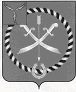 СОВЕТМУНИЦИПАЛЬНОГО ОБРАЗОВАНИЯ ГОРОД РТИЩЕВО                          РТИЩЕВСКОГО МУНИЦИПАЛЬНОГО РАЙОНАСАРАТОВСКОЙ ОБЛАСТИ     Р Е Ш Е Н И Е  О   от 31 июля 2020 года  № 27-122 О внесении изменений и дополнений в решение Совета муниципального образования город Ртищево Ртищевского муниципального районаот 12 декабря 2019 года № 20 - 78 «О бюджете муниципального образования город Ртищево на 2020 год»В соответствии со статьей № 14 Федерального закона от 6 октября 2003 года № 131-ФЗ «Об общих принципах организации местного самоуправления в Российской Федерации»,  руководствуясь статьей 20 Устава муниципального образования города Ртищево, Совет муниципального образования город РтищевоРЕШИЛ: Внести в решение Совета муниципального образования город Ртищево от 12 декабря 2019 года № 20 - 78 «О бюджете муниципального образования город Ртищево на 2020 год» (с изменениями и дополнениями от 14 февраля 2020 года № 22 – 84, от 13 марта 2020 года № 23 – 92, от 18 марта 2020 года № 24 – 100, от 28 мая 2020 года № 25 – 102, от 10 июля 2020 года № 26 - 113) следующие изменения:В пункте 1.1. части 1 решения цифры «111886,2» заменить цифрами «112159,2»;В пункте 1.2. части 1 решения цифры «114655,6» заменить цифрами «115128,6»;В пункте 1.3. части 1 решения слова «дефицит бюджета в сумме -2769,4 тыс. рублей» заменить словами «дефицит бюджета в сумме – 2969,4 тыс. рублей»;1.4. Приложение № 1 к решению изложить в новой редакции согласно приложению № 1 к настоящему решению;1.5. Приложение № 2 к решению изложить в новой редакции согласно приложению № 2 к настоящему решению;1.6. Приложение № 3 к решению изложить в новой редакции согласно приложению № 3 к настоящему решению;1.7. Приложение № 5 к решению изложить в новой редакции согласно приложению № 4 к настоящему решению;1.8. Приложение № 6 к решению изложить в новой редакции согласно приложению № 5 к настоящему решению;1.9. Приложение № 7 к решению изложить в новой редакции согласно приложению № 6 к настоящему решению;1.10. Приложение № 8 к решению изложить в новой редакции согласно приложению № 7 к настоящему решению;1.11. Приложение № 9 к решению изложить в новой редакции согласно приложению № 8 к настоящему решению;2. Настоящее решение вступает в силу со дня его принятия.3. Настоящее решение  опубликовать в газете «Перекресток России» и разместить на официальном сайте администрации Ртищевского муниципального района в сети «Интернет». 4. Контроль за исполнением настоящего решения возложить на постоянную комиссию Совета муниципального образования город Ртищево по бюджету и имуществу.Глава муниципального образования город Ртищево						В. В. Калямин                                                         Приложение № 1 к решению                                                          Приложение № 1 к решению                                                          Приложение № 1 к решению                                                           Совета муниципального                                                          Совета муниципального                                                          Совета муниципального                                                          образования город Ртищево                                                           образования город Ртищево                                                           образования город Ртищево                                                       Ртищевского муниципального района                                                       Ртищевского муниципального района                                                       Ртищевского муниципального района                                                           от 31 июля 2020 года  № 27-122                                                           от 31 июля 2020 года  № 27-122                                                           от 31 июля 2020 года  № 27-122                                                           Приложение № 1 к решению                                                           Приложение № 1 к решению                                                           Приложение № 1 к решению                                                           Совета муниципального                                                          Совета муниципального                                                          Совета муниципального                                                          образования город Ртищево                                                           образования город Ртищево                                                           образования город Ртищево                                                       Ртищевского муниципального района                                                       Ртищевского муниципального района                                                       Ртищевского муниципального района                                                           от 12 декабря  2019 года  № 20 - 78                                                          от 12 декабря  2019 года  № 20 - 78                                                          от 12 декабря  2019 года  № 20 - 78Распределение доходов бюджета муниципального образования город Ртищево на 2020 годРаспределение доходов бюджета муниципального образования город Ртищево на 2020 годРаспределение доходов бюджета муниципального образования город Ртищево на 2020 годРаспределение доходов бюджета муниципального образования город Ртищево на 2020 годтыс. рублейКод бюджетной классификации РФКод бюджетной классификации РФНаименование доходовСумма11231 00 00000 00 0000 0001 00 00000 00 0000 000НАЛОГОВЫЕ И НЕНАЛОГОВЫЕ ДОХОДЫ75 237,21 01 00000 00 0000 0001 01 00000 00 0000 000Налог на прибыль, доходы43 606,81 01 02000 01 00001101 01 02000 01 0000110Налог на доходы физических лиц43 606,81 03 00000 00 0000 0001 03 00000 00 0000 000Налоги на товары (работы, услуги), реализуемые на территории Российской Федерации6 075,01 03 02000 01 0000 1101 03 02000 01 0000 110Акцизы по подакцизным товарам (продукции), производимым на территории Российской Федерации6 075,01 05 00000 00 0000 000   1 05 00000 00 0000 000   Налоги на совокупный доход2 029,31 05 03000 01 0000 1101 05 03000 01 0000 110Единый сельскохозяйственный налог2 029,31 06 00000 00 0000 0001 06 00000 00 0000 000Налоги на имущество19 126,11 06 01000 00 0000 1101 06 01000 00 0000 110Налог на имущество физических лиц7 491,11 06 06000 00 0000 1101 06 06000 00 0000 110Земельный налог11 635,01 11 00000 00 0000 0001 11 00000 00 0000 000Доходы от использования имущества, находящегося в муниципальной собственности4 000,01 14 00000 00 0000 0001 14 00000 00 0000 000Доходы от продажи материальных и нематериальных активов400,02 00 00000 00 0000 0002 00 00000 00 0000 000БЕЗВОЗМЕЗДНЫЕ ПОСТУПЛЕНИЯ36 922,02 02 00000 00 0000 0002 02 00000 00 0000 000БЕЗВОЗМЕЗДНЫЕ ПОСТУПЛЕНИЯ ОТ ДРУГИХ БЮДЖЕТОВ БЮДЖЕТНОЙ СИСТЕМЫ РОССИЙСКОЙ ФЕДЕРАЦИИ36 772,02 02 10000 00 0000 1502 02 10000 00 0000 150Дотации бюджетам бюджетной системы Российской Федерации1 930,32 02 20000 00 0000 1502 02 20000 00 0000 150Субсидии бюджетам бюджетной системы Российской Федерации (межбюджетные субсидии)31 841,72 02 04000 00 0000 1502 02 04000 00 0000 150Иные межбюджетные трансферты3 000,02 04 00000 00 0000 0002 04 00000 00 0000 000Безвозмездные поступления от негосударственных организаций50,02 07 00000 00 0000 0002 07 00000 00 0000 000Прочие безвозмездные поступления100,0ВСЕГО ДОХОДОВ112 159,2                                                    Приложение № 2 к решению                                                     Приложение № 2 к решению                                                     Совета муниципального                                                    Совета муниципального                                                    образования город Ртищево                                                     образования город Ртищево                                          Ртищевского муниципального района                                          Ртищевского муниципального района                                                      от 31 июля 2020 года  № 27-122                                                      от 31 июля 2020 года  № 27-122                                                     Приложение № 2 к решению                                                     Приложение № 2 к решению                                                    Совета муниципального                                                   Совета муниципального                                                    образования город Ртищево                                                     образования город Ртищево                                                    Ртищевского муниципального района                                                    Ртищевского муниципального района                                                     от 12 декабря  2019 года  № 20 - 78                                                    от 12 декабря  2019 года  № 20 - 78Распределение безвозмездных поступлений муниципального образования город Ртищево на 2020 год                                                                                                                                             Распределение безвозмездных поступлений муниципального образования город Ртищево на 2020 год                                                                                                                                             Распределение безвозмездных поступлений муниципального образования город Ртищево на 2020 год                                                                                                                                             тыс. рублейКод бюджетной классификации РФНаименование доходовСумма1232 00 00000 00 0000 000БЕЗВОЗМЕЗДНЫЕ ПОСТУПЛЕНИЯ36 922,02 02 00000 00 0000 000БЕЗВОЗМЕЗДНЫЕ ПОСТУПЛЕНИЯ ОТ ДРУГИХ БЮДЖЕТОВ БЮДЖЕТНОЙ СИСТЕМЫ РОССИЙСКОЙ ФЕДЕРАЦИИ36 772,02 02 10000 00 0000 150Дотации бюджетам бюджетной системы Российской Федерации1 930,32 02 16001 13 0000 150Дотации бюджетам городских поселений на выравнивание бюджетной обеспеченности из бюджетов муниципальных районов1 930,32 02 16001 13 0000 150Дотации бюджетам городских поселений на выравнивание бюджетной обеспеченности из бюджетов муниципальных районов1 930,32 02 20000 00 0000 150Субсидии бюджетам бюджетной системы Российской Федерации (межбюджетные субсидии)31 841,72 02 25299 13 0000 150Субсидии бюджетам городских поселений на софинансирование расходных обязательств субъектов Российской Федерации, связанных с реализацией федеральной целевой программы "Увековечение памяти погибших при защите Отечества на 2019 - 2024 годы", за счет средств резервного фонда Правительства Российской Федерации273,02 02 25555 13 0000 150Субсидии бюджетам городских поселений на реализацию программ формирования современной городской среды10 091,82 02 29999 13 0073 150Субсидии бюджетам городских  поселений области на реализацию проектов развития муниципальных образований области, основанных на местных инициативах1 640,02 02 29999 13 0075 150Субсидии бюджетам городских поселений на обеспечение повышения оплаты труда некоторых категорий работников муниципальных учреждений4 313,92 02 29999 13 0105 150Субсидии бюджетам городских поселений области на приведение в нормативное состояние автомобильных дорог общего пользования местного значения, соединяющих между собой автомобильные дороги общего пользования федерального значения, автомобильные дороги общего пользования регионального и межмуниципального значения в границах городских поселений области, являющихся административными центрами муниципальных районов, за счет средств областного дорожного фонда15 523,02 02 04000 00 0000 150Иные межбюджетные трансферты3 000,02 02 04999 13 0000 150Прочие межбюджетные трансферты передаваемые бюджетам городских поселений3 000,02 04 00000 00 0000 000Безвозмездные поступления от негосударственных организаций50,02 04 05099 13 0000 150Прочие безвозмездные поступления от негосударственных организаций в бюджеты городских поселений50,02 04 05099 13 0073 150Прочие безвозмездные поступления от негосударственных организаций в бюджеты городских поселений50,02 07 00000 00 0000 000Прочие безвозмездные поступления100,02 07 05030 13 0000 150Прочие безвозмездные поступления в бюджеты городских поселений100,02 07 05030 13 0073 150Прочие безвозмездные поступления в бюджеты городских поселений100,0ВСЕГО36 922,0                                                      Приложение № 3 к решению                                                       Приложение № 3 к решению                                                       Совета муниципального                                                      Совета муниципального                                                      образования город Ртищево                                                       образования город Ртищево                  Ртищевского муниципального района                                                      от 31 июля 2020 года  № 27-122                                                      от 31 июля 2020 года  № 27-122                                                      Приложение № 3 к решению                                                      Приложение № 3 к решению                                                      Совета муниципального                                                     Совета муниципального                                                     образования город Ртищево                                                      образования город Ртищево                 Ртищевского муниципального района                                                      от 12 декабря  2019 года  № 20 - 78                                                     от 12 декабря  2019 года  № 20 - 78Главные администраторы доходов
бюджета муниципального образования город Ртищево  на 2020 годГлавные администраторы доходов
бюджета муниципального образования город Ртищево  на 2020 годГлавные администраторы доходов
бюджета муниципального образования город Ртищево  на 2020 годКод администратораКод бюджетной классификации РФНаименование123051Финансовое управление администрации Ртищевского муниципального района05111701050130000180Невыясненные поступления, зачисляемые в   бюджеты городских  поселений05120216001130000150Дотации бюджетам городских поселений на выравнивание бюджетной обеспеченности из бюджетов муниципальных районов05120216549130000150Дотации  (гранты) бюджетам городских поселений за достижение показателей деятельности органов местного самоуправления05120229999130074150Субсидии бюджетам городских поселений области на реализацию расходных обязательств, возникающих при выполнении полномочий по решению вопросов местного значения05120229999130075150Субсидии бюджетам городских поселений области на обеспечение повышения оплаты труда некоторых категорий работников муниципальных учреждений05120249999130000150Прочие межбюджетные трансферты передаваемые бюджетам городских поселений05120249999130006150Межбюджетные трансферты, передаваемые бюджетам  городских поселений области за счет средств резервного фонда Правительства области05120249999130013150Межбюджетные трансферты, передаваемые бюджетам  городских поселений области в целях обеспечения надлежащего осуществления полномочий по решению вопросов местного значения05120249999130017150Межбюджетные трансферты, передаваемые бюджетам  городских поселений области стимулирующего  (поощрительного) характера05121900000130000150Возврат остатков субсидий, субвенций и иных межбюджетных трансфертов, имеющих целевое назначение, прошлых лет из бюджетов городских поселений205121960010130000150Возврат прочих остатков субсидий, субвенций и иных межбюджетных трансфертов, имеющих целевое назначение, прошлых лет из бюджетов городских поселений205120805000130000150Перечисления из бюджетов городских поселений (в бюджеты городских поселений) для осуществления возврата (зачета) излишне уплаченных или излишне взысканных сумм налогов, сборов и иных платежей, а также сумм процентов за несвоевременное осуществление такого возврата и процентов, начисленных на излишне взысканные суммы054Отдел по управлению имуществом и земельным отношениям администрации Ртищевского муниципального района Саратовской области 05411105035130000120Доходы от сдачи в аренду имущества, находящегося в оперативном управлении  органов управления городских поселений и созданных ими учреждений  (за исключением имущества муниципальных автономных  учреждений)05411105013130000120Доходы, получаемые в виде арендной платы за земельные участки, государственная собственность на которые не разграничена и которые расположены в границах городских поселений, а также средства от продажи права на заключение договоров аренды указанных земельных участков05411105025130000120Доходы, получаемые в виде арендной платы, а также средства от продажи права на заключение договоров аренды за земли, находящиеся в собственности городских поселений (за исключением земельных участков муниципальных бюджетных и автономных учреждений)05411107015130000120Доходы от перечисления части прибыли, остающейся после уплаты налогов и иных обязательных платежей муниципальных  унитарных предприятий, созданных городскими поселениями05411109045130000120Прочие поступления от использования имущества, находящегося  в собственности городских поселений (за исключением имущества муниципальных автономных учреждений, а также имущества муниципальных унитарных предприятий, в том числе казенных)05411301995130000130Прочие доходы  от оказания платных услуг получателями средств бюджетов городских поселений05411302995130000130Прочие доходы от компенсации затрат бюджетов городских поселений05411401050130000410Доходы от продажи квартир, находящихся в собственности городских поселений05411402052130000410Доходы от реализации имущества, находящегося в  оперативном управлении учреждений, находящихся в ведении органов управления городских поселений (за исключением  имущества муниципальных бюджетных и автономных учреждений) в части реализации основных средств по указанному имуществу05411406013130000430Доходы от продажи земельных участков, государственная собственность на которые не разграничена и которые расположены  в границах городских поселений   05411406025130000430Доходы от продажи земельных участков, находящихся в  собственности городских поселений (за исключением земельных участков муниципальных бюджетных и автономных учреждений)   05411607010130000140Штрафы, неустойки, пени, уплаченные в случае просрочки исполнения поставщиком (подрядчиком, исполнителем) обязательств, предусмотренных муниципальным контрактом, заключенным муниципальным органом, казенным учреждением городского поселения05411607090130000140Иные штрафы, неустойки, пени, уплаченные в соответствии с законом или договором в случае неисполнения или ненадлежащего исполнения обязательств перед муниципальным органом, (муниципальным казенным учреждением) городского поселения05411610123010131140Доходы от денежных взысканий (штрафов), поступающие в счет погашения задолженности, образовавшейся до 1 января 2020 года, подлежащие зачислению в бюджет муниципального образования по нормативам, действовавшим в 2019 году (доходы бюджетов городских поселений за исключением доходов, направляемых на формирование муниципального дорожного фонда, а также иных платежей в случае принятия решения финансовым органом муниципального образования о раздельном учете задолженности)105411701050130000180Невыясненные поступления, зачисляемые в бюджеты городских поселений 05420225299130000150Субсидии бюджетам городских поселений на софинансирование расходных обязательств субъектов Российской Федерации, связанных с реализацией федеральной целевой программы "Увековечение памяти погибших при защите Отечества на 2019 - 2024 годы"05420225299130000150Субсидии бюджетам городских поселений на софинансирование расходных обязательств субъектов Российской Федерации, связанных с реализацией федеральной целевой программы "Увековечение памяти погибших при защите Отечества на 2019 - 2024 годы", за счет средств резервного фонда Правительства Российской Федерации056Администрация Ртищевского муниципального района05611607010130000140Штрафы, неустойки, пени, уплаченные в случае просрочки исполнения поставщиком (подрядчиком, исполнителем) обязательств, предусмотренных муниципальным контрактом, заключенным муниципальным органом, казенным учреждением городского поселения05611607090130000140Иные штрафы, неустойки, пени, уплаченные в соответствии с законом или договором в случае неисполнения или ненадлежащего исполнения обязательств перед муниципальным органом, (муниципальным казенным учреждением) городского поселения05611610081130000140Платежи в целях возмещения ущерба при расторжении муниципального контракта, заключенного с муниципальным органом городского поселения (муниципальным казенным учреждением), в связи с односторонним отказом исполнителя (подрядчика) от его исполнения (за исключением муниципального контракта, финансируемого за счет средств муниципального дорожного фонда)05611610082130000140Платежи в целях возмещения ущерба при расторжении муниципального контракта, финансируемого за счет средств муниципального дорожного фонда городского поселения, в связи с односторонним отказом исполнителя (подрядчика) от его исполнения05611610123010131140Доходы от денежных взысканий (штрафов), поступающие в счет погашения задолженности, образовавшейся до 1 января 2020 года, подлежащие зачислению в бюджет муниципального образования по нормативам, действующим в 2019 году05611610123010131140Доходы от денежных взысканий (штрафов), поступающие в счет погашения задолженности, образовавшейся до 1 января 2020 года, подлежащие зачислению в бюджет муниципального образования по нормативам, действовавшим в 2019 году (доходы бюджетов городских поселений за исключением доходов, направляемых на формирование муниципального дорожного фонда, а также иных платежей в случае принятия решения финансовым органом муниципального образования о раздельном учете задолженности)105611701050130000180Невыясненные поступления, зачисляемые в   бюджеты городских  поселений05620245424130000150Создание комфортной городской среды в малых городах и исторических поселениях - победителях Всероссийского конкурса лучших проектов создания комфортной городской среды05620225420130000150 Межбюджетные трансферты, передаваемые бюджетам городских поселений на реализацию мероприятий региональных программ в сфере дорожного хозяйства, включая проекты, реализуемые с применением механизмов государственно-частного партнерства, и строительство, реконструкцию и ремонт уникальных искусственных дорожных сооружений по решениям Правительства Российской Федерации05620225555130000150Субсидии бюджетам городских поселений на реализацию программ формирования современной городской среды05620225560130000150Субсидии бюджетам городских поселений на поддержку обустройства мест массового отдыха населения (городских парков) 05620229999130073150Субсидии бюджетам городских поселений области на реализацию проектов развития муниципальных образований области, основанных на местных инициативах 05620229999130105150Субсидии бюджетам городских поселений области на приведение в нормативное состояние автомобильных дорог общего пользования местного значения, соединяющих между собой автомобильные дороги общего пользования федерального значения, автомобильные дороги общего пользования регионального и межмуниципального значения в границах городских поселений области, являющихся административными центрами муниципальных районов, за счет средств областного дорожного фонда05620249999130009150Межбюджетные трансферты, передаваемые бюджетам  городских поселений области в целях проведения работ по благоустройству парков и дворовых территорий05620249999130019150Межбюджетные трансферты, передаваемые бюджетам городских поселений области в целях реализации проектов создания комфортной городской среды в малых городах и исторических поселениях – победителях Всероссийского конкурса лучших проектов создания комфортной городской среды05620405099130073150Прочие безвозмездные поступления от негосударственных организаций в бюджеты городских поселений05620705030130073150Прочие безвозмездные поступления в бюджеты городских поселений05621925555130000150Возврат остатков субсидий на поддержку государственных программ субъектов Российской Федерации и муниципальных программ формирования современной городской среды и бюджетов городских поселений05621900000130000150Возврат остатков субсидий, субвенций и иных межбюджетных трансфертов, имеющих целевое назначение, прошлых лет из бюджетов городских поселений205621945420130000150Возврат остатков иных межбюджетных трансфертов на реализацию мероприятий региональных программ в сфере дорожного хозяйства, включая проекты, реализуемые с применением механизмов государственно-частного партнерства, и строительство, реконструкцию и ремонт уникальных искусственных дорожных сооружений по решениям Правительства Российской Федерации, из бюджетов городских поселений05621960010130000150Возврат прочих остатков субсидий, субвенций и иных межбюджетных трансфертов, имеющих целевое назначение, прошлых лет из бюджетов городских поселений2230Отдел по спорту и туризму Администрации Ртищевского муниципального района23011607010130000140Штрафы, неустойки, пени, уплаченные в случае просрочки исполнения поставщиком (подрядчиком, исполнителем) обязательств, предусмотренных муниципальным контрактом, заключенным муниципальным органом, казенным учреждением городского поселения23011607090130000140Иные штрафы, неустойки, пени, уплаченные в соответствии с законом или договором в случае неисполнения или ненадлежащего исполнения обязательств перед муниципальным органом, (муниципальным казенным учреждением) городского поселения23011701050130000180Невыясненные поступления, зачисляемые в   бюджеты городских  поселений1 Главным администратором может осуществляться администрирование поступлений по всем группам подвидов данного вида доходов.1 Главным администратором может осуществляться администрирование поступлений по всем группам подвидов данного вида доходов.1 Главным администратором может осуществляться администрирование поступлений по всем группам подвидов данного вида доходов.2 Главным администратором может осуществляться администрирование поступлений по всем статьям, подстатьям и по всем группам подвидов данного вида доходов.2 Главным администратором может осуществляться администрирование поступлений по всем статьям, подстатьям и по всем группам подвидов данного вида доходов.2 Главным администратором может осуществляться администрирование поступлений по всем статьям, подстатьям и по всем группам подвидов данного вида доходов.  Приложение № 4 к решению   Приложение № 4 к решению   Приложение № 4 к решению   Приложение № 4 к решению   Приложение № 4 к решению   Приложение № 4 к решению   Приложение № 4 к решению   Приложение № 4 к решению   Приложение № 4 к решению   Приложение № 4 к решению   Приложение № 4 к решению   Приложение № 4 к решению   Приложение № 4 к решению   Приложение № 4 к решению  Совета муниципального Совета муниципального Совета муниципального Совета муниципального Совета муниципального Совета муниципального Совета муниципального Совета муниципального Совета муниципального Совета муниципального Совета муниципального Совета муниципального Совета муниципального Совета муниципального образования город Ртищево  образования город Ртищево  образования город Ртищево  образования город Ртищево  образования город Ртищево  образования город Ртищево  образования город Ртищево  образования город Ртищево  образования город Ртищево  образования город Ртищево  образования город Ртищево  образования город Ртищево  образования город Ртищево  образования город Ртищево  Ртищевского муниципального района  Ртищевского муниципального района  Ртищевского муниципального района  Ртищевского муниципального района  Ртищевского муниципального района  Ртищевского муниципального района  Ртищевского муниципального района  Ртищевского муниципального района  Ртищевского муниципального района  Ртищевского муниципального района  Ртищевского муниципального района  Ртищевского муниципального района  Ртищевского муниципального района  Ртищевского муниципального района  от  31 июля 2020 года № 27-122 от  31 июля 2020 года № 27-122 от  31 июля 2020 года № 27-122 от  31 июля 2020 года № 27-122 от  31 июля 2020 года № 27-122 от  31 июля 2020 года № 27-122 от  31 июля 2020 года № 27-122 от  31 июля 2020 года № 27-122 от  31 июля 2020 года № 27-122 от  31 июля 2020 года № 27-122 от  31 июля 2020 года № 27-122 от  31 июля 2020 года № 27-122 от  31 июля 2020 года № 27-122 от  31 июля 2020 года № 27-122     Приложение № 5 к решению      Приложение № 5 к решению      Приложение № 5 к решению      Приложение № 5 к решению      Приложение № 5 к решению      Приложение № 5 к решению      Приложение № 5 к решению      Приложение № 5 к решению      Приложение № 5 к решению      Приложение № 5 к решению      Приложение № 5 к решению      Приложение № 5 к решению      Приложение № 5 к решению      Приложение № 5 к решению     Совета муниципального    Совета муниципального    Совета муниципального    Совета муниципального    Совета муниципального    Совета муниципального    Совета муниципального    Совета муниципального    Совета муниципального    Совета муниципального    Совета муниципального    Совета муниципального    Совета муниципального    Совета муниципального    образования город Ртищево     образования город Ртищево     образования город Ртищево     образования город Ртищево     образования город Ртищево     образования город Ртищево     образования город Ртищево     образования город Ртищево     образования город Ртищево     образования город Ртищево     образования город Ртищево     образования город Ртищево     образования город Ртищево     образования город Ртищево     Ртищевского муниципального района     Ртищевского муниципального района     Ртищевского муниципального района     Ртищевского муниципального района     Ртищевского муниципального района     Ртищевского муниципального района     Ртищевского муниципального района     Ртищевского муниципального района     Ртищевского муниципального района     Ртищевского муниципального района     Ртищевского муниципального района     Ртищевского муниципального района     Ртищевского муниципального района     Ртищевского муниципального района     от 12 декабря  2019 года  № 20 - 78    от 12 декабря  2019 года  № 20 - 78    от 12 декабря  2019 года  № 20 - 78    от 12 декабря  2019 года  № 20 - 78    от 12 декабря  2019 года  № 20 - 78    от 12 декабря  2019 года  № 20 - 78    от 12 декабря  2019 года  № 20 - 78    от 12 декабря  2019 года  № 20 - 78    от 12 декабря  2019 года  № 20 - 78    от 12 декабря  2019 года  № 20 - 78    от 12 декабря  2019 года  № 20 - 78    от 12 декабря  2019 года  № 20 - 78    от 12 декабря  2019 года  № 20 - 78    от 12 декабря  2019 года  № 20 - 78Ведомственная структура расходов бюджета муниципального образования город Ртищево на 2020 годВедомственная структура расходов бюджета муниципального образования город Ртищево на 2020 годВедомственная структура расходов бюджета муниципального образования город Ртищево на 2020 годВедомственная структура расходов бюджета муниципального образования город Ртищево на 2020 годВедомственная структура расходов бюджета муниципального образования город Ртищево на 2020 годВедомственная структура расходов бюджета муниципального образования город Ртищево на 2020 годВедомственная структура расходов бюджета муниципального образования город Ртищево на 2020 годВедомственная структура расходов бюджета муниципального образования город Ртищево на 2020 годВедомственная структура расходов бюджета муниципального образования город Ртищево на 2020 годВедомственная структура расходов бюджета муниципального образования город Ртищево на 2020 годВедомственная структура расходов бюджета муниципального образования город Ртищево на 2020 годВедомственная структура расходов бюджета муниципального образования город Ртищево на 2020 годВедомственная структура расходов бюджета муниципального образования город Ртищево на 2020 годВедомственная структура расходов бюджета муниципального образования город Ртищево на 2020 годВедомственная структура расходов бюджета муниципального образования город Ртищево на 2020 годВедомственная структура расходов бюджета муниципального образования город Ртищево на 2020 годВедомственная структура расходов бюджета муниципального образования город Ртищево на 2020 годВедомственная структура расходов бюджета муниципального образования город Ртищево на 2020 годВедомственная структура расходов бюджета муниципального образования город Ртищево на 2020 годтыс. рублейтыс. рублейтыс. рублейтыс. рублейтыс. рублейНаименованиеКодКодРазделРазделПодразделЦелевая статьяЦелевая статьяЦелевая статьяЦелевая статьяЦелевая статьяЦелевая статьяЦелевая статьяЦелевая статьяВид расходовВид расходовСуммаСуммаСуммаНаименованиеКодКодРазделРазделПодразделЦелевая статьяЦелевая статьяЦелевая статьяЦелевая статьяЦелевая статьяЦелевая статьяЦелевая статьяЦелевая статьяВид расходовВид расходовСуммаСуммаСумма1223345555555566777Отдел по управлению имуществом и земельным отношениям Администрации Ртищевского муниципального района0540545 168,05 168,05 168,0Общегосударственные  вопросы0540540101810,0810,0810,0Другие общегосударственные вопросы054054010113810,0810,0810,0Выполнение функций органами местного самоуправления05405401011391910000000000000000525,0525,0525,0Прочие непрограммные расходы  органов исполнительной власти муниципального образования05405401011391914400000000000000525,0525,0525,0Выполнение других обязательств муниципального образования05405401011391914400000860008600525,0525,0525,0Закупка товаров, работ и услуг для обеспечения государственных (муниципальных) нужд05405401011391914400000860008600200200525,0525,0525,0Иные закупки товаров, работ и услуг для обеспечения государственных (муниципальных) нужд05405401011391914400000860008600240240525,0525,0525,0Мероприятия в сфере управления имуществом муниципального образования0540540101139494000000000000000045,045,045,0Оценка недвижимости, признание прав и регулирование отношений по муниципальной собственности0540540101139494000000066000660045,045,045,0Закупка товаров, работ и услуг для обеспечения государственных (муниципальных) нужд0540540101139494000000066000660020020045,045,045,0Иные закупки товаров, работ и услуг для обеспечения государственных (муниципальных) нужд0540540101139494000000066000660024024045,045,045,0Расходы по исполнению отдельных обязательств05405401011399990000000000000000240,0240,0240,0Иные внепрограммные мероприятия05405401011399993300000000000000240,0240,0240,0Оплата за газ для поддержания вечного огня05405401011399993300000810008100240,0240,0240,0Закупка товаров, работ и услуг для обеспечения государственных (муниципальных) нужд05405401011399993300000810008100200200240,0240,0240,0Иные закупки товаров, работ и услуг для обеспечения государственных (муниципальных) нужд05405401011399993300000810008100240240240,0240,0240,0Национальная экономика0540540404350,0350,0350,0Другие вопросы в области национальной экономики054054040412350,0350,0350,0Мероприятия в сфере управления имуществом муниципального образования05405404041294940000000000000000350,0350,0350,0Мероприятия по землеустройству и землепользованию05405404041294940000000670006700350,0350,0350,0Закупка товаров, работ и услуг для обеспечения государственных (муниципальных) нужд05405404041294940000000670006700200200350,0350,0350,0Иные закупки товаров, работ и услуг для обеспечения государственных (муниципальных) нужд05405404041294940000000670006700240240350,0350,0350,0Жилищно-коммунальное хозяйство05405405054 008,04 008,04 008,0Жилищное хозяйство054054050501736,2736,2736,2Мероприятия в  области жилищно-коммунального хозяйства муниципального образования05405405050195950000000000000000736,2736,2736,2Мероприятия в  области жилищного хозяйства муниципального образования05405405050195951100000000000000736,2736,2736,2Капитальный ремонт муниципального жилищного фонда0540540505019595110000051100511051,251,251,2Закупка товаров, работ и услуг для обеспечения государственных (муниципальных) нужд0540540505019595110000051100511020020051,251,251,2Иные закупки товаров, работ и услуг для обеспечения государственных (муниципальных) нужд0540540505019595110000051100511024024051,251,251,2Обязательные платежи и (или) взносы собственников помещений многоквартирных домов за капитальный ремонт, согласно ЖК РФ ст. 158 ч. 1 05405405050195951100000515005150680,0680,0680,0Закупка товаров, работ и услуг для обеспечения государственных (муниципальных) нужд05405405050195951100000515005150200200680,0680,0680,0Иные закупки товаров, работ и услуг для обеспечения государственных (муниципальных) нужд05405405050195951100000515005150240240680,0680,0680,0Выполнение других обязательств муниципального образования в области жилищного хозяйства054054050501959511000005360053605,05,05,0Закупка товаров, работ и услуг для обеспечения государственных (муниципальных) нужд054054050501959511000005360053602002005,05,05,0Иные закупки товаров, работ и услуг для обеспечения государственных (муниципальных) нужд054054050501959511000005360053602402405,05,05,0Коммунальное хозяйство0540540505022 550,02 550,02 550,0Муниципальная программа "Обеспечение населения доступным жильем и развитие жилищно-коммунальной инфраструктуры"054054050502727200000000000000002 550,02 550,02 550,0Подпрограмма "Модернизация  объектов коммунальной инфраструктуры"054054050502727244000000000000002 550,02 550,02 550,0Основное мероприятие "Модернизация объектов водоснабжения и водоотведения"054054050502727244010100000000002 550,02 550,02 550,0Приобретение глубинных насосов для скважин05405405050272724401010Ф0200Ф020870,5870,5870,5Закупка товаров, работ и услуг для обеспечения государственных (муниципальных) нужд05405405050272724401010Ф0200Ф020200200870,5870,5870,5Иные закупки товаров, работ и услуг для обеспечения государственных (муниципальных) нужд05405405050272724401010Ф0200Ф020240240870,5870,5870,5Ремонт КНС на ул. Степная в г. Ртищево05405405050272724401010Ф0600Ф060329,5329,5329,5Закупка товаров, работ и услуг для обеспечения государственных (муниципальных) нужд05405405050272724401010Ф0600Ф060200200329,5329,5329,5Иные закупки товаров, работ и услуг для обеспечения государственных (муниципальных) нужд05405405050272724401010Ф0600Ф060240240329,5329,5329,5Разработка проектной документации по объекту: "Сети  водоснабжения ул. Песчаная в г. Ртищево Ртищевского района Саратовской области"05405405050272724401010Ф0800Ф0801 350,01 350,01 350,0Капитальные вложения в объекты недвижимого имущества государственной (муниципальной) собственности05405405050272724401010Ф0800Ф0804004001 350,01 350,01 350,0Бюджетные инвестиции 05405405050272724401010Ф0800Ф0804104101 350,01 350,01 350,0Благоустройство054054050503721,8721,8721,8Муниципальная программа «Создание и восстановление военно – мемориальных объектов в 2019- 2024 годах»05405405050389890000000000000000721,8721,8721,8Основное мероприятие "Проведение восстановительных работ (ремонт, благоустройство воинского захоронения) Братской могилы воинов, умерших от ран в госпитале г. Ртищево в годы Великой Отечественной войны 1941 -1945 г.г."05405405050389890001010000000000458,4458,4458,4Проведение восстановительных работ (ремонт, благоустройство воинского захоронения) Братской могилы воинов, умерших от ран в госпитале г. Ртищево в годы Великой Отечественной войны 1941 -1945 г.г. за счет средств местного бюджета05405405050389890001010П3400П340400,0400,0400,0Закупка товаров, работ и услуг для обеспечения государственных (муниципальных) нужд05405405050389890001010П3400П340200200400,0400,0400,0Иные закупки товаров, работ и услуг для обеспечения государственных (муниципальных) нужд05405405050389890001010П3400П340240240400,0400,0400,0Реализация мероприятий федеральной целевой программы "Увековечение памяти погибших при защите Отечества на 2019 - 2024 годы" за счет средств резервного фонда Правительства Российской Федерации0540540505038989000101L299FL299F58,458,458,4Закупка товаров, работ и услуг для обеспечения государственных (муниципальных) нужд0540540505038989000101L299FL299F20020058,458,458,4Иные закупки товаров, работ и услуг для обеспечения государственных (муниципальных) нужд0540540505038989000101L299FL299F24024058,458,458,4Основное мероприятие "Установка мемориального знака на Братской могиле воинов, умерших от ран в госпитале г. Ртищево в годы Великой Отечественной войны 1941 -1945 г.г." 0540540505038989000202000000000019,919,919,9Реализация мероприятий федеральной целевой программы "Увековечение памяти погибших при защите Отечества на 2019 - 2024 годы" за счет средств резервного фонда Правительства Российской Федерации0540540505038989000202L299FL299F19,919,919,9Закупка товаров, работ и услуг для обеспечения государственных (муниципальных) нужд0540540505038989000202L299FL299F20020019,919,919,9Иные закупки товаров, работ и услуг для обеспечения государственных (муниципальных) нужд0540540505038989000202L299FL299F24024019,919,919,9Основное мероприятие "Нанесение имен (воинских званий, фамилий и инициалов) погибших при защите Отечества на мемориальном сооружении воинского захоронения на Братской могиле воинов, умерших от ран в госпитале г. Ртищево в годы Великой Отечественной войны 1941 -1945 г.г." 05405405050389890003030000000000166,5166,5166,5Реализация мероприятий федеральной целевой программы "Увековечение памяти погибших при защите Отечества на 2019 - 2024 годы" за счет средств резервного фонда Правительства Российской Федерации0540540505038989000303L299FL299F166,5166,5166,5Закупка товаров, работ и услуг для обеспечения государственных (муниципальных) нужд0540540505038989000303L299FL299F200200166,5166,5166,5Иные закупки товаров, работ и услуг для обеспечения государственных (муниципальных) нужд0540540505038989000303L299FL299F240240166,5166,5166,5Основное мероприятие "Проведение восстановительных работ (ремонт, благоустройство воинского захоронения) Братской могилы погибших при исполнении служебных обязанностей в 1952 году летчиков (Зубов Николай Петрович, Зайцев Василий Тимофеевич, Загорулько Алексей Евгеньевич) г. Ртищево"0540540505038989000404000000000058,458,458,4Реализация мероприятий федеральной целевой программы "Увековечение памяти погибших при защите Отечества на 2019 - 2024 годы" за счет средств резервного фонда Правительства Российской Федерации0540540505038989000404L299FL299F58,458,458,4Закупка товаров, работ и услуг для обеспечения государственных (муниципальных) нужд0540540505038989000404L299FL299F20020058,458,458,4Иные закупки товаров, работ и услуг для обеспечения государственных (муниципальных) нужд0540540505038989000404L299FL299F24024058,458,458,4Основное мероприятие "Приобретение материалов для ремонта Мемориала памяти, расположенного по адресу: "Саратовская область г. Ртищево ул. Железнодорожная площадь ГКЦ"0540540505038989000606000000000018,718,718,7Приобретение материалов для ремонта Мемориала памяти, расположенного по адресу: "Саратовская область г. Ртищево ул. Железнодорожная площадь ГКЦ05405405050389890006060П3900П39018,718,718,7Закупка товаров, работ и услуг для обеспечения государственных (муниципальных) нужд05405405050389890006060П3900П39020020018,718,718,7Иные закупки товаров, работ и услуг для обеспечения государственных (муниципальных) нужд05405405050389890006060П3900П39024024018,718,718,7Администрация Ртищевского муниципального района05605671 010,271 010,271 010,2Общегосударственные  вопросы0560560101140,0140,0140,0Резервные фонды056056010111100,0 100,0 100,0 Резервные средства05605601011199999900000000000000100,0 100,0 100,0 Средства резервных фондов местных администраций05605601011199999900009990099900100,0 100,0 100,0 Иные бюджетные ассигнования05605601011199999900009990099900800800100,0100,0100,0Резервные средства05605601011199999900009990099900870870100,0100,0100,0Другие общегосударственные вопросы05605601011340,040,040,0Муниципальная программа «Развитие местного самоуправления Ртищевского муниципального района»0560560101138787000000000000000040,040,040,0Основное мероприятие "Оказание поддержки Ассоциации "Совет муниципальных образований Саратовской области"0560560101138787000707000000000040,040,040,0Оказание поддержки Ассоциации "Совет муниципальных образований Саратовской области05605601011387870007070A0700A07040,040,040,0Иные бюджетные ассигнования05605601011387870007070A0700A07080080040,040,040,0Уплата налогов, сборов и иных платежей05605601011387870007070A0700A07085085040,040,040,0Национальная безопасность и правоохранительная деятельность0560560303710,0710,0710,0Обеспечение пожарной безопасности056056030310100,0100,0100,0Муниципальная программа «Обеспечение первичных мер пожарной безопасности на территории муниципального образования город Ртищево»05605603031088880000000000000000100,0100,0100,0Основное мероприятие «Приобретение пожарных гидрантов »0560560303108888002727000000000095,095,095,0Приобретение пожарных гидрантов 05605603031088880027270П2900П29095,095,095,0Закупка товаров, работ и услуг для обеспечения государственных (муниципальных) нужд05605603031088880027270П2900П29020020095,095,095,0Иные закупки товаров, работ и услуг для обеспечения государственных (муниципальных) нужд05605603031088880027270П2900П29024024095,095,095,0Основное мероприятие «Приобретение  памяток для населения на противопожарную тематику»056056030310888800292900000000005,05,05,0Приобретение  памяток для населения на противопожарную тематику05605603031088880029290П3200П3205,05,05,0Закупка товаров, работ и услуг для обеспечения государственных (муниципальных) нужд05605603031088880029290П3200П3202002005,05,05,0Иные закупки товаров, работ и услуг для обеспечения государственных (муниципальных) нужд05605603031088880029290П3200П3202402405,05,05,0Другие вопросы в области национальной безопасности и правоохранительной деятельности056056030314610,0610,0610,0Муниципальная программа "Профилактика правонарушений,  терроризма, экстремизма,  противодействие незаконному обороту наркотических средств и коррупции на территории Ртищевского муниципального района"05605603031479790000000000000000610,0610,0610,0Подпрограмма "Профилактика терроризма и экстремизма, а также минимизация и (или) ликвидация последствий проявлений терроризма и экстремизма на территории Ртищевского муниципального района Саратовской области"0560560303147979110000000000000050,050,050,0Основное мероприятие "Повышение антитеррористической защищенности объектов социальной сферы"0560560303147979110303000000000050,050,050,0Приобретение и установка камер уличного видеонаблюдения 0560560303147979110303005500055050,050,050,0Закупка товаров, работ и услуг для обеспечения государственных (муниципальных) нужд0560560303147979110303005500055020020050,050,050,0Иные закупки товаров, работ и услуг для обеспечения государственных (муниципальных) нужд0560560303147979110303005500055024024050,050,050,0Подпрограмма "Осуществление профилактики правонарушений, усиление борьбы с преступностью на территории Ртищевского муниципального района"05605603031479792200000000000000550,0550,0550,0Основное мероприятие "Обеспечение общественного порядка и безопасности граждан, профилактика правонарушений против личности"05605603031479792201010000000000550,0550,0550,0Реализация комплексных мер по стимулированию участия населения в деятельности общественной организации «Народная дружина»05605603031479792201010046000460550,0550,0550,0Предоставление субсидий бюджетным, автономным учреждениям и иным некоммерческим организациям05605603031479792201010046000460600600550,0550,0550,0Субсидии некоммерческим организациям (за исключением государственных (муниципальных) учреждений, государственных корпораций (компаний), публично-правовых компаний)05605603031479792201010046000460630630550,0550,0550,0Подпрограмма "Осуществление противодействия злоупотреблению наркотическими и психотропными веществами и их незаконному обороту на территории Ртищевского муниципального района Саратовской области"0560560303147979330000000000000010,010,010,0Основное мероприятие "Информационное обеспечение антинаркотических мероприятий"0560560303147979330202000000000010,010,010,0Создание и распространение антинаркотических буклетов, листовок и проспектов056056030314797933020200Б3000Б3010,010,010,0Закупка товаров, работ и услуг для обеспечения  государственных (муниципальных) нужд056056030314797933020200Б3000Б3020020010,010,010,0Иные закупки товаров, работ и услуг для обеспечения государственных (муниципальных) нужд056056030314797933020200Б3000Б3024024010,010,010,0Национальная экономика056056040426 176,426 176,426 176,4Дорожное хозяйство05605604040926 176,426 176,426 176,4Муниципальная программа  "Развитие транспортной системы в Ртищевском муниципальном районе"0560560404097575000000000000000025 546,425 546,425 546,4Подпрограмма "Обеспечение надежности и безопасности движения по автомобильным дорогам муниципального значения
 Ртищевского муниципального района на 2017-2020 годы"056056040409757511000000000000001 125,01 125,01 125,0Основное мероприятие "Ликвидация и профилактика, возникновения опасных участков на сети автомобильных дорог" 056056040409757511010100000000001 125,01 125,01 125,0Обустройство улично-дорожной сети дорожными знаками за счет средств муниципального дорожного фонда0560560404097575110101G0Д60G0Д60525,0525,0525,0Закупка товаров, работ и услуг для обеспечения государственных (муниципальных) нужд0560560404097575110101G0Д60G0Д60200200525,0525,0525,0Иные закупки товаров, работ и услуг для обеспечения государственных (муниципальных) нужд0560560404097575110101G0Д60G0Д60240240525,0525,0525,0Нанесение пешеходной дорожной разметки на улично-дорожную сеть за счет средств муниципального дорожного фонда0560560404097575110101G0Д70G0Д70300,0300,0300,0Закупка товаров, работ и услуг для обеспечения государственных (муниципальных) нужд0560560404097575110101G0Д70G0Д70200200300,0300,0300,0Иные закупки товаров, работ и услуг для обеспечения государственных (муниципальных) нужд0560560404097575110101G0Д70G0Д70240240300,0300,0300,0Нанесение горизонтальной дорожной разметки на улично-дорожную сеть за счет средств муниципального дорожного фонда0560560404097575110101GД160GД160300,0300,0300,0Закупка товаров, работ и услуг для обеспечения государственных (муниципальных) нужд0560560404097575110101GД160GД160200200300,0300,0300,0Иные закупки товаров, работ и услуг для обеспечения государственных (муниципальных) нужд0560560404097575110101GД160GД160240240300,0300,0300,0Подпрограмма "Ремонт автомобильных дорог и искусственных сооружений на них в границах городских и сельских поселений"0560560404097575330000000000000024 421,424 421,424 421,4Основное мероприятие "Ремонт асфальтового покрытия улиц и дворовых территорий г. Ртищево"056056040409757533010100000000004 997,54 997,54 997,5Ремонт асфальтобетонного покрытия улиц и внутриквартальных проездов к дворовым территориям г. Ртищево  за счет средств муниципального дорожного фонда 0560560404097575330101G0880G08804 997,54 997,54 997,5Закупка товаров, работ и услуг для обеспечения  государственных (муниципальных) нужд0560560404097575330101G0880G08802002004 997,54 997,54 997,5Иные закупки товаров, работ и услуг для обеспечения государственных (муниципальных) нужд0560560404097575330101G0880G08802402404 997,54 997,54 997,5Основное мероприятие "Содержание автомобильных дорог общего пользования местного значения"056056040409757533030300000000002 432,52 432,52 432,5Летнее содержание за счет средств муниципального дорожного фонда 0560560404097575330303G0Д10G0Д102 432,52 432,52 432,5Закупка товаров, работ и услуг для обеспечения государственных (муниципальных) нужд0560560404097575330303G0Д10G0Д102002002 432,52 432,52 432,5Иные закупки товаров, работ и услуг для обеспечения государственных (муниципальных) нужд0560560404097575330303G0Д10G0Д102402402 432,52 432,52 432,5Основное мероприятие "Изготовление сметной документации, технический контроль"05605604040975753306060000000000290,0290,0290,0Изготовление сметной документации, технический контроль за счет средств муниципального дорожного фонда 0560560404097575330606G0Д30G0Д30290,0290,0290,0Закупка товаров, работ и услуг для обеспечения государственных (муниципальных) нужд0560560404097575330606G0Д30G0Д30200200290,0290,0290,0Иные закупки товаров, работ и услуг для обеспечения государственных (муниципальных) нужд0560560404097575330606G0Д30G0Д30240240290,0290,0290,0Основное мероприятие "Строительно - техническая экспертиза"0560560404097575331010000000000010,010,010,0Строительно - техническая экспертиза0560560404097575331010GД030GД03010,010,010,0Закупка товаров, работ и услуг для обеспечения государственных (муниципальных) нужд0560560404097575331010GД030GД03020020010,010,010,0Иные закупки товаров, работ и услуг для обеспечения государственных (муниципальных) нужд0560560404097575331010GД030GД03024024010,010,010,0Основное мероприятие "Приведение в нормативное состояние автомобильных дорог общего пользования местного значения, соединяющих между собой автомобильные дороги общего пользования федерального значения, автомобильные дороги общего пользования регионального и межмуниципального значения в границах городских поселений области, являющихся административными центрами муниципальных районов0560560404097575331414000000000016 691,416 691,416 691,4Приведение в нормативное состояние автомобильных дорог общего пользования местного значения, соединяющих между собой автомобильные дороги общего пользования федерального значения, автомобильные дороги общего пользования регионального и межмуниципального значения в границах городских поселений области, являющихся административными центрами муниципальных районов, за счет средств областного дорожного фонда0560560404097575331414D7180D718015 523,015 523,015 523,0Закупка товаров, работ и услуг для обеспечения государственных (муниципальных) нужд0560560404097575331414D7180D718020020015 523,015 523,015 523,0Иные закупки товаров, работ и услуг для обеспечения государственных (муниципальных) нужд0560560404097575331414D7180D718024024015 523,015 523,015 523,0Приведение в нормативное состояние автомобильных дорог общего пользования местного значения, соединяющих между собой автомобильные дороги общего пользования федерального значения, автомобильные дороги общего пользования регионального и межмуниципального значения в границах городских поселений области, являющихся административными центрами муниципальных районов, за счет средств местного бюджета (или за счет средств муниципального дорожного фонда)0560560404097575331414S7180S71801 168,41 168,41 168,4Закупка товаров, работ и услуг для обеспечения государственных (муниципальных) нужд0560560404097575331414S7180S71802002001 168,41 168,41 168,4Иные закупки товаров, работ и услуг для обеспечения государственных (муниципальных) нужд0560560404097575331414S7180S71802402401 168,41 168,41 168,4Муниципальная программа  "Благоустройство
территории города Ртищево"05605604040983830000000000000000630,0 630,0 630,0 Основное мероприятие "Приобретение и установка остановочных павильонов" за счет средств муниципального дорожного фонда 05605604040983830019190000000000480,0 480,0 480,0 Приобретение и установка остановочных павильонов05605604040983830019190Б2300Б230480,0 480,0 480,0 Закупка товаров, работ и услуг для обеспечения государственных (муниципальных) нужд05605604040983830019190Б2300Б230200200480,0 480,0 480,0 Иные закупки товаров, работ и услуг для обеспечения государственных (муниципальных) нужд05605604040983830019190Б2300Б230240240480,0 480,0 480,0 Основное мероприятие "Прочие мероприятия по благоустройству"05605604040983830025250000000000150,0 150,0 150,0 Прочие мероприятия по благоустройству 05605604040983830025250Б5100Б510150,0 150,0 150,0 Закупка товаров, работ и услуг для обеспечения государственных (муниципальных) нужд05605604040983830025250Б5100Б510200200150,0 150,0 150,0 Иные закупки товаров, работ и услуг для обеспечения государственных (муниципальных) нужд05605604040983830025250Б5100Б510240240150,0 150,0 150,0 Жилищно-коммунальное хозяйство056056050543 447,843 447,843 447,8Коммунальное хозяйство0560560505022 000,02 000,02 000,0Выполнение функций органами местного самоуправления056056050502919100000000000000002 000,02 000,02 000,0Прочие непрограммные расходы  органов исполнительной власти муниципального образования056056050502919144000000000000002 000,02 000,02 000,0Формирование уставного фонда муниципального унитарного предприятия0560560505029191440000083У0083У02 000,02 000,02 000,0Иные бюджетные ассигнования0560560505029191440000083У0083У08008002 000,02 000,02 000,0Субсидии юридическим лицам (кроме некоммерческих организаций), индивидуальным предпринимателям, физическим лицам0560560505029191440000083У0083У08108102 000,02 000,02 000,0Благоустройство05605605050341 447,841 447,841 447,8Муниципальная программа  "Благоустройство территории города Ртищево"0560560505038383000000000000000029 124,5 29 124,5 29 124,5 Основное мероприятие "Приобретение и посадка цветочной рассады "05605605050383830001010000000000150,5 150,5 150,5 Приобретение посадочного материала (цветочная рассада, розы, саженцы деревьев) 05605605050383830001010Б6600Б660150,5 150,5 150,5 Закупка товаров, работ и услуг для государственных (муниципальных) нужд05605605050383830001010Б6600Б660200200150,5 150,5 150,5 Иные закупки товаров, работ и услуг для обеспечения государственных (муниципальных) нужд05605605050383830001010Б6600Б660240240150,5 150,5 150,5 Основное мероприятие "Формовочная обрезка деревьев"05605605050383830002020000000000600,0 600,0 600,0 Формовочная обрезка деревьев и вырубка кустарника05605605050383830002020Б6700Б670600,0 600,0 600,0 Закупка товаров, работ и услуг для государственных (муниципальных) нужд05605605050383830002020Б6700Б670200200600,0 600,0 600,0 Иные закупки товаров, работ и услуг для обеспечения государственных (муниципальных) нужд05605605050383830002020Б6700Б670240240600,0 600,0 600,0 Основное мероприятие "Удаление, спил сухостойных и аварийных  деревьев"05605605050383830003030000000000400,0 400,0 400,0 Удаление, спил сухостойных и аварийных  деревьев05605605050383830003030Б0300Б030400,0 400,0 400,0 Закупка товаров, работ и услуг для государственных (муниципальных) нужд05605605050383830003030Б0300Б030200200400,0 400,0 400,0 Иные закупки товаров, работ и услуг для обеспечения государственных (муниципальных) нужд05605605050383830003030Б0300Б030240240400,0 400,0 400,0 Основное мероприятие "Ликвидация несанкционированных свалок"05605605050383830004040000000000870,0 870,0 870,0 Ликвидация несанкционированных свалок05605605050383830004040Б0300Б030870,0 870,0 870,0 Закупка товаров, работ и услуг для государственных (муниципальных) нужд05605605050383830004040Б0300Б030200200870,0 870,0 870,0 Иные закупки товаров, работ и услуг для обеспечения государственных (муниципальных) нужд05605605050383830004040Б0300Б030240240870,0 870,0 870,0 Основное мероприятие "Уборка и содержание территории кладбищ муниципального образования"05605605050383830005050000000000300,0 300,0 300,0 Уборка и содержание территорий  кладбищ05605605050383830005050Б0500Б050270,0 270,0 270,0 Закупка товаров, работ и услуг для государственных (муниципальных) нужд05605605050383830005050Б0500Б050200200270,0 270,0 270,0 Иные закупки товаров, работ и услуг для обеспечения государственных (муниципальных) нужд05605605050383830005050Б0500Б050240240270,0 270,0 270,0 Дератизация территории кладбищ05605605050383830005050Б3600Б36030,0 30,0 30,0 Закупка товаров, работ и услуг для государственных (муниципальных) нужд05605605050383830005050Б3600Б36020020030,0 30,0 30,0 Иные закупки товаров, работ и услуг для обеспечения государственных (муниципальных) нужд05605605050383830005050Б3600Б36024024030,0 30,0 30,0 Основное мероприятие "Уборка и содержание территорий населенных пунктов муниципального образования"0560560505038383000707000000000014 350,0 14 350,0 14 350,0 Уборка, содержание территории муниципального образования05605605050383830007070Б0700Б07014 350,0 14 350,0 14 350,0 Закупка товаров, работ и услуг для обеспечения государственных (муниципальных) нужд05605605050383830007070Б0700Б07020020014 350,0 14 350,0 14 350,0 Иные закупки товаров, работ и услуг для обеспечения государственных (муниципальных) нужд05605605050383830007070Б0700Б07024024014 350,0 14 350,0 14 350,0 Основное мероприятие "Улучшение эстетического и архитектурного вида городского парка культуры и отдыха"05605605050383830008080000000000249,1 249,1 249,1 Реализация основного мероприятия05605605050383830008080Б0900Б090249,1 249,1 249,1 Закупка товаров, работ и услуг для обеспечения государственных (муниципальных) нужд05605605050383830008080Б0900Б090200200249,1 249,1 249,1 Иные закупки товаров, работ и услуг для обеспечения государственных (муниципальных) нужд05605605050383830008080Б0900Б090240240249,1 249,1 249,1 Основное мероприятие "Изготовление баннеров (растяжек) "05605605050383830010100000000000100,0 100,0 100,0 Изготовление баннеров (растяжек) 05605605050383830010100Б1200Б120100,0 100,0 100,0 Закупка товаров, работ и услуг для обеспечения государственных (муниципальных) нужд05605605050383830010100Б1200Б120200200100,0 100,0 100,0 Иные закупки товаров, работ и услуг для обеспечения государственных (муниципальных) нужд05605605050383830010100Б1200Б120240240100,0 100,0 100,0 Основное мероприятие "Поставка электроэнергии для работы уличного освещения"056056050503838300111100000000005 500,0 5 500,0 5 500,0 Поставка электроэнергии для работы уличного освещения05605605050383830011110Б1300Б1305 500,0 5 500,0 5 500,0 Закупка товаров, работ и услуг для обеспечения государственных (муниципальных) нужд05605605050383830011110Б1300Б1302002005 500,0 5 500,0 5 500,0 Иные закупки товаров, работ и услуг для обеспечения государственных (муниципальных) нужд05605605050383830011110Б1300Б1302402405 500,0 5 500,0 5 500,0 Основное мероприятие "Выполнение работ по обслуживанию уличного освещения"056056050503838300121200000000001 600,0 1 600,0 1 600,0 Выполнение работ по обслуживанию уличного освещения муниципального образования (город)05605605050383830012120Б1400Б1401 600,0 1 600,0 1 600,0 Закупка товаров, работ и услуг для обеспечения государственных (муниципальных) нужд05605605050383830012120Б1400Б1402002001 600,0 1 600,0 1 600,0 Иные закупки товаров, работ и услуг для обеспечения государственных (муниципальных) нужд05605605050383830012120Б1400Б1402402401 600,0 1 600,0 1 600,0 Основное мероприятие "Уменьшение численности безнадзорных животных"0560560505038383001414000000000015,0 15,0 15,0 Уменьшение численности безнадзорных животных05605605050383830014140Б1600Б16015,0 15,0 15,0 Закупка товаров, работ и услуг для обеспечения государственных (муниципальных) нужд05605605050383830014140Б1600Б16020020015,0 15,0 15,0 Иные закупки товаров, работ и услуг для обеспечения государственных (муниципальных) нужд05605605050383830014140Б1600Б16024024015,0 15,0 15,0 Основное мероприятие "Приобретение детских качелей для установки на территории города Ртищево"05605605050383830018180000000000100,0 100,0 100,0 Приобретение детских качелей для установки на территории города Ртищево05605605050383830018180Б5600Б560100,0 100,0 100,0 Закупка товаров, работ и услуг для обеспечения государственных (муниципальных) нужд05605605050383830018180Б5600Б560200200100,0 100,0 100,0 Иные закупки товаров, работ и услуг для обеспечения государственных (муниципальных) нужд05605605050383830018180Б5600Б560240240100,0 100,0 100,0 Основное мероприятие "Прочие мероприятия по благоустройству"05605605050383830025250000000000250,0 250,0 250,0 Прочие мероприятия по благоустройству 05605605050383830025250Б5100Б510250,0 250,0 250,0 Закупка товаров, работ и услуг для обеспечения государственных (муниципальных) нужд05605605050383830025250Б5100Б510200200250,0 250,0 250,0 Иные закупки товаров, работ и услуг для обеспечения государственных (муниципальных) нужд05605605050383830025250Б5100Б510240240250,0 250,0 250,0 Основное мероприятие "Приобретение детского игрового комплекса"05605605050383830033330000000000890,0 890,0 890,0 Приобретение детского игрового комплекса05605605050383830033330Б6900Б690890,0 890,0 890,0 Закупка товаров, работ и услуг для обеспечения государственных (муниципальных) нужд05605605050383830033330Б6900Б690200200890,0 890,0 890,0 Иные закупки товаров, работ и услуг для обеспечения государственных (муниципальных) нужд05605605050383830033330Б6900Б690240240890,0 890,0 890,0 Основное мероприятие "Мероприятия в области обращения с ТКО"05605605050383830034340000000000900,0 900,0 900,0 Мероприятия в области обращения с ТКО05605605050383830034340Б7100Б710900,0 900,0 900,0 Закупка товаров, работ и услуг для обеспечения государственных (муниципальных) нужд05605605050383830034340Б7100Б710200200900,0 900,0 900,0 Иные закупки товаров, работ и услуг для обеспечения государственных (муниципальных) нужд05605605050383830034340Б7100Б710240240900,0 900,0 900,0 Основное мероприятие "Ремонт светодиодных консолей"05605605050383830035350000000000130,0 130,0 130,0 Ремонт светодиодных консолей05605605050383830035350Б7200Б720130,0 130,0 130,0 Закупка товаров, работ и услуг для обеспечения государственных (муниципальных) нужд05605605050383830035350Б7200Б720200200130,0 130,0 130,0 Иные закупки товаров, работ и услуг для обеспечения государственных (муниципальных) нужд05605605050383830035350Б7200Б720240240130,0 130,0 130,0 Основное мероприятие "Приобретение, установка малых архитектурных форм (скамеек, урн и т.д. и т.п.)"05605605050383830036360000000000179,0 179,0 179,0 Приобретение, установка малых архитектурных форм (скамеек, урн и т.д. и т.п.)05605605050383830036360Б7300Б730179,0 179,0 179,0 Закупка товаров, работ и услуг для обеспечения государственных (муниципальных) нужд05605605050383830036360Б7300Б730200200179,0 179,0 179,0 Иные закупки товаров, работ и услуг для обеспечения государственных (муниципальных) нужд05605605050383830036360Б7300Б730240240179,0 179,0 179,0 Основное мероприятие "Проведение экспертизы сметной документации, строительного контроля, изготовление дизайн - проектов на благоустройство территорий"05605605050383830037370000000000450,9 450,9 450,9 "Проведение экспертизы сметной документации, строительного контроля, изготовление дизайн - проектов на благоустройство территорий05605605050383830037370Б7400Б740450,9 450,9 450,9 Закупка товаров, работ и услуг для обеспечения государственных (муниципальных) нужд05605605050383830037370Б7400Б740200200450,9 450,9 450,9 Иные закупки товаров, работ и услуг для обеспечения государственных (муниципальных) нужд05605605050383830037370Б7400Б740240240450,9 450,9 450,9 Основное мероприятие "Мероприятия по безопасному пребыванию в местах отдыха у воды"05605605050383830038380000000000100,0 100,0 100,0 Мероприятия по безопасному пребыванию в местах отдыха у воды05605605050383830038380Б7500Б750100,0 100,0 100,0 Закупка товаров, работ и услуг для обеспечения государственных (муниципальных) нужд05605605050383830038380Б7500Б750200200100,0 100,0 100,0 Иные закупки товаров, работ и услуг для обеспечения государственных (муниципальных) нужд05605605050383830038380Б7500Б750240240100,0 100,0 100,0 Основное мероприятие: "Реализации проекта развития муниципального образования области, основанного на местных инициативах: "Модернизация  уличного освещения города Ртищево""056056050503838300393900000000001 990,0 1 990,0 1 990,0 Реализация проектов развития муниципальных образований области, основанных на местных инициативах056056050503838300393972100721001 640,0 1 640,0 1 640,0 Капитальные вложения в объекты недвижимого имущества государственной (муниципальной) собственности056056050503838300393972100721004004001 640,0 1 640,0 1 640,0 Бюджетные инвестиции 056056050503838300393972100721004104101 640,0 1 640,0 1 640,0 Реализация проектов развития муниципальных образований области, основанных на местных инициативах, за счет средств местного бюджета (за исключением безвозмездных поступлений добровольных взносов, пожертвований от физических и юридических лиц) 0560560505038383003939S2110S2110200,0 200,0 200,0 Капитальные вложения в объекты недвижимого имущества государственной (муниципальной) собственности0560560505038383003939S2110S2110400400200,0 200,0 200,0 Бюджетные инвестиции 0560560505038383003939S2110S2110410410200,0 200,0 200,0 Реализация проектов развития муниципальных образований области, основанных на местных инициативах, за счет средств местного бюджета в части безвозмездных поступлений добровольных взносов, пожертвований от физических лиц 0560560505038383003939S2120S2120100,0 100,0 100,0 Капитальные вложения в объекты недвижимого имущества государственной (муниципальной) собственности0560560505038383003939S2120S2120400400100,0 100,0 100,0 Бюджетные инвестиции 0560560505038383003939S2120S2120410410100,0 100,0 100,0 Реализация проектов развития муниципальных образований области, основанных на местных инициативах, за счет средств местного бюджета в части безвозмездных поступлений добровольных взносов, пожертвований от юридических лиц0560560505038383003939S2130S213050,0 50,0 50,0 Капитальные вложения в объекты недвижимого имущества государственной (муниципальной) собственности0560560505038383003939S2130S213040040050,0 50,0 50,0 Бюджетные инвестиции 0560560505038383003939S2130S213041041050,0 50,0 50,0 Муниципальная программа "Формирование комфортной городской среды муниципального образования город Ртищево"0560560505038484000000000000000012 323,3 12 323,3 12 323,3 Подпрограмма  "Благоустройство общественных территорий г. Ртищево"0560560505038484220000000000000011 860,8 11 860,8 11 860,8 Реализация регионального проекта (программы) в целях выполнения задач федерального проекта «Формирование современной городской среды»056056050503848422F2F2000000000011 860,8 11 860,8 11 860,8 Реализация программ формирования современной городской среды056056050503848422F2F2555505555010 091,8 10 091,8 10 091,8 Закупка товаров, работ и услуг для государственных (муниципальных) нужд056056050503848422F2F2555505555020020010 091,8 10 091,8 10 091,8 Иные закупки товаров, работ и услуг для обеспечения государственных (муниципальных) нужд056056050503848422F2F2555505555024024010 091,8 10 091,8 10 091,8 Создание условий для формирования комфортной городской среды (в целях достижения соответствующих результатов федерального проекта)056056050503848422F2F2У5550У55501 769,0 1 769,0 1 769,0 Закупка товаров, работ и услуг для государственных (муниципальных) нужд056056050503848422F2F2У5550У55502002001 769,0 1 769,0 1 769,0 Иные закупки товаров, работ и услуг для обеспечения государственных (муниципальных) нужд056056050503848422F2F2У5550У55502402401 769,0 1 769,0 1 769,0 Создание условий для комфортной городской среды в малых городах и исторических поселениях - победителях Всероссийского конкурса лучших проектов создания комфортной городской среды (в целях достижения соответствующих результатов федерального проекта)056056050503848400F2F2У4240У4240462,5 462,5 462,5 Закупка товаров, работ и услуг для государственных (муниципальных) нужд056056050503848400F2F2У4240У4240200200462,5 462,5 462,5 Иные закупки товаров, работ и услуг для обеспечения государственных (муниципальных) нужд056056050503848400F2F2У4240У4240240240462,5 462,5 462,5 Социальная политика0560561010416,0416,0416,0Пенсионное обеспечение056056101001364,7364,7364,7Расходы по социальному обеспечению и иным выплатам населению муниципального образования05605610100196960000000000000000364,7364,7364,7Пенсионное обеспечение05605610100196961100000000000000364,7364,7364,7Доплаты к пенсиям муниципальных служащих05605610100196961100000710007100364,7364,7364,7Закупка товаров, работ и услуг для обеспечения  государственных (муниципальных) нужд0560561010019696110000071000710020020010,110,110,1Иные закупки товаров, работ и услуг для обеспечения государственных (муниципальных) нужд0560561010019696110000071000710024024010,110,110,1Социальное обеспечение и иные выплаты населению05605610100196961100000710007100300300354,6354,6354,6Публичные нормативные социальные выплаты гражданам05605610100196961100000710007100310310354,6354,6354,6Социальное обеспечение населения05605610100351,351,351,3Меры социальной поддержки граждан0560561010039696550000000000000051,351,351,3Меры социальной поддержки почетных граждан056056101003969655000007П1007П1051,351,351,3Закупка товаров, работ и услуг для обеспечения  государственных (муниципальных) нужд056056101003969655000007П1007П102002000,90,90,9Иные закупки товаров, работ и услуг для обеспечения государственных (муниципальных) нужд056056101003969655000007П1007П102402400,90,90,9Социальное обеспечение и иные выплаты населению056056101003969655000007П1007П1030030050,450,450,4Публичные нормативные социальные выплаты гражданам056056101003969655000007П1007П1031031050,450,450,4Средства массовой информации0560561212120,0120,0120,0Периодическая печать и издательства056056121202120,0120,0120,0Выполнение функций органами местного самоуправления05605612120291910000000000000000120,0120,0120,0Прочие непрограммные расходы  органов исполнительной власти муниципального образования05605612120291914400000000000000120,0120,0120,0Информационное обеспечение деятельности органов местного самоуправления 05605612120291914400000840008400120,0120,0120,0Иные бюджетные ассигнования05605612120291914400000840008400800800120,0120,0120,0Субсидии юридическим лицам (кроме некоммерческих организаций), индивидуальным предпринимателям, физическим лицам05605612120291914400000840008400810810120,0120,0120,0Отдел по спорту и туризму Администрации Ртищевского муниципального района23023038 950,438 950,438 950,4Физическая культура и спорт230230111138 950,438 950,438 950,4Физическая культура 23023011110138 950,438 950,438 950,4Муниципальная  программа "Развитие физической культуры и спорта в Ртищевском муниципальном районе"2302301111017676000000000000000034 311,834 311,834 311,8Подпрограмма "Организация и проведение официальных  физкультурных, физкультурно-оздоровительных и спортивных мероприятий"2302301111017676110000000000000033 611,833 611,833 611,8Основное мероприятие "Обеспечение  доступа к спортивным объектам для свободного пользования"2302301111017676110101000000000032 911,832 911,832 911,8Финансовое обеспечение муниципального задания на оказание муниципальных услуг (выполнение работ)2302301111017676110101041100411029 886,829 886,829 886,8Предоставление субсидий бюджетным, автономным учреждениям и иным некоммерческим организациям2302301111017676110101041100411060060029 886,829 886,829 886,8Субсидии автономным учреждениям2302301111017676110101041100411062062029 886,829 886,829 886,8Уплата  налога на имущество и транспортного налога муниципальными бюджетными и автономными учреждениями2302301111017676110101041200412025,025,025,0Предоставление субсидий бюджетным, автономным учреждениям и иным некоммерческим организациям2302301111017676110101041200412060060025,025,025,0Субсидии автономным учреждениям2302301111017676110101041200412062062025,025,025,0Обеспечение выполнения расходных обязательств,  в целях  недопущения образования просроченной кредиторской задолженности консолидированного бюджета Ртищевского муниципального района по состоянию на 1 января 2021 года  по уплате начислений на выплаты по оплате труда, налогов,  по оплате коммунальных услуг и исполнительных листов230230111101767611010192И0092И003 000,03 000,03 000,0Предоставление субсидий бюджетным, автономным учреждениям и иным некоммерческим организациям230230111101767611010192И0092И006006003 000,03 000,03 000,0Субсидии автономным учреждениям230230111101767611010192И0092И006206203 000,03 000,03 000,0Основное мероприятие "Организация и проведение соревнований и спортивно-массовых мероприятий районного и областного значения"23023011110176761102020000000000550,0550,0550,0Финансовое обеспечение муниципального задания на оказание муниципальных услуг (выполнение работ)23023011110176761102020411004110550,0550,0550,0Предоставление субсидий бюджетным, автономным учреждениям и иным некоммерческим организациям23023011110176761102020411004110600600550,0550,0550,0Субсидии автономным учреждениям23023011110176761102020411004110620620550,0550,0550,0Основное мероприятие "Обязательное обучение плаванию учащихся третьих классов общеобразовательных учреждений города и района"23023011110176761103030000000000150,0150,0150,0Финансовое обеспечение муниципального задания на оказание муниципальных услуг (выполнение работ)23023011110176761103030411004110150,0150,0150,0Предоставление субсидий бюджетным, автономным учреждениям и иным некоммерческим организациям23023011110176761103030411004110600600150,0150,0150,0Субсидии автономным учреждениям23023011110176761103030411004110620620150,0150,0150,0Подпрограмма " Развитие материально-технической базы спорта и спортсооружений"23023011110176763300000000000000700,0700,0700,0Основное мероприятие "Проведение ремонта объектов физической культуры и спорта. Проведение комплекса мероприятий по ремонту помещений и оборудования объектов физкультуры и спорта "23023011110176763301010000000000650,0650,0650,0Финансовое обеспечение на иные цели муниципальных бюджетных и автономных учреждений23023011110176763301010413004130650,0650,0650,0Предоставление субсидий бюджетным, автономным учреждениям и иным некоммерческим организациям23023011110176763301010413004130600600650,0650,0650,0Субсидии автономным учреждениям23023011110176763301010413004130620620650,0650,0650,0Основное мероприятие "Приобретение спортивного инвентаря, оборудования, иного имущества и предметов материально-технического обеспечения деятельности"2302301111017676330202000000000050,050,050,0Финансовое обеспечение муниципального задания на оказание муниципальных услуг (выполнение работ)2302301111017676330202041100411050,050,050,0Предоставление субсидий бюджетным, автономным учреждениям и иным некоммерческим организациям2302301111017676330202041100411060060050,050,050,0Субсидии автономным учреждениям2302301111017676330202041100411062062050,050,050,0Муниципальная программа «Повышение оплаты труда некоторым категориям работников муниципальных учреждений Ртищевского муниципального района, на которых не распространяются Указы Президента Российской Федерации» на 2020-2022 годы2302301111017Г7Г00000000000000004 638,64 638,64 638,6Основное мероприятие «Обеспечение месячной заработной платой работников муниципальных учреждений в размере не менее минимального размера оплаты труда»2302301111017Г7Г00010100000000003 858,63 858,63 858,6Обеспечение повышения  оплаты  труда  некоторых  категорий работников муниципальных учреждений 2302301111017Г7Г00010172300723003 588,53 588,53 588,5Предоставление субсидий бюджетным, автономным учреждениям и иным некоммерческим организациям2302301111017Г7Г00010172300723006006003 588,53 588,53 588,5Субсидии автономным учреждениям2302301111017Г7Г00010172300723006206203 588,53 588,53 588,5Обеспечение повышения  оплаты  труда  некоторых  категорий работников муниципальных учреждений за счет средств местного бюджета2302301111017Г7Г000101S2300S2300270,1270,1270,1Предоставление субсидий бюджетным, автономным учреждениям и иным некоммерческим организациям2302301111017Г7Г000101S2300S2300600600270,1270,1270,1Субсидии автономным учреждениям2302301111017Г7Г000101S2300S2300620620270,1270,1270,1 Основное мероприятие «Обеспечение дополнительного повышения оплаты труда работникам муниципальных учреждений с 01.10.2019 г. сверх индексации на прогнозируемый уровень инфляции на 5%»2302301111017Г7Г0002020000000000780,0780,0780,0Обеспечение повышения  оплаты  труда  некоторых  категорий работников муниципальных учреждений 2302301111017Г7Г0002027230072300725,4725,4725,4Предоставление субсидий бюджетным, автономным учреждениям и иным некоммерческим организациям2302301111017Г7Г0002027230072300600600725,4725,4725,4Субсидии автономным учреждениям2302301111017Г7Г0002027230072300620620725,4725,4725,4Обеспечение повышения  оплаты  труда  некоторых  категорий работников муниципальных учреждений за счет средств местного бюджета2302301111017Г7Г000202S2300S230054,654,654,6Предоставление субсидий бюджетным, автономным учреждениям и иным некоммерческим организациям2302301111017Г7Г000202S2300S230060060054,654,654,6Субсидии автономным учреждениям2302301111017Г7Г000202S2300S230062062054,654,654,6ВСЕГО РАСХОДОВ115 128,6115 128,6115 128,6     Приложение № 5 к решению      Приложение № 5 к решению      Приложение № 5 к решению      Приложение № 5 к решению      Приложение № 5 к решению      Приложение № 5 к решению      Приложение № 5 к решению      Приложение № 5 к решению      Приложение № 5 к решению      Приложение № 5 к решению      Приложение № 5 к решению      Приложение № 5 к решению      Приложение № 5 к решению      Приложение № 5 к решению     Совета муниципального    Совета муниципального    Совета муниципального    Совета муниципального    Совета муниципального    Совета муниципального    Совета муниципального    Совета муниципального    Совета муниципального    Совета муниципального    Совета муниципального    Совета муниципального    Совета муниципального    Совета муниципального    образования город Ртищево     образования город Ртищево     образования город Ртищево     образования город Ртищево     образования город Ртищево     образования город Ртищево     образования город Ртищево     образования город Ртищево     образования город Ртищево     образования город Ртищево     образования город Ртищево     образования город Ртищево     образования город Ртищево     образования город Ртищево      Ртищевского муниципального района      Ртищевского муниципального района      Ртищевского муниципального района      Ртищевского муниципального района      Ртищевского муниципального района      Ртищевского муниципального района      Ртищевского муниципального района      Ртищевского муниципального района      Ртищевского муниципального района      Ртищевского муниципального района      Ртищевского муниципального района      Ртищевского муниципального района      Ртищевского муниципального района      Ртищевского муниципального района     от 31 июля 2020 года № 27-122    от 31 июля 2020 года № 27-122    от 31 июля 2020 года № 27-122    от 31 июля 2020 года № 27-122    от 31 июля 2020 года № 27-122    от 31 июля 2020 года № 27-122    от 31 июля 2020 года № 27-122    от 31 июля 2020 года № 27-122    от 31 июля 2020 года № 27-122    от 31 июля 2020 года № 27-122    от 31 июля 2020 года № 27-122    от 31 июля 2020 года № 27-122    от 31 июля 2020 года № 27-122    от 31 июля 2020 года № 27-122    Приложение № 6 к решению     Приложение № 6 к решению     Приложение № 6 к решению     Приложение № 6 к решению     Приложение № 6 к решению     Приложение № 6 к решению     Приложение № 6 к решению     Приложение № 6 к решению     Приложение № 6 к решению     Приложение № 6 к решению     Приложение № 6 к решению     Приложение № 6 к решению     Приложение № 6 к решению     Приложение № 6 к решению     Совета муниципального    Совета муниципального    Совета муниципального    Совета муниципального    Совета муниципального    Совета муниципального    Совета муниципального    Совета муниципального    Совета муниципального    Совета муниципального    Совета муниципального    Совета муниципального    Совета муниципального    Совета муниципального   образования город Ртищево    образования город Ртищево    образования город Ртищево    образования город Ртищево    образования город Ртищево    образования город Ртищево    образования город Ртищево    образования город Ртищево    образования город Ртищево    образования город Ртищево    образования город Ртищево    образования город Ртищево    образования город Ртищево    образования город Ртищево    Ртищевского муниципального района    Ртищевского муниципального района    Ртищевского муниципального района    Ртищевского муниципального района    Ртищевского муниципального района    Ртищевского муниципального района    Ртищевского муниципального района    Ртищевского муниципального района    Ртищевского муниципального района    Ртищевского муниципального района    Ртищевского муниципального района    Ртищевского муниципального района    Ртищевского муниципального района    Ртищевского муниципального района    от 12 декабря  2019 года  № 20 - 78   от 12 декабря  2019 года  № 20 - 78   от 12 декабря  2019 года  № 20 - 78   от 12 декабря  2019 года  № 20 - 78   от 12 декабря  2019 года  № 20 - 78   от 12 декабря  2019 года  № 20 - 78   от 12 декабря  2019 года  № 20 - 78   от 12 декабря  2019 года  № 20 - 78   от 12 декабря  2019 года  № 20 - 78   от 12 декабря  2019 года  № 20 - 78   от 12 декабря  2019 года  № 20 - 78   от 12 декабря  2019 года  № 20 - 78   от 12 декабря  2019 года  № 20 - 78   от 12 декабря  2019 года  № 20 - 78Распределение бюджетных ассигнований по разделам, подразделам, целевым статьям (муниципальным программам и непрограммным направлениям деятельности муниципального образования), группам и подгруппам видов расходов классификации расходов бюджета муниципального образования город Ртищево на 2020 год Распределение бюджетных ассигнований по разделам, подразделам, целевым статьям (муниципальным программам и непрограммным направлениям деятельности муниципального образования), группам и подгруппам видов расходов классификации расходов бюджета муниципального образования город Ртищево на 2020 год Распределение бюджетных ассигнований по разделам, подразделам, целевым статьям (муниципальным программам и непрограммным направлениям деятельности муниципального образования), группам и подгруппам видов расходов классификации расходов бюджета муниципального образования город Ртищево на 2020 год Распределение бюджетных ассигнований по разделам, подразделам, целевым статьям (муниципальным программам и непрограммным направлениям деятельности муниципального образования), группам и подгруппам видов расходов классификации расходов бюджета муниципального образования город Ртищево на 2020 год Распределение бюджетных ассигнований по разделам, подразделам, целевым статьям (муниципальным программам и непрограммным направлениям деятельности муниципального образования), группам и подгруппам видов расходов классификации расходов бюджета муниципального образования город Ртищево на 2020 год Распределение бюджетных ассигнований по разделам, подразделам, целевым статьям (муниципальным программам и непрограммным направлениям деятельности муниципального образования), группам и подгруппам видов расходов классификации расходов бюджета муниципального образования город Ртищево на 2020 год Распределение бюджетных ассигнований по разделам, подразделам, целевым статьям (муниципальным программам и непрограммным направлениям деятельности муниципального образования), группам и подгруппам видов расходов классификации расходов бюджета муниципального образования город Ртищево на 2020 год Распределение бюджетных ассигнований по разделам, подразделам, целевым статьям (муниципальным программам и непрограммным направлениям деятельности муниципального образования), группам и подгруппам видов расходов классификации расходов бюджета муниципального образования город Ртищево на 2020 год Распределение бюджетных ассигнований по разделам, подразделам, целевым статьям (муниципальным программам и непрограммным направлениям деятельности муниципального образования), группам и подгруппам видов расходов классификации расходов бюджета муниципального образования город Ртищево на 2020 год Распределение бюджетных ассигнований по разделам, подразделам, целевым статьям (муниципальным программам и непрограммным направлениям деятельности муниципального образования), группам и подгруппам видов расходов классификации расходов бюджета муниципального образования город Ртищево на 2020 год Распределение бюджетных ассигнований по разделам, подразделам, целевым статьям (муниципальным программам и непрограммным направлениям деятельности муниципального образования), группам и подгруппам видов расходов классификации расходов бюджета муниципального образования город Ртищево на 2020 год Распределение бюджетных ассигнований по разделам, подразделам, целевым статьям (муниципальным программам и непрограммным направлениям деятельности муниципального образования), группам и подгруппам видов расходов классификации расходов бюджета муниципального образования город Ртищево на 2020 год Распределение бюджетных ассигнований по разделам, подразделам, целевым статьям (муниципальным программам и непрограммным направлениям деятельности муниципального образования), группам и подгруппам видов расходов классификации расходов бюджета муниципального образования город Ртищево на 2020 год Распределение бюджетных ассигнований по разделам, подразделам, целевым статьям (муниципальным программам и непрограммным направлениям деятельности муниципального образования), группам и подгруппам видов расходов классификации расходов бюджета муниципального образования город Ртищево на 2020 год Распределение бюджетных ассигнований по разделам, подразделам, целевым статьям (муниципальным программам и непрограммным направлениям деятельности муниципального образования), группам и подгруппам видов расходов классификации расходов бюджета муниципального образования город Ртищево на 2020 год Распределение бюджетных ассигнований по разделам, подразделам, целевым статьям (муниципальным программам и непрограммным направлениям деятельности муниципального образования), группам и подгруппам видов расходов классификации расходов бюджета муниципального образования город Ртищево на 2020 год Распределение бюджетных ассигнований по разделам, подразделам, целевым статьям (муниципальным программам и непрограммным направлениям деятельности муниципального образования), группам и подгруппам видов расходов классификации расходов бюджета муниципального образования город Ртищево на 2020 год Распределение бюджетных ассигнований по разделам, подразделам, целевым статьям (муниципальным программам и непрограммным направлениям деятельности муниципального образования), группам и подгруппам видов расходов классификации расходов бюджета муниципального образования город Ртищево на 2020 год тыс. рублейтыс. рублейтыс. рублейНаименованиеНаименованиеРазделРазделПодразделПодразделПодразделЦелевая статьяЦелевая статьяЦелевая статьяЦелевая статьяЦелевая статьяЦелевая статьяЦелевая статьяЦелевая статьяВид расходовВид расходовСуммаНаименованиеНаименованиеРазделРазделПодразделПодразделПодразделЦелевая статьяЦелевая статьяЦелевая статьяЦелевая статьяЦелевая статьяЦелевая статьяЦелевая статьяЦелевая статьяВид расходовВид расходовСумма112233344444444556Общегосударственные  вопросыОбщегосударственные  вопросы0101950,0Резервные фондыРезервные фонды0101111111100,0 Резервные средстваРезервные средства010111111199999900000000000000100,0 Средства резервных фондов местных администрацийСредства резервных фондов местных администраций010111111199999900009990099900100,0 Иные бюджетные ассигнованияИные бюджетные ассигнования010111111199999900009990099900800800100,0Резервные средстваРезервные средства010111111199999900009990099900870870100,0Другие общегосударственные вопросыДругие общегосударственные вопросы0101131313850,0Муниципальная программа «Развитие местного самоуправления Ртищевского муниципального района»Муниципальная программа «Развитие местного самоуправления Ртищевского муниципального района»01011313138787000000000000000040,0Основное мероприятие "Оказание поддержки Ассоциации "Совет муниципальных образований Саратовской области"Основное мероприятие "Оказание поддержки Ассоциации "Совет муниципальных образований Саратовской области"01011313138787000707000000000040,0Оказание поддержки Ассоциации "Совет муниципальных образований Саратовской областиОказание поддержки Ассоциации "Совет муниципальных образований Саратовской области010113131387870007070A0700A07040,0Иные бюджетные ассигнованияИные бюджетные ассигнования010113131387870007070A0700A07080080040,0Уплата налогов, сборов и иных платежейУплата налогов, сборов и иных платежей010113131387870007070A0700A07085085040,0Выполнение функций органами местного самоуправленияВыполнение функций органами местного самоуправления010113131391910000000000000000525,0Прочие непрограммные расходы  органов исполнительной власти муниципального образованияПрочие непрограммные расходы  органов исполнительной власти муниципального образования010113131391914400000000000000525,0Выполнение других обязательств муниципального образованияВыполнение других обязательств муниципального образования010113131391914400000860008600525,0Закупка товаров, работ и услуг для обеспечения государственных (муниципальных) нуждЗакупка товаров, работ и услуг для обеспечения государственных (муниципальных) нужд010113131391914400000860008600200200525,0Иные закупки товаров, работ и услуг для обеспечения государственных (муниципальных) нуждИные закупки товаров, работ и услуг для обеспечения государственных (муниципальных) нужд010113131391914400000860008600240240525,0Мероприятия в сфере управления имуществом муниципального образованияМероприятия в сфере управления имуществом муниципального образования01011313139494000000000000000045,0Оценка недвижимости, признание прав и регулирование отношений по муниципальной собственностиОценка недвижимости, признание прав и регулирование отношений по муниципальной собственности01011313139494000000066000660045,0Закупка товаров, работ и услуг для обеспечения государственных (муниципальных) нуждЗакупка товаров, работ и услуг для обеспечения государственных (муниципальных) нужд01011313139494000000066000660020020045,0Иные закупки товаров, работ и услуг для обеспечения государственных (муниципальных) нуждИные закупки товаров, работ и услуг для обеспечения государственных (муниципальных) нужд01011313139494000000066000660024024045,0Расходы по исполнению отдельных обязательствРасходы по исполнению отдельных обязательств010113131399990000000000000000240,0Иные внепрограммные мероприятияИные внепрограммные мероприятия010113131399993300000000000000240,0Оплата за газ для поддержания вечного огняОплата за газ для поддержания вечного огня010113131399993300000810008100240,0Закупка товаров, работ и услуг для обеспечения государственных (муниципальных) нуждЗакупка товаров, работ и услуг для обеспечения государственных (муниципальных) нужд010113131399993300000810008100200200240,0Иные закупки товаров, работ и услуг для обеспечения государственных (муниципальных) нуждИные закупки товаров, работ и услуг для обеспечения государственных (муниципальных) нужд010113131399993300000810008100240240240,0Национальная безопасность и правоохранительная деятельностьНациональная безопасность и правоохранительная деятельность0303710,0Обеспечение пожарной безопасностиОбеспечение пожарной безопасности0303101010100,0Муниципальная программа «Обеспечение первичных мер пожарной безопасности на территории муниципального образования город Ртищево»Муниципальная программа «Обеспечение первичных мер пожарной безопасности на территории муниципального образования город Ртищево»030310101088880000000000000000100,0Основное мероприятие «Приобретение пожарных гидрантов »Основное мероприятие «Приобретение пожарных гидрантов »03031010108888002727000000000095,0Приобретение пожарных гидрантов Приобретение пожарных гидрантов 030310101088880027270П2900П29095,0Закупка товаров, работ и услуг для обеспечения государственных (муниципальных) нуждЗакупка товаров, работ и услуг для обеспечения государственных (муниципальных) нужд030310101088880027270П2900П29020020095,0Иные закупки товаров, работ и услуг для обеспечения государственных (муниципальных) нуждИные закупки товаров, работ и услуг для обеспечения государственных (муниципальных) нужд030310101088880027270П2900П29024024095,0Основное мероприятие «Приобретение  памяток для населения на противопожарную тематику»Основное мероприятие «Приобретение  памяток для населения на противопожарную тематику»0303101010888800292900000000005,0Приобретение  памяток для населения на противопожарную тематикуПриобретение  памяток для населения на противопожарную тематику030310101088880029290П3200П3205,0Закупка товаров, работ и услуг для обеспечения государственных (муниципальных) нуждЗакупка товаров, работ и услуг для обеспечения государственных (муниципальных) нужд030310101088880029290П3200П3202002005,0Иные закупки товаров, работ и услуг для обеспечения государственных (муниципальных) нуждИные закупки товаров, работ и услуг для обеспечения государственных (муниципальных) нужд030310101088880029290П3200П3202402405,0Другие вопросы в области национальной безопасности и правоохранительной деятельностиДругие вопросы в области национальной безопасности и правоохранительной деятельности0303141414610,0Муниципальная программа "Профилактика правонарушений,  терроризма, экстремизма,  противодействие незаконному обороту наркотических средств и коррупции на территории Ртищевского муниципального района"Муниципальная программа "Профилактика правонарушений,  терроризма, экстремизма,  противодействие незаконному обороту наркотических средств и коррупции на территории Ртищевского муниципального района"030314141479790000000000000000610,0Подпрограмма "Профилактика терроризма и экстремизма, а также минимизация и (или) ликвидация последствий проявлений терроризма и экстремизма на территории Ртищевского муниципального района Саратовской области"Подпрограмма "Профилактика терроризма и экстремизма, а также минимизация и (или) ликвидация последствий проявлений терроризма и экстремизма на территории Ртищевского муниципального района Саратовской области"03031414147979110000000000000050,0Основное мероприятие "Повышение антитеррористической защищенности объектов социальной сферы"Основное мероприятие "Повышение антитеррористической защищенности объектов социальной сферы"03031414147979110303000000000050,0Приобретение и установка камер уличного видеонаблюдения Приобретение и установка камер уличного видеонаблюдения 03031414147979110303005500055050,0Закупка товаров, работ и услуг для обеспечения государственных (муниципальных) нуждЗакупка товаров, работ и услуг для обеспечения государственных (муниципальных) нужд03031414147979110303005500055020020050,0Иные закупки товаров, работ и услуг для обеспечения государственных (муниципальных) нуждИные закупки товаров, работ и услуг для обеспечения государственных (муниципальных) нужд03031414147979110303005500055024024050,0Подпрограмма "Осуществление профилактики правонарушений, усиление борьбы с преступностью на территории Ртищевского муниципального района"Подпрограмма "Осуществление профилактики правонарушений, усиление борьбы с преступностью на территории Ртищевского муниципального района"030314141479792200000000000000550,0Основное мероприятие "Обеспечение общественного порядка и безопасности граждан, профилактика правонарушений против личности"Основное мероприятие "Обеспечение общественного порядка и безопасности граждан, профилактика правонарушений против личности"030314141479792201010000000000550,0Реализация комплексных мер по стимулированию участия населения в деятельности общественной организации «Народная дружина»Реализация комплексных мер по стимулированию участия населения в деятельности общественной организации «Народная дружина»030314141479792201010046000460550,0Предоставление субсидий бюджетным, автономным учреждениям и иным некоммерческим организациямПредоставление субсидий бюджетным, автономным учреждениям и иным некоммерческим организациям030314141479792201010046000460600600550,0Субсидии некоммерческим организациям (за исключением государственных (муниципальных) учреждений, государственных корпораций (компаний), публично-правовых компаний)Субсидии некоммерческим организациям (за исключением государственных (муниципальных) учреждений, государственных корпораций (компаний), публично-правовых компаний)030314141479792201010046000460630630550,0Подпрограмма "Осуществление противодействия злоупотреблению наркотическими и психотропными веществами и их незаконному обороту на территории Ртищевского муниципального района Саратовской области"Подпрограмма "Осуществление противодействия злоупотреблению наркотическими и психотропными веществами и их незаконному обороту на территории Ртищевского муниципального района Саратовской области"03031414147979330000000000000010,0Основное мероприятие "Информационное обеспечение антинаркотических мероприятий"Основное мероприятие "Информационное обеспечение антинаркотических мероприятий"03031414147979330202000000000010,0Создание и распространение антинаркотических буклетов, листовок и проспектовСоздание и распространение антинаркотических буклетов, листовок и проспектов0303141414797933020200Б3000Б3010,0Закупка товаров, работ и услуг для обеспечения  государственных (муниципальных) нуждЗакупка товаров, работ и услуг для обеспечения  государственных (муниципальных) нужд0303141414797933020200Б3000Б3020020010,0Иные закупки товаров, работ и услуг для обеспечения государственных (муниципальных) нуждИные закупки товаров, работ и услуг для обеспечения государственных (муниципальных) нужд0303141414797933020200Б3000Б3024024010,0Национальная экономикаНациональная экономика040426 526,4Дорожное хозяйствоДорожное хозяйство040409090926 176,4Муниципальная программа  "Развитие транспортной системы в Ртищевском муниципальном районе"Муниципальная программа  "Развитие транспортной системы в Ртищевском муниципальном районе"04040909097575000000000000000025 546,4Подпрограмма "Обеспечение надежности и безопасности движения по автомобильным дорогам муниципального значения
 Ртищевского муниципального района на 2017-2020 годы"Подпрограмма "Обеспечение надежности и безопасности движения по автомобильным дорогам муниципального значения
 Ртищевского муниципального района на 2017-2020 годы"0404090909757511000000000000001 125,0Основное мероприятие "Ликвидация и профилактика, возникновения опасных участков на сети автомобильных дорог" Основное мероприятие "Ликвидация и профилактика, возникновения опасных участков на сети автомобильных дорог" 0404090909757511010100000000001 125,0Обустройство улично-дорожной сети дорож-ными знаками за счет средств муниципального дорожного фондаОбустройство улично-дорожной сети дорож-ными знаками за счет средств муниципального дорожного фонда04040909097575110101G0Д60G0Д60525,0Закупка товаров, работ и услуг для обеспечения государственных (муниципальных) нуждЗакупка товаров, работ и услуг для обеспечения государственных (муниципальных) нужд04040909097575110101G0Д60G0Д60200200525,0Иные закупки товаров, работ и услуг для обеспечения государственных (муниципальных) нуждИные закупки товаров, работ и услуг для обеспечения государственных (муниципальных) нужд04040909097575110101G0Д60G0Д60240240525,0Нанесение пешеходной дорожной разметки на улично-дорожную сеть за счет средств муниципального дорожного фондаНанесение пешеходной дорожной разметки на улично-дорожную сеть за счет средств муниципального дорожного фонда04040909097575110101G0Д70G0Д70300,0Закупка товаров, работ и услуг для обеспечения государственных (муниципальных) нуждЗакупка товаров, работ и услуг для обеспечения государственных (муниципальных) нужд04040909097575110101G0Д70G0Д70200200300,0Иные закупки товаров, работ и услуг для обеспечения государственных (муниципальных) нуждИные закупки товаров, работ и услуг для обеспечения государственных (муниципальных) нужд04040909097575110101G0Д70G0Д70240240300,0Нанесение горизонтальной дорожной разметки на улично-дорожную сеть за счет средств муниципального дорожного фондаНанесение горизонтальной дорожной разметки на улично-дорожную сеть за счет средств муниципального дорожного фонда04040909097575110101GД160GД160300,0Закупка товаров, работ и услуг для обеспечения государственных (муниципальных) нуждЗакупка товаров, работ и услуг для обеспечения государственных (муниципальных) нужд04040909097575110101GД160GД160200200300,0Иные закупки товаров, работ и услуг для обеспечения государственных (муниципальных) нуждИные закупки товаров, работ и услуг для обеспечения государственных (муниципальных) нужд04040909097575110101GД160GД160240240300,0Подпрограмма "Ремонт автомобильных дорог и искусственных сооружений на них в границах городских и сельских поселений"Подпрограмма "Ремонт автомобильных дорог и искусственных сооружений на них в границах городских и сельских поселений"04040909097575330000000000000024 421,4Основное мероприятие "Ремонт асфальтового покрытия улиц и дворовых территорий г. Ртищево"Основное мероприятие "Ремонт асфальтового покрытия улиц и дворовых территорий г. Ртищево"0404090909757533010100000000004 997,5Ремонт асфальтобетонного покрытия улиц и внутриквартальных проездов к дворовым территориям г. Ртищево  за счет средств муниципального дорожного фонда Ремонт асфальтобетонного покрытия улиц и внутриквартальных проездов к дворовым территориям г. Ртищево  за счет средств муниципального дорожного фонда 04040909097575330101G0880G08804 997,5Закупка товаров, работ и услуг для обеспечения  государственных (муниципальных) нуждЗакупка товаров, работ и услуг для обеспечения  государственных (муниципальных) нужд04040909097575330101G0880G08802002004 997,5Иные закупки товаров, работ и услуг для обеспечения государственных (муниципальных) нуждИные закупки товаров, работ и услуг для обеспечения государственных (муниципальных) нужд04040909097575330101G0880G08802402404 997,5Основное мероприятие "Содержание автомобильных дорог общего пользования местного значения"Основное мероприятие "Содержание автомобильных дорог общего пользования местного значения"0404090909757533030300000000002 432,5Летнее содержание за счет средств муниципального дорожного фонда Летнее содержание за счет средств муниципального дорожного фонда 04040909097575330303G0Д10G0Д102 432,5Закупка товаров, работ и услуг для обеспечения государственных (муниципальных) нуждЗакупка товаров, работ и услуг для обеспечения государственных (муниципальных) нужд04040909097575330303G0Д10G0Д102002002 432,5Иные закупки товаров, работ и услуг для обеспечения государственных (муниципальных) нуждИные закупки товаров, работ и услуг для обеспечения государственных (муниципальных) нужд04040909097575330303G0Д10G0Д102402402 432,5Основное мероприятие "Изготовление сметной документации, технический контроль"Основное мероприятие "Изготовление сметной документации, технический контроль"040409090975753306060000000000290,0Изготовление сметной документации, технический контроль за счет средств муниципального дорожного фонда Изготовление сметной документации, технический контроль за счет средств муниципального дорожного фонда 04040909097575330606G0Д30G0Д30290,0Закупка товаров, работ и услуг для обеспечения государственных (муниципальных) нуждЗакупка товаров, работ и услуг для обеспечения государственных (муниципальных) нужд04040909097575330606G0Д30G0Д30200200290,0Иные закупки товаров, работ и услуг для обеспечения государственных (муниципальных) нуждИные закупки товаров, работ и услуг для обеспечения государственных (муниципальных) нужд04040909097575330606G0Д30G0Д30240240290,0Основное мероприятие "Строительно - техническая экспертиза"Основное мероприятие "Строительно - техническая экспертиза"04040909097575331010000000000010,0Строительно - техническая экспертизаСтроительно - техническая экспертиза04040909097575331010GД030GД03010,0Закупка товаров, работ и услуг для обеспечения государственных (муниципальных) нуждЗакупка товаров, работ и услуг для обеспечения государственных (муниципальных) нужд04040909097575331010GД030GД03020020010,0Иные закупки товаров, работ и услуг для обеспечения государственных (муниципальных) нуждИные закупки товаров, работ и услуг для обеспечения государственных (муниципальных) нужд04040909097575331010GД030GД03024024010,0Основное мероприятие "Приведение в нормативное состояние автомобильных дорог общего пользования местного значения, соединяющих между собой автомобильные дороги общего пользования федерального значения, автомобильные дороги общего пользования регионального и межмуниципального значения в границах городских поселений области, являющихся административными центрами муниципальных районовОсновное мероприятие "Приведение в нормативное состояние автомобильных дорог общего пользования местного значения, соединяющих между собой автомобильные дороги общего пользования федерального значения, автомобильные дороги общего пользования регионального и межмуниципального значения в границах городских поселений области, являющихся административными центрами муниципальных районов04040909097575331414000000000016 691,4Приведение в нормативное состояние автомобильных дорог общего пользования местного значения, соединяющих между собой автомобильные дороги общего пользования федерального значения, автомобильные дороги общего пользования регионального и межмуниципального значения в границах городских поселений области, являющихся административными центрами муниципальных районов, за счет средств областного дорожного фондаПриведение в нормативное состояние автомобильных дорог общего пользования местного значения, соединяющих между собой автомобильные дороги общего пользования федерального значения, автомобильные дороги общего пользования регионального и межмуниципального значения в границах городских поселений области, являющихся административными центрами муниципальных районов, за счет средств областного дорожного фонда04040909097575331414D7180D718015 523,0Закупка товаров, работ и услуг для обеспечения государственных (муниципальных) нуждЗакупка товаров, работ и услуг для обеспечения государственных (муниципальных) нужд04040909097575331414D7180D718020020015 523,0Иные закупки товаров, работ и услуг для обеспечения государственных (муниципальных) нуждИные закупки товаров, работ и услуг для обеспечения государственных (муниципальных) нужд04040909097575331414D7180D718024024015 523,0Приведение в нормативное состояние автомобильных дорог общего пользования местного значения, соединяющих между собой автомобильные дороги общего пользования федерального значения, автомобильные дороги общего пользования регионального и межмуниципального значения в границах городских поселений области, являющихся административными центрами муниципальных районов, за счет средств местного бюджета (или за счет средств муниципального дорожного фонда)Приведение в нормативное состояние автомобильных дорог общего пользования местного значения, соединяющих между собой автомобильные дороги общего пользования федерального значения, автомобильные дороги общего пользования регионального и межмуниципального значения в границах городских поселений области, являющихся административными центрами муниципальных районов, за счет средств местного бюджета (или за счет средств муниципального дорожного фонда)04040909097575331414S7180S71801 168,4Закупка товаров, работ и услуг для обеспечения государственных (муниципальных) нуждЗакупка товаров, работ и услуг для обеспечения государственных (муниципальных) нужд04040909097575331414S7180S71802002001 168,4Иные закупки товаров, работ и услуг для обеспечения государственных (муниципальных) нуждИные закупки товаров, работ и услуг для обеспечения государственных (муниципальных) нужд04040909097575331414S7180S71802402401 168,4Муниципальная программа  "Благоустройство
территории города Ртищево"Муниципальная программа  "Благоустройство
территории города Ртищево"040409090983830000000000000000630,0 Основное мероприятие "Приобретение и установка остановочных павильонов" за счет средств муниципального дорожного фонда Основное мероприятие "Приобретение и установка остановочных павильонов" за счет средств муниципального дорожного фонда 040409090983830019190000000000480,0 Приобретение и установка остановочных павильоновПриобретение и установка остановочных павильонов040409090983830019190Б2300Б230480,0 Закупка товаров, работ и услуг для обеспечения государственных (муниципальных) нуждЗакупка товаров, работ и услуг для обеспечения государственных (муниципальных) нужд040409090983830019190Б2300Б230200200480,0 Иные закупки товаров, работ и услуг для обеспечения государственных (муниципальных) нуждИные закупки товаров, работ и услуг для обеспечения государственных (муниципальных) нужд040409090983830019190Б2300Б230240240480,0 Основное мероприятие "Прочие мероприятия по благоустройству"Основное мероприятие "Прочие мероприятия по благоустройству"040409090983830025250000000000150,0 Прочие мероприятия по благоустройству Прочие мероприятия по благоустройству 040409090983830025250Б5100Б510150,0 Закупка товаров, работ и услуг для обеспечения государственных (муниципальных) нуждЗакупка товаров, работ и услуг для обеспечения государственных (муниципальных) нужд040409090983830025250Б5100Б510200200150,0 Иные закупки товаров, работ и услуг для обеспечения государственных (муниципальных) нуждИные закупки товаров, работ и услуг для обеспечения государственных (муниципальных) нужд040409090983830025250Б5100Б510240240150,0 Другие вопросы в области национальной экономикиДругие вопросы в области национальной экономики0404121212350,0 Мероприятия в сфере управления имуществом муниципального образованияМероприятия в сфере управления имуществом муниципального образования040412121294940000000000000000350,0Мероприятия по землеустройству и землепользованиюМероприятия по землеустройству и землепользованию040412121294940000000670006700350,0Закупка товаров, работ и услуг для обеспечения государственных (муниципальных) нуждЗакупка товаров, работ и услуг для обеспечения государственных (муниципальных) нужд040412121294940000000670006700200200350,0Иные закупки товаров, работ и услуг для обеспечения государственных (муниципальных) нуждИные закупки товаров, работ и услуг для обеспечения государственных (муниципальных) нужд040412121294940000000670006700240240350,0Жилищно-коммунальное хозяйствоЖилищно-коммунальное хозяйство050547 455,8Жилищное хозяйствоЖилищное хозяйство0505010101736,2Мероприятия в  области жилищно-коммунального хозяйства муниципального образованияМероприятия в  области жилищно-коммунального хозяйства муниципального образования050501010195950000000000000000736,2Мероприятия в  области жилищного хозяйства муниципального образованияМероприятия в  области жилищного хозяйства муниципального образования050501010195951100000000000000736,2Капитальный ремонт муниципального жилищного фондаКапитальный ремонт муниципального жилищного фонда05050101019595110000051100511051,2Закупка товаров, работ и услуг для обеспечения государственных (муниципальных) нуждЗакупка товаров, работ и услуг для обеспечения государственных (муниципальных) нужд05050101019595110000051100511020020051,2Иные закупки товаров, работ и услуг для обеспечения государственных (муниципальных) нуждИные закупки товаров, работ и услуг для обеспечения государственных (муниципальных) нужд05050101019595110000051100511024024051,2Обязательные платежи и (или) взносы собственников помещений многоквартирных домов за капитальный ремонт, согласно ЖК РФ ст. 158 ч. 1 Обязательные платежи и (или) взносы собственников помещений многоквартирных домов за капитальный ремонт, согласно ЖК РФ ст. 158 ч. 1 050501010195951100000515005150680,0Закупка товаров, работ и услуг для обеспечения государственных (муниципальных) нуждЗакупка товаров, работ и услуг для обеспечения государственных (муниципальных) нужд050501010195951100000515005150200200680,0Иные закупки товаров, работ и услуг для обеспечения государственных (муниципальных) нуждИные закупки товаров, работ и услуг для обеспечения государственных (муниципальных) нужд050501010195951100000515005150240240680,0Выполнение других обязательств муниципального образования в области жилищного хозяйстваВыполнение других обязательств муниципального образования в области жилищного хозяйства0505010101959511000005360053605,0Закупка товаров, работ и услуг для обеспечения государственных (муниципальных) нуждЗакупка товаров, работ и услуг для обеспечения государственных (муниципальных) нужд0505010101959511000005360053602002005,0Иные закупки товаров, работ и услуг для обеспечения государственных (муниципальных) нуждИные закупки товаров, работ и услуг для обеспечения государственных (муниципальных) нужд0505010101959511000005360053602402405,0Коммунальное хозяйствоКоммунальное хозяйство05050202024 550,0Выполнение функций органами местного самоуправленияВыполнение функций органами местного самоуправления0505020202919100000000000000002 000,0Прочие непрограммные расходы  органов исполнительной власти муниципального образованияПрочие непрограммные расходы  органов исполнительной власти муниципального образования0505020202919144000000000000002 000,0Формирование уставного фонда муниципального унитарного предприятияФормирование уставного фонда муниципального унитарного предприятия05050202029191440000083У0083У02 000,0Иные бюджетные ассигнованияИные бюджетные ассигнования05050202029191440000083У0083У08008002 000,0Субсидии юридическим лицам (кроме некоммерческих организаций), индивидуальным предпринимателям, физическим лицамСубсидии юридическим лицам (кроме некоммерческих организаций), индивидуальным предпринимателям, физическим лицам05050202029191440000083У0083У08108102 000,0Муниципальная программа "Обеспечение населения доступным жильем и развитие жилищно-коммунальной инфраструктуры"Муниципальная программа "Обеспечение населения доступным жильем и развитие жилищно-коммунальной инфраструктуры"0505020202727200000000000000002 550,0Подпрограмма "Модернизация  объектов коммунальной инфраструктуры"Подпрограмма "Модернизация  объектов коммунальной инфраструктуры"0505020202727244000000000000002 550,0Основное мероприятие "Модернизация объектов водоснабжения и водоотведения"Основное мероприятие "Модернизация объектов водоснабжения и водоотведения"0505020202727244010100000000002 550,0Приобретение глубинных насосов для скважинПриобретение глубинных насосов для скважин050502020272724401010Ф0200Ф020870,5Закупка товаров, работ и услуг для обеспечения государственных (муниципальных) нуждЗакупка товаров, работ и услуг для обеспечения государственных (муниципальных) нужд050502020272724401010Ф0200Ф020200200870,5Иные закупки товаров, работ и услуг для обеспечения государственных (муниципальных) нуждИные закупки товаров, работ и услуг для обеспечения государственных (муниципальных) нужд050502020272724401010Ф0200Ф020240240870,5Ремонт КНС на ул. Степная в г. РтищевоРемонт КНС на ул. Степная в г. Ртищево050502020272724401010Ф0600Ф060329,5Закупка товаров, работ и услуг для обеспечения государственных (муниципальных) нуждЗакупка товаров, работ и услуг для обеспечения государственных (муниципальных) нужд050502020272724401010Ф0600Ф060200200329,5Иные закупки товаров, работ и услуг для обеспечения государственных (муниципальных) нуждИные закупки товаров, работ и услуг для обеспечения государственных (муниципальных) нужд050502020272724401010Ф0600Ф060240240329,5Разработка проектной документации по объекту: "Сети  водоснабжения ул. Песчаная в г. Ртищево Ртищевского района Саратовской области"Разработка проектной документации по объекту: "Сети  водоснабжения ул. Песчаная в г. Ртищево Ртищевского района Саратовской области"050502020272724401010Ф0800Ф0801 350,0Капитальные вложения в объекты недвижимого имущества государственной (муниципальной) собственностиКапитальные вложения в объекты недвижимого имущества государственной (муниципальной) собственности050502020272724401010Ф0800Ф0804004001 350,0Бюджетные инвестиции Бюджетные инвестиции 050502020272724401010Ф0800Ф0804104101 350,0БлагоустройствоБлагоустройство050503030342 169,6Муниципальная программа  "Благоустройство территории города Ртищево"Муниципальная программа  "Благоустройство территории города Ртищево"05050303038383000000000000000029 124,5 Основное мероприятие "Приобретение и посадка цветочной рассады "Основное мероприятие "Приобретение и посадка цветочной рассады "050503030383830001010000000000150,5 Приобретение посадочного материала (цветочная рассада, розы, саженцы деревьев) Приобретение посадочного материала (цветочная рассада, розы, саженцы деревьев) 050503030383830001010Б6600Б660150,5 Закупка товаров, работ и услуг для государственных (муниципальных) нуждЗакупка товаров, работ и услуг для государственных (муниципальных) нужд050503030383830001010Б6600Б660200200150,5 Иные закупки товаров, работ и услуг для обеспечения государственных (муниципальных) нуждИные закупки товаров, работ и услуг для обеспечения государственных (муниципальных) нужд050503030383830001010Б6600Б660240240150,5 Основное мероприятие "Формовочная обрезка деревьев"Основное мероприятие "Формовочная обрезка деревьев"050503030383830002020000000000600,0 Формовочная обрезка деревьев и вырубка кустарникаФормовочная обрезка деревьев и вырубка кустарника050503030383830002020Б6700Б670600,0 Закупка товаров, работ и услуг для государственных (муниципальных) нуждЗакупка товаров, работ и услуг для государственных (муниципальных) нужд050503030383830002020Б6700Б670200200600,0 Иные закупки товаров, работ и услуг для обеспечения государственных (муниципальных) нуждИные закупки товаров, работ и услуг для обеспечения государственных (муниципальных) нужд050503030383830002020Б6700Б670240240600,0 Основное мероприятие "Удаление, спил сухостойных и аварийных  деревьев"Основное мероприятие "Удаление, спил сухостойных и аварийных  деревьев"050503030383830003030000000000400,0 Удаление, спил сухостойных и аварийных  деревьевУдаление, спил сухостойных и аварийных  деревьев050503030383830003030Б0300Б030400,0 Закупка товаров, работ и услуг для государственных (муниципальных) нуждЗакупка товаров, работ и услуг для государственных (муниципальных) нужд050503030383830003030Б0300Б030200200400,0 Иные закупки товаров, работ и услуг для обеспечения государственных (муниципальных) нуждИные закупки товаров, работ и услуг для обеспечения государственных (муниципальных) нужд050503030383830003030Б0300Б030240240400,0 Основное мероприятие "Ликвидация несанкционированных свалок"Основное мероприятие "Ликвидация несанкционированных свалок"050503030383830004040000000000870,0 Ликвидация несанкционированных свалокЛиквидация несанкционированных свалок050503030383830004040Б0300Б030870,0 Закупка товаров, работ и услуг для государственных (муниципальных) нуждЗакупка товаров, работ и услуг для государственных (муниципальных) нужд050503030383830004040Б0300Б030200200870,0 Иные закупки товаров, работ и услуг для обеспечения государственных (муниципальных) нуждИные закупки товаров, работ и услуг для обеспечения государственных (муниципальных) нужд050503030383830004040Б0300Б030240240870,0 Основное мероприятие "Уборка и содержание территории кладбищ муниципального образования"Основное мероприятие "Уборка и содержание территории кладбищ муниципального образования"050503030383830005050000000000300,0 Уборка и содержание территорий  кладбищУборка и содержание территорий  кладбищ050503030383830005050Б0500Б050270,0 Закупка товаров, работ и услуг для государственных (муниципальных) нуждЗакупка товаров, работ и услуг для государственных (муниципальных) нужд050503030383830005050Б0500Б050200200270,0 Иные закупки товаров, работ и услуг для обеспечения государственных (муниципальных) нуждИные закупки товаров, работ и услуг для обеспечения государственных (муниципальных) нужд050503030383830005050Б0500Б050240240270,0 Дератизация территории кладбищДератизация территории кладбищ050503030383830005050Б3600Б36030,0 Закупка товаров, работ и услуг для государственных (муниципальных) нуждЗакупка товаров, работ и услуг для государственных (муниципальных) нужд050503030383830005050Б3600Б36020020030,0 Иные закупки товаров, работ и услуг для обеспечения государственных (муниципальных) нуждИные закупки товаров, работ и услуг для обеспечения государственных (муниципальных) нужд050503030383830005050Б3600Б36024024030,0 Основное мероприятие "Уборка и содержание территорий населенных пунктов муниципального образования"Основное мероприятие "Уборка и содержание территорий населенных пунктов муниципального образования"05050303038383000707000000000014 350,0 Уборка, содержание территории муниципального образованияУборка, содержание территории муниципального образования050503030383830007070Б0700Б07014 350,0 Закупка товаров, работ и услуг для обеспечения государственных (муниципальных) нуждЗакупка товаров, работ и услуг для обеспечения государственных (муниципальных) нужд050503030383830007070Б0700Б07020020014 350,0 Иные закупки товаров, работ и услуг для обеспечения государственных (муниципальных) нуждИные закупки товаров, работ и услуг для обеспечения государственных (муниципальных) нужд050503030383830007070Б0700Б07024024014 350,0 Основное мероприятие "Улучшение эстетического и архитектурного вида городского парка культуры и отдыха"Основное мероприятие "Улучшение эстетического и архитектурного вида городского парка культуры и отдыха"050503030383830008080000000000249,1 Улучшение эстетического и архитектурного вида городского парка культуры и отдыхаУлучшение эстетического и архитектурного вида городского парка культуры и отдыха050503030383830008080Б0900Б090249,1 Закупка товаров, работ и услуг для обеспечения государственных (муниципальных) нуждЗакупка товаров, работ и услуг для обеспечения государственных (муниципальных) нужд050503030383830008080Б0900Б090200200249,1 Иные закупки товаров, работ и услуг для обеспечения государственных (муниципальных) нуждИные закупки товаров, работ и услуг для обеспечения государственных (муниципальных) нужд050503030383830008080Б0900Б090240240249,1 Основное мероприятие "Изготовление баннеров (растяжек) "Основное мероприятие "Изготовление баннеров (растяжек) "050503030383830010100000000000100,0 Изготовление баннеров (растяжек) Изготовление баннеров (растяжек) 050503030383830010100Б1200Б120100,0 Закупка товаров, работ и услуг для обеспечения государственных (муниципальных) нуждЗакупка товаров, работ и услуг для обеспечения государственных (муниципальных) нужд050503030383830010100Б1200Б120200200100,0 Иные закупки товаров, работ и услуг для обеспечения государственных (муниципальных) нуждИные закупки товаров, работ и услуг для обеспечения государственных (муниципальных) нужд050503030383830010100Б1200Б120240240100,0 Основное мероприятие "Поставка электроэнергии для работы уличного освещения"Основное мероприятие "Поставка электроэнергии для работы уличного освещения"0505030303838300111100000000005 500,0 Поставка электроэнергии для работы уличного освещенияПоставка электроэнергии для работы уличного освещения050503030383830011110Б1300Б1305 500,0 Закупка товаров, работ и услуг для обеспечения государственных (муниципальных) нуждЗакупка товаров, работ и услуг для обеспечения государственных (муниципальных) нужд050503030383830011110Б1300Б1302002005 500,0 Иные закупки товаров, работ и услуг для обеспечения государственных (муниципальных) нуждИные закупки товаров, работ и услуг для обеспечения государственных (муниципальных) нужд050503030383830011110Б1300Б1302402405 500,0 Основное мероприятие "Выполнение работ по обслуживанию уличного освещения"Основное мероприятие "Выполнение работ по обслуживанию уличного освещения"0505030303838300121200000000001 600,0 Выполнение работ по обслуживанию уличного освещения муниципального образования (город)Выполнение работ по обслуживанию уличного освещения муниципального образования (город)050503030383830012120Б1400Б1401 600,0 Закупка товаров, работ и услуг для обеспечения государственных (муниципальных) нуждЗакупка товаров, работ и услуг для обеспечения государственных (муниципальных) нужд050503030383830012120Б1400Б1402002001 600,0 Иные закупки товаров, работ и услуг для обеспечения государственных (муниципальных) нуждИные закупки товаров, работ и услуг для обеспечения государственных (муниципальных) нужд050503030383830012120Б1400Б1402402401 600,0 Основное мероприятие "Уменьшение численности безнадзорных животных"Основное мероприятие "Уменьшение численности безнадзорных животных"05050303038383001414000000000015,0 Уменьшение численности безнадзорных животныхУменьшение численности безнадзорных животных050503030383830014140Б1600Б16015,0 Закупка товаров, работ и услуг для обеспечения государственных (муниципальных) нуждЗакупка товаров, работ и услуг для обеспечения государственных (муниципальных) нужд050503030383830014140Б1600Б16020020015,0 Иные закупки товаров, работ и услуг для обеспечения государственных (муниципальных) нуждИные закупки товаров, работ и услуг для обеспечения государственных (муниципальных) нужд050503030383830014140Б1600Б16024024015,0 Основное мероприятие "Приобретение детских качелей для установки на территории города Ртищево"Основное мероприятие "Приобретение детских качелей для установки на территории города Ртищево"050503030383830018180000000000100,0 Приобретение детских качелей для установки на территории города РтищевоПриобретение детских качелей для установки на территории города Ртищево050503030383830018180Б5600Б560100,0 Закупка товаров, работ и услуг для обеспечения государственных (муниципальных) нуждЗакупка товаров, работ и услуг для обеспечения государственных (муниципальных) нужд050503030383830018180Б5600Б560200200100,0 Иные закупки товаров, работ и услуг для обеспечения государственных (муниципальных) нуждИные закупки товаров, работ и услуг для обеспечения государственных (муниципальных) нужд050503030383830018180Б5600Б560240240100,0 Основное мероприятие "Прочие мероприятия по благоустройству"Основное мероприятие "Прочие мероприятия по благоустройству"050503030383830025250000000000250,0 Прочие мероприятия по благоустройству Прочие мероприятия по благоустройству 050503030383830025250Б5100Б510250,0 Закупка товаров, работ и услуг для обеспечения государственных (муниципальных) нуждЗакупка товаров, работ и услуг для обеспечения государственных (муниципальных) нужд050503030383830025250Б5100Б510200200250,0 Иные закупки товаров, работ и услуг для обеспечения государственных (муниципальных) нуждИные закупки товаров, работ и услуг для обеспечения государственных (муниципальных) нужд050503030383830025250Б5100Б510240240250,0 Основное мероприятие "Приобретение детского игрового комплекса"Основное мероприятие "Приобретение детского игрового комплекса"050503030383830033330000000000890,0 Приобретение детского игрового комплексаПриобретение детского игрового комплекса050503030383830033330Б6900Б690890,0 Закупка товаров, работ и услуг для обеспечения государственных (муниципальных) нуждЗакупка товаров, работ и услуг для обеспечения государственных (муниципальных) нужд050503030383830033330Б6900Б690200200890,0 Иные закупки товаров, работ и услуг для обеспечения государственных (муниципальных) нуждИные закупки товаров, работ и услуг для обеспечения государственных (муниципальных) нужд050503030383830033330Б6900Б690240240890,0 Основное мероприятие "Мероприятия в области обращения с ТКО"Основное мероприятие "Мероприятия в области обращения с ТКО"050503030383830034340000000000900,0 Мероприятия в области обращения с ТКОМероприятия в области обращения с ТКО050503030383830034340Б7100Б710900,0 Закупка товаров, работ и услуг для обеспечения государственных (муниципальных) нуждЗакупка товаров, работ и услуг для обеспечения государственных (муниципальных) нужд050503030383830034340Б7100Б710200200900,0 Иные закупки товаров, работ и услуг для обеспечения государственных (муниципальных) нуждИные закупки товаров, работ и услуг для обеспечения государственных (муниципальных) нужд050503030383830034340Б7100Б710240240900,0 Основное мероприятие "Ремонт светодиодных консолей"Основное мероприятие "Ремонт светодиодных консолей"050503030383830035350000000000130,0 Ремонт светодиодных консолейРемонт светодиодных консолей050503030383830035350Б7200Б720130,0 Закупка товаров, работ и услуг для обеспечения государственных (муниципальных) нуждЗакупка товаров, работ и услуг для обеспечения государственных (муниципальных) нужд050503030383830035350Б7200Б720200200130,0 Иные закупки товаров, работ и услуг для обеспечения государственных (муниципальных) нуждИные закупки товаров, работ и услуг для обеспечения государственных (муниципальных) нужд050503030383830035350Б7200Б720240240130,0 Основное мероприятие "Приобретение, установка малых архитектурных форм (скамеек, урн и т.д. и т.п.)"Основное мероприятие "Приобретение, установка малых архитектурных форм (скамеек, урн и т.д. и т.п.)"050503030383830036360000000000179,0 Приобретение, установка малых архитектурных форм (скамеек, урн и т.д. и т.п.)Приобретение, установка малых архитектурных форм (скамеек, урн и т.д. и т.п.)050503030383830036360Б7300Б730179,0 Закупка товаров, работ и услуг для обеспечения государственных (муниципальных) нуждЗакупка товаров, работ и услуг для обеспечения государственных (муниципальных) нужд050503030383830036360Б7300Б730200200179,0 Иные закупки товаров, работ и услуг для обеспечения государственных (муниципальных) нуждИные закупки товаров, работ и услуг для обеспечения государственных (муниципальных) нужд050503030383830036360Б7300Б730240240179,0 Основное мероприятие "Проведение экспертизы сметной документации, строительного контроля, изготовление дизайн - проектов на благоустройство территорий"Основное мероприятие "Проведение экспертизы сметной документации, строительного контроля, изготовление дизайн - проектов на благоустройство территорий"050503030383830037370000000000450,9 "Проведение экспертизы сметной документации, строительного контроля, изготовление дизайн - проектов на благоустройство территорий"Проведение экспертизы сметной документации, строительного контроля, изготовление дизайн - проектов на благоустройство территорий050503030383830037370Б7400Б740450,9 Закупка товаров, работ и услуг для обеспечения государственных (муниципальных) нуждЗакупка товаров, работ и услуг для обеспечения государственных (муниципальных) нужд050503030383830037370Б7400Б740200200450,9 Иные закупки товаров, работ и услуг для обеспечения государственных (муниципальных) нуждИные закупки товаров, работ и услуг для обеспечения государственных (муниципальных) нужд050503030383830037370Б7400Б740240240450,9 Основное мероприятие "Мероприятия по безопасному пребыванию в местах отдыха у воды"Основное мероприятие "Мероприятия по безопасному пребыванию в местах отдыха у воды"050503030383830038380000000000100,0 Мероприятия по безопасному пребыванию в местах отдыха у водыМероприятия по безопасному пребыванию в местах отдыха у воды050503030383830038380Б7500Б750100,0 Закупка товаров, работ и услуг для обеспечения государственных (муниципальных) нуждЗакупка товаров, работ и услуг для обеспечения государственных (муниципальных) нужд050503030383830038380Б7500Б750200200100,0 Иные закупки товаров, работ и услуг для обеспечения государственных (муниципальных) нуждИные закупки товаров, работ и услуг для обеспечения государственных (муниципальных) нужд050503030383830038380Б7500Б750240240100,0 Основное мероприятие: "Реализации проекта развития муниципального образования области, основанного на местных инициативах: "Модернизация уличного освещения города Ртищево""Основное мероприятие: "Реализации проекта развития муниципального образования области, основанного на местных инициативах: "Модернизация уличного освещения города Ртищево""0505030303838300393900000000001 990,0 Реализация проектов развития муниципальных образований области, основанных на местных инициативахРеализация проектов развития муниципальных образований области, основанных на местных инициативах0505030303838300393972100721001 640,0 Капитальные вложения в объекты недвижимого имущества государственной (муниципальной) собственностиКапитальные вложения в объекты недвижимого имущества государственной (муниципальной) собственности0505030303838300393972100721004004001 640,0 Бюджетные инвестиции Бюджетные инвестиции 0505030303838300393972100721004104101 640,0 Реализация проектов развития муниципальных образований области, основанных на местных инициативах, за счет средств местного бюджета (за исключением безвозмездных поступлений добровольных взносов, пожертвований от физических и юридических лиц) Реализация проектов развития муниципальных образований области, основанных на местных инициативах, за счет средств местного бюджета (за исключением безвозмездных поступлений добровольных взносов, пожертвований от физических и юридических лиц) 05050303038383003939S2110S2110200,0 Капитальные вложения в объекты недвижимого имущества государственной (муниципальной) собственностиКапитальные вложения в объекты недвижимого имущества государственной (муниципальной) собственности05050303038383003939S2110S2110400400200,0 Бюджетные инвестиции Бюджетные инвестиции 05050303038383003939S2110S2110410410200,0 Реализация проектов развития муниципальных образований области, основанных на местных инициативах, за счет средств местного бюджета в части безвозмездных поступлений добровольных взносов, пожертвований от физических лиц Реализация проектов развития муниципальных образований области, основанных на местных инициативах, за счет средств местного бюджета в части безвозмездных поступлений добровольных взносов, пожертвований от физических лиц 05050303038383003939S2120S2120100,0 Капитальные вложения в объекты недвижимого имущества государственной (муниципальной) собственностиКапитальные вложения в объекты недвижимого имущества государственной (муниципальной) собственности05050303038383003939S2120S2120400400100,0 Бюджетные инвестиции Бюджетные инвестиции 05050303038383003939S2120S2120410410100,0 Реализация проектов развития муниципальных образований области, основанных на местных инициативах, за счет средств местного бюджета в части безвозмездных поступлений добровольных взносов, пожертвований от юридических лицРеализация проектов развития муниципальных образований области, основанных на местных инициативах, за счет средств местного бюджета в части безвозмездных поступлений добровольных взносов, пожертвований от юридических лиц05050303038383003939S2130S213050,0 Капитальные вложения в объекты недвижимого имущества государственной (муниципальной) собственностиКапитальные вложения в объекты недвижимого имущества государственной (муниципальной) собственности05050303038383003939S2130S213040040050,0 Бюджетные инвестиции Бюджетные инвестиции 05050303038383003939S2130S213041041050,0 Муниципальная программа "Формирование комфортной городской среды муниципального образования город Ртищево"Муниципальная программа "Формирование комфортной городской среды муниципального образования город Ртищево"05050303038484000000000000000012 323,3 Подпрограмма  "Благоустройство общественных территорий г. Ртищево"Подпрограмма  "Благоустройство общественных территорий г. Ртищево"05050303038484220000000000000011 860,8 Реализация регионального проекта (программы) в целях выполнения задач федерального проекта «Формирование современной городской среды»Реализация регионального проекта (программы) в целях выполнения задач федерального проекта «Формирование современной городской среды»0505030303848422F2F2000000000011 860,8 Реализация программ формирования современной городской средыРеализация программ формирования современной городской среды0505030303848422F2F2555505555010 091,8 Закупка товаров, работ и услуг для государственных (муниципальных) нуждЗакупка товаров, работ и услуг для государственных (муниципальных) нужд0505030303848422F2F2555505555020020010 091,8 Иные закупки товаров, работ и услуг для обеспечения государственных (муниципальных) нуждИные закупки товаров, работ и услуг для обеспечения государственных (муниципальных) нужд0505030303848422F2F2555505555024024010 091,8 Создание условий для формирования комфортной городской среды (в целях достижения соответствующих результатов федерального проекта)Создание условий для формирования комфортной городской среды (в целях достижения соответствующих результатов федерального проекта)0505030303848422F2F2У5550У55501 769,0 Закупка товаров, работ и услуг для государственных (муниципальных) нуждЗакупка товаров, работ и услуг для государственных (муниципальных) нужд0505030303848422F2F2У5550У55502002001 769,0 Иные закупки товаров, работ и услуг для обеспечения государственных (муниципальных) нуждИные закупки товаров, работ и услуг для обеспечения государственных (муниципальных) нужд0505030303848422F2F2У5550У55502402401 769,0 Реализация регионального проекта (программы) в целях выполнения задач федерального проекта «Формирование комфортной городской среды»Реализация регионального проекта (программы) в целях выполнения задач федерального проекта «Формирование комфортной городской среды»0505030303848400F2F20000000000462,5 Создание условий для комфортной городской среды в малых городах и исторических поселениях - победителях Всероссийского конкурса лучших проектов создания комфортной городской среды (в целях достижения соответствующих результатов федерального проекта)Создание условий для комфортной городской среды в малых городах и исторических поселениях - победителях Всероссийского конкурса лучших проектов создания комфортной городской среды (в целях достижения соответствующих результатов федерального проекта)0505030303848400F2F2У4240У4240462,5 Закупка товаров, работ и услуг для государственных (муниципальных) нуждЗакупка товаров, работ и услуг для государственных (муниципальных) нужд0505030303848400F2F2У4240У4240200200462,5 Иные закупки товаров, работ и услуг для обеспечения государственных (муниципальных) нуждИные закупки товаров, работ и услуг для обеспечения государственных (муниципальных) нужд0505030303848400F2F2У4240У4240240240462,5 Муниципальная программа «Создание и восстановление военно – мемориальных объектов в 2019- 2024 годах»Муниципальная программа «Создание и восстановление военно – мемориальных объектов в 2019- 2024 годах»050503030389890000000000000000721,8Основное мероприятие "Проведение восстановительных работ (ремонт, благоустройство воинского захоронения) Братской могилы воинов, умерших от ран в госпитале г. Ртищево в годы Великой Отечественной войны 1941 -1945 г.г."Основное мероприятие "Проведение восстановительных работ (ремонт, благоустройство воинского захоронения) Братской могилы воинов, умерших от ран в госпитале г. Ртищево в годы Великой Отечественной войны 1941 -1945 г.г."050503030389890001010000000000458,4Проведение восстановительных работ (ремонт, благоустройство воинского захоронения) Братской могилы воинов, умерших от ран в госпитале г. Ртищево в годы Великой Отечественной войны 1941 -1945 г.г. за счет средств местного бюджетаПроведение восстановительных работ (ремонт, благоустройство воинского захоронения) Братской могилы воинов, умерших от ран в госпитале г. Ртищево в годы Великой Отечественной войны 1941 -1945 г.г. за счет средств местного бюджета050503030389890001010П3400П340400,0Закупка товаров, работ и услуг для обеспечения государственных (муниципальных) нуждЗакупка товаров, работ и услуг для обеспечения государственных (муниципальных) нужд050503030389890001010П3400П340200200400,0Иные закупки товаров, работ и услуг для обеспечения государственных (муниципальных) нуждИные закупки товаров, работ и услуг для обеспечения государственных (муниципальных) нужд050503030389890001010П3400П340240240400,0Реализация мероприятий федеральной целевой программы "Увековечение памяти погибших при защите Отечества на 2019 - 2024 годы" за счет средств резервного фонда Правительства Российской ФедерацииРеализация мероприятий федеральной целевой программы "Увековечение памяти погибших при защите Отечества на 2019 - 2024 годы" за счет средств резервного фонда Правительства Российской Федерации05050303038989000101L299FL299F58,4Закупка товаров, работ и услуг для обеспечения государственных (муниципальных) нуждЗакупка товаров, работ и услуг для обеспечения государственных (муниципальных) нужд05050303038989000101L299FL299F20020058,4Иные закупки товаров, работ и услуг для обеспечения государственных (муниципальных) нуждИные закупки товаров, работ и услуг для обеспечения государственных (муниципальных) нужд05050303038989000101L299FL299F24024058,4Основное мероприятие "Установка мемориального знака на Братской могиле воинов, умерших от ран в госпитале г. Ртищево в годы Великой Отечественной войны 1941 -1945 г.г." Основное мероприятие "Установка мемориального знака на Братской могиле воинов, умерших от ран в госпитале г. Ртищево в годы Великой Отечественной войны 1941 -1945 г.г." 05050303038989000202000000000019,9Реализация мероприятий федеральной целевой программы "Увековечение памяти погибших при защите Отечества на 2019 - 2024 годы" за счет средств резервного фонда Правительства Российской ФедерацииРеализация мероприятий федеральной целевой программы "Увековечение памяти погибших при защите Отечества на 2019 - 2024 годы" за счет средств резервного фонда Правительства Российской Федерации05050303038989000202L299FL299F19,9Закупка товаров, работ и услуг для обеспечения государственных (муниципальных) нуждЗакупка товаров, работ и услуг для обеспечения государственных (муниципальных) нужд05050303038989000202L299FL299F20020019,9Иные закупки товаров, работ и услуг для обеспечения государственных (муниципальных) нуждИные закупки товаров, работ и услуг для обеспечения государственных (муниципальных) нужд05050303038989000202L299FL299F24024019,9Основное мероприятие "Нанесение имен (воинских званий, фамилий и инициалов) погибших при защите Отечества на мемориальном сооружении воинского захоронения на Братской могиле воинов, умерших от ран в госпитале г. Ртищево в годы Великой Отечественной войны 1941 -1945 г.г." Основное мероприятие "Нанесение имен (воинских званий, фамилий и инициалов) погибших при защите Отечества на мемориальном сооружении воинского захоронения на Братской могиле воинов, умерших от ран в госпитале г. Ртищево в годы Великой Отечественной войны 1941 -1945 г.г." 050503030389890003030000000000166,5Реализация мероприятий федеральной целевой программы "Увековечение памяти погибших при защите Отечества на 2019 - 2024 годы" за счет средств резервного фонда Правительства Российской ФедерацииРеализация мероприятий федеральной целевой программы "Увековечение памяти погибших при защите Отечества на 2019 - 2024 годы" за счет средств резервного фонда Правительства Российской Федерации05050303038989000303L299FL299F166,5Закупка товаров, работ и услуг для обеспечения государственных (муниципальных) нуждЗакупка товаров, работ и услуг для обеспечения государственных (муниципальных) нужд05050303038989000303L299FL299F200200166,5Иные закупки товаров, работ и услуг для обеспечения государственных (муниципальных) нуждИные закупки товаров, работ и услуг для обеспечения государственных (муниципальных) нужд05050303038989000303L299FL299F240240166,5Основное мероприятие "Проведение восстановительных работ (ремонт, благоустройство воинского захоронения) Братской могилы погибших при исполнении служебных обязанностей в 1952 году летчиков (Зубов Николай Петрович, Зайцев Василий Тимофеевич, Загорулько Алексей Евгеньевич) г. Ртищево"Основное мероприятие "Проведение восстановительных работ (ремонт, благоустройство воинского захоронения) Братской могилы погибших при исполнении служебных обязанностей в 1952 году летчиков (Зубов Николай Петрович, Зайцев Василий Тимофеевич, Загорулько Алексей Евгеньевич) г. Ртищево"05050303038989000404000000000058,4Реализация мероприятий федеральной целевой программы "Увековечение памяти погибших при защите Отечества на 2019 - 2024 годы" за счет средств резервного фонда Правительства Российской ФедерацииРеализация мероприятий федеральной целевой программы "Увековечение памяти погибших при защите Отечества на 2019 - 2024 годы" за счет средств резервного фонда Правительства Российской Федерации05050303038989000404L299FL299F58,4Закупка товаров, работ и услуг для обеспечения государственных (муниципальных) нуждЗакупка товаров, работ и услуг для обеспечения государственных (муниципальных) нужд05050303038989000404L299FL299F20020058,4Иные закупки товаров, работ и услуг для обеспечения государственных (муниципальных) нуждИные закупки товаров, работ и услуг для обеспечения государственных (муниципальных) нужд05050303038989000404L299FL299F24024058,4Основное мероприятие "Приобретение материалов для ремонта Мемориала памяти, расположенного по адресу: "Саратовская область г. Ртищево ул. Железнодорожная площадь ГКЦ"Основное мероприятие "Приобретение материалов для ремонта Мемориала памяти, расположенного по адресу: "Саратовская область г. Ртищево ул. Железнодорожная площадь ГКЦ"05050303038989000606000000000018,7Приобретение материалов для ремонта Мемориала памяти, расположенного по адресу: "Саратовская область г. Ртищево ул. Железнодорожная площадь ГКЦПриобретение материалов для ремонта Мемориала памяти, расположенного по адресу: "Саратовская область г. Ртищево ул. Железнодорожная площадь ГКЦ050503030389890006060П3900П39018,7Закупка товаров, работ и услуг для обеспечения государственных (муниципальных) нуждЗакупка товаров, работ и услуг для обеспечения государственных (муниципальных) нужд050503030389890006060П3900П39020020018,7Иные закупки товаров, работ и услуг для обеспечения государственных (муниципальных) нуждИные закупки товаров, работ и услуг для обеспечения государственных (муниципальных) нужд050503030389890006060П3900П39024024018,7Социальная политикаСоциальная политика1010416,0Пенсионное обеспечениеПенсионное обеспечение1010010101364,7Расходы по социальному обеспечению и иным выплатам населению муниципального образованияРасходы по социальному обеспечению и иным выплатам населению муниципального образования101001010196960000000000000000364,7Пенсионное обеспечениеПенсионное обеспечение101001010196961100000000000000364,7Доплаты к пенсиям муниципальных служащихДоплаты к пенсиям муниципальных служащих101001010196961100000710007100364,7Закупка товаров, работ и услуг для обеспечения  государственных (муниципальных) нуждЗакупка товаров, работ и услуг для обеспечения  государственных (муниципальных) нужд10100101019696110000071000710020020010,1Иные закупки товаров, работ и услуг для обеспечения государственных (муниципальных) нуждИные закупки товаров, работ и услуг для обеспечения государственных (муниципальных) нужд10100101019696110000071000710024024010,1Социальное обеспечение и иные выплаты населениюСоциальное обеспечение и иные выплаты населению101001010196961100000710007100300300354,6Публичные нормативные социальные выплаты гражданамПубличные нормативные социальные выплаты гражданам101001010196961100000710007100310310354,6Социальное обеспечение населенияСоциальное обеспечение населения101003030351,3Меры социальной поддержки гражданМеры социальной поддержки граждан10100303039696550000000000000051,3Меры социальной поддержки почетных гражданМеры социальной поддержки почетных граждан1010030303969655000007П1007П1051,3Закупка товаров, работ и услуг для обеспечения  государственных (муниципальных) нуждЗакупка товаров, работ и услуг для обеспечения  государственных (муниципальных) нужд1010030303969655000007П1007П102002000,9Иные закупки товаров, работ и услуг для обеспечения государственных (муниципальных) нуждИные закупки товаров, работ и услуг для обеспечения государственных (муниципальных) нужд1010030303969655000007П1007П102402400,9Социальное обеспечение и иные выплаты населениюСоциальное обеспечение и иные выплаты населению1010030303969655000007П1007П1030030050,4Публичные нормативные социальные выплаты гражданамПубличные нормативные социальные выплаты гражданам1010030303969655000007П1007П1031031050,4Физическая культура и спортФизическая культура и спорт111138 950,4Физическая культура Физическая культура 111101010138 950,4Муниципальная  программа "Развитие физической культуры и спорта в Ртищевском муниципальном районе"Муниципальная  программа "Развитие физической культуры и спорта в Ртищевском муниципальном районе"11110101017676000000000000000034 311,8Подпрограмма "Организация и проведение официальных  физкультурных, физкультурно-оздоровительных и спортивных мероприятий"Подпрограмма "Организация и проведение официальных  физкультурных, физкультурно-оздоровительных и спортивных мероприятий"11110101017676110000000000000033 611,8Основное мероприятие "Обеспечение  доступа к спортивным объектам для свободного пользования"Основное мероприятие "Обеспечение  доступа к спортивным объектам для свободного пользования"11110101017676110101000000000032 911,8Финансовое обеспечение муниципального задания на оказание муниципальных услуг (выполнение работ)Финансовое обеспечение муниципального задания на оказание муниципальных услуг (выполнение работ)11110101017676110101041100411029 886,8Предоставление субсидий бюджетным, автономным учреждениям и иным некоммерческим организациямПредоставление субсидий бюджетным, автономным учреждениям и иным некоммерческим организациям11110101017676110101041100411060060029 886,8Субсидии автономным учреждениямСубсидии автономным учреждениям11110101017676110101041100411062062029 886,8Уплата  налога на имущество и транспортного налога муниципальными бюджетными и автономными учреждениямиУплата  налога на имущество и транспортного налога муниципальными бюджетными и автономными учреждениями11110101017676110101041200412025,0Предоставление субсидий бюджетным, автономным учреждениям и иным некоммерческим организациямПредоставление субсидий бюджетным, автономным учреждениям и иным некоммерческим организациям11110101017676110101041200412060060025,0Субсидии автономным учреждениямСубсидии автономным учреждениям11110101017676110101041200412062062025,0Обеспечение выполнения расходных обязательств,  в целях  недопущения образования просроченной кредиторской задолженности консолидированного бюджета Ртищевского муниципального района по состоянию на 1 января 2021 года  по уплате начислений на выплаты по оплате труда, налогов,  по оплате коммунальных услуг и исполнительных листовОбеспечение выполнения расходных обязательств,  в целях  недопущения образования просроченной кредиторской задолженности консолидированного бюджета Ртищевского муниципального района по состоянию на 1 января 2021 года  по уплате начислений на выплаты по оплате труда, налогов,  по оплате коммунальных услуг и исполнительных листов1111010101767611010192И0092И003 000,0Предоставление субсидий бюджетным, автономным учреждениям и иным некоммерческим организациямПредоставление субсидий бюджетным, автономным учреждениям и иным некоммерческим организациям1111010101767611010192И0092И006006003 000,0Субсидии автономным учреждениямСубсидии автономным учреждениям1111010101767611010192И0092И006206203 000,0Основное мероприятие "Организация и проведение соревнований и спортивно-массовых мероприятий районного и областного значения"Основное мероприятие "Организация и проведение соревнований и спортивно-массовых мероприятий районного и областного значения"111101010176761102020000000000550,0Финансовое обеспечение муниципального задания на оказание муниципальных услуг (выполнение работ)Финансовое обеспечение муниципального задания на оказание муниципальных услуг (выполнение работ)111101010176761102020411004110550,0Предоставление субсидий бюджетным, автономным учреждениям и иным некоммерческим организациямПредоставление субсидий бюджетным, автономным учреждениям и иным некоммерческим организациям111101010176761102020411004110600600550,0Субсидии автономным учреждениямСубсидии автономным учреждениям111101010176761102020411004110620620550,0Основное мероприятие "Обязательное обучение плаванию учащихся третьих классов общеобразовательных учреждений города и района"Основное мероприятие "Обязательное обучение плаванию учащихся третьих классов общеобразовательных учреждений города и района"111101010176761103030000000000150,0Финансовое обеспечение муниципального задания на оказание муниципальных услуг (выполнение работ)Финансовое обеспечение муниципального задания на оказание муниципальных услуг (выполнение работ)111101010176761103030411004110150,0Предоставление субсидий бюджетным, автономным учреждениям и иным некоммерческим организациямПредоставление субсидий бюджетным, автономным учреждениям и иным некоммерческим организациям111101010176761103030411004110600600150,0Субсидии автономным учреждениямСубсидии автономным учреждениям111101010176761103030411004110620620150,0Подпрограмма " Развитие материально-технической базы спорта и спортсооружений"Подпрограмма " Развитие материально-технической базы спорта и спортсооружений"111101010176763300000000000000700,0Основное мероприятие "Проведение ремонта объектов физической культуры и спорта. Проведение комплекса мероприятий по ремонту помещений и оборудования объектов физкультуры и спорта "Основное мероприятие "Проведение ремонта объектов физической культуры и спорта. Проведение комплекса мероприятий по ремонту помещений и оборудования объектов физкультуры и спорта "111101010176763301010000000000650,0Финансовое обеспечение на иные цели муниципальных бюджетных и автономных учрежденийФинансовое обеспечение на иные цели муниципальных бюджетных и автономных учреждений111101010176763301010413004130650,0Предоставление субсидий бюджетным, автономным учреждениям и иным некоммерческим организациямПредоставление субсидий бюджетным, автономным учреждениям и иным некоммерческим организациям111101010176763301010413004130600600650,0Субсидии автономным учреждениямСубсидии автономным учреждениям111101010176763301010413004130620620650,0Основное мероприятие "Приобретение спортивного инвентаря, оборудования, иного имущества и предметов материально-технического обеспечения деятельности"Основное мероприятие "Приобретение спортивного инвентаря, оборудования, иного имущества и предметов материально-технического обеспечения деятельности"11110101017676330202000000000050,0Финансовое обеспечение муниципального задания на оказание муниципальных услуг (выполнение работ)Финансовое обеспечение муниципального задания на оказание муниципальных услуг (выполнение работ)11110101017676330202041100411050,0Предоставление субсидий бюджетным, автономным учреждениям и иным некоммерческим организациямПредоставление субсидий бюджетным, автономным учреждениям и иным некоммерческим организациям11110101017676330202041100411060060050,0Субсидии автономным учреждениямСубсидии автономным учреждениям11110101017676330202041100411062062050,0Муниципальная программа «Повышение оплаты труда некоторым категориям работников муниципальных учреждений Ртищевского муниципального района, на которых не распространяются Указы Президента Российской Федерации» на 2020-2022 годыМуниципальная программа «Повышение оплаты труда некоторым категориям работников муниципальных учреждений Ртищевского муниципального района, на которых не распространяются Указы Президента Российской Федерации» на 2020-2022 годы11110101017Г7Г00000000000000004 638,6Основное мероприятие «Обеспечение месячной заработной платой работников муниципальных учреждений в размере не менее минимального размера оплаты труда»Основное мероприятие «Обеспечение месячной заработной платой работников муниципальных учреждений в размере не менее минимального размера оплаты труда»11110101017Г7Г00010100000000003 858,6Обеспечение повышения  оплаты  труда  некоторых  категорий работников муниципальных учреждений Обеспечение повышения  оплаты  труда  некоторых  категорий работников муниципальных учреждений 11110101017Г7Г00010172300723003 588,5Предоставление субсидий бюджетным, автономным учреждениям и иным некоммерческим организациямПредоставление субсидий бюджетным, автономным учреждениям и иным некоммерческим организациям11110101017Г7Г00010172300723006006003 588,5Субсидии автономным учреждениямСубсидии автономным учреждениям11110101017Г7Г00010172300723006206203 588,5Обеспечение повышения  оплаты  труда  некоторых  категорий работников муниципальных учреждений за счет средств местного бюджетаОбеспечение повышения  оплаты  труда  некоторых  категорий работников муниципальных учреждений за счет средств местного бюджета11110101017Г7Г000101S2300S2300270,1Предоставление субсидий бюджетным, автономным учреждениям и иным некоммерческим организациямПредоставление субсидий бюджетным, автономным учреждениям и иным некоммерческим организациям11110101017Г7Г000101S2300S2300600600270,1Субсидии автономным учреждениямСубсидии автономным учреждениям11110101017Г7Г000101S2300S2300620620270,1 Основное мероприятие «Обеспечение дополнительного повышения оплаты труда работникам муниципальных учреждений с 01.10.2019 г. сверх индексации на прогнозируемый уровень инфляции на 5%» Основное мероприятие «Обеспечение дополнительного повышения оплаты труда работникам муниципальных учреждений с 01.10.2019 г. сверх индексации на прогнозируемый уровень инфляции на 5%»11110101017Г7Г0002020000000000780,0Обеспечение повышения  оплаты  труда  некоторых  категорий работников муниципальных учреждений Обеспечение повышения  оплаты  труда  некоторых  категорий работников муниципальных учреждений 11110101017Г7Г0002027230072300725,4Предоставление субсидий бюджетным, автономным учреждениям и иным некоммерческим организациямПредоставление субсидий бюджетным, автономным учреждениям и иным некоммерческим организациям11110101017Г7Г0002027230072300600600725,4Субсидии автономным учреждениямСубсидии автономным учреждениям11110101017Г7Г0002027230072300620620725,4Обеспечение повышения  оплаты  труда  некоторых  категорий работников муниципальных учреждений за счет средств местного бюджетаОбеспечение повышения  оплаты  труда  некоторых  категорий работников муниципальных учреждений за счет средств местного бюджета11110101017Г7Г000202S2300S230054,6Предоставление субсидий бюджетным, автономным учреждениям и иным некоммерческим организациямПредоставление субсидий бюджетным, автономным учреждениям и иным некоммерческим организациям11110101017Г7Г000202S2300S230060060054,6Субсидии автономным учреждениямСубсидии автономным учреждениям11110101017Г7Г000202S2300S230062062054,6Средства массовой информацииСредства массовой информации1212120,0Периодическая печать и издательстваПериодическая печать и издательства1212020202120,0Выполнение функций органами местного самоуправленияВыполнение функций органами местного самоуправления121202020291910000000000000000120,0Прочие непрограммные расходы  органов исполнительной власти муниципального образованияПрочие непрограммные расходы  органов исполнительной власти муниципального образования121202020291914400000000000000120,0Информационное обеспечение деятельности органов местного самоуправления Информационное обеспечение деятельности органов местного самоуправления 121202020291914400000840008400120,0Иные бюджетные ассигнованияИные бюджетные ассигнования121202020291914400000840008400800800120,0Субсидии юридическим лицам (кроме некоммерческих организаций), индивидуальным предпринимателям, физическим лицамСубсидии юридическим лицам (кроме некоммерческих организаций), индивидуальным предпринимателям, физическим лицам121202020291914400000840008400810810120,0ВСЕГО РАСХОДОВВСЕГО РАСХОДОВ115 128,6 Приложение № 6 к решению  Приложение № 6 к решению  Приложение № 6 к решению  Приложение № 6 к решению  Приложение № 6 к решению  Приложение № 6 к решению Совета муниципальногоСовета муниципальногоСовета муниципальногоСовета муниципальногоСовета муниципальногоСовета муниципальногообразования город Ртищево образования город Ртищево образования город Ртищево образования город Ртищево образования город Ртищево образования город Ртищево Ртищевского муниципального района Ртищевского муниципального района Ртищевского муниципального района Ртищевского муниципального района Ртищевского муниципального района Ртищевского муниципального района от 31 июля 2020 года № 27-122от 31 июля 2020 года № 27-122от 31 июля 2020 года № 27-122от 31 июля 2020 года № 27-122от 31 июля 2020 года № 27-122от 31 июля 2020 года № 27-122Приложение № 7 к решению Приложение № 7 к решению Приложение № 7 к решению Приложение № 7 к решению Приложение № 7 к решению Приложение № 7 к решению Совета муниципальногоСовета муниципальногоСовета муниципальногоСовета муниципальногоСовета муниципальногоСовета муниципальногообразования город Ртищево образования город Ртищево образования город Ртищево образования город Ртищево образования город Ртищево образования город Ртищево Ртищевского муниципального района Ртищевского муниципального района Ртищевского муниципального района Ртищевского муниципального района Ртищевского муниципального района Ртищевского муниципального района от 12 декабря  2019 года № 20 - 78от 12 декабря  2019 года № 20 - 78от 12 декабря  2019 года № 20 - 78от 12 декабря  2019 года № 20 - 78от 12 декабря  2019 года № 20 - 78от 12 декабря  2019 года № 20 - 78Распределение бюджетных ассигнований по целевым статьям (муниципальным программам и непрограммным направлениям деятельности), группам и подгруппам видов расходов классификации расходов бюджета муниципального образования город Ртищево на 2020 годРаспределение бюджетных ассигнований по целевым статьям (муниципальным программам и непрограммным направлениям деятельности), группам и подгруппам видов расходов классификации расходов бюджета муниципального образования город Ртищево на 2020 годРаспределение бюджетных ассигнований по целевым статьям (муниципальным программам и непрограммным направлениям деятельности), группам и подгруппам видов расходов классификации расходов бюджета муниципального образования город Ртищево на 2020 годРаспределение бюджетных ассигнований по целевым статьям (муниципальным программам и непрограммным направлениям деятельности), группам и подгруппам видов расходов классификации расходов бюджета муниципального образования город Ртищево на 2020 годРаспределение бюджетных ассигнований по целевым статьям (муниципальным программам и непрограммным направлениям деятельности), группам и подгруппам видов расходов классификации расходов бюджета муниципального образования город Ртищево на 2020 годРаспределение бюджетных ассигнований по целевым статьям (муниципальным программам и непрограммным направлениям деятельности), группам и подгруппам видов расходов классификации расходов бюджета муниципального образования город Ртищево на 2020 годРаспределение бюджетных ассигнований по целевым статьям (муниципальным программам и непрограммным направлениям деятельности), группам и подгруппам видов расходов классификации расходов бюджета муниципального образования город Ртищево на 2020 годтыс. рублейНаименованиеЦелевая статьяЦелевая статьяЦелевая статьяЦелевая статьяВид расходовСуммаНаименованиеЦелевая статьяЦелевая статьяЦелевая статьяЦелевая статьяВид расходовСумма1222234Муниципальная программа "Обеспечение населения доступным жильем и развитие жилищно-коммунальной инфраструктуры"72000000002 550,0 Подпрограмма "Модернизация  объектов коммунальной инфраструктуры"72400000002 550,0Основное мероприятие "Модернизация объектов водоснабжения и водоотведения"72401000002 550,0Приобретение глубинных насосов для скважин724010Ф020870,5Закупка товаров, работ и услуг для обеспечения государственных (муниципальных) нужд724010Ф020200870,5Иные закупки товаров, работ и услуг для обеспечения государственных (муниципальных) нужд724010Ф020240870,5Ремонт КНС на ул. Степная в г. Ртищево724010Ф060329,5Закупка товаров, работ и услуг для обеспечения государственных (муниципальных) нужд724010Ф060200329,5Иные закупки товаров, работ и услуг для обеспечения государственных (муниципальных) нужд724010Ф060240329,5Разработка проектной документации по объекту: "Сети  водоснабжения ул. Песчаная в г. Ртищево Ртищевского района Саратовской области"724010Ф0801 350,0Капитальные вложения в объекты недвижимого имущества государственной (муниципальной) собственности724010Ф0804001 350,0Бюджетные инвестиции 724010Ф0804101 350,0Муниципальная программа  "Развитие транспортной системы в Ртищевском муниципальном районе"750000000025 546,4Подпрограмма "Обеспечение надежности и безопасности движения по автомобильным дорогам муниципального значения  Ртищевского муниципального района на 2017-2020 годы"75100000001 125,0Основное мероприятие "Ликвидация и профилактика, возникновения опасных участков на сети автомобильных дорог" 75101000001 125,0Обустройство улично-дорожной сети дорожными знаками за счет средств муниципального дорожного фонда75101G0Д60525,0Закупка товаров, работ и услуг для обеспечения государственных (муниципальных) нужд75101G0Д60200525,0Иные закупки товаров, работ и услуг для обеспечения государственных (муниципальных) нужд75101G0Д60240525,0Нанесение пешеходной дорожной разметки на улично-дорожную сеть за счет средств муниципального дорожного фонда75101G0Д70300,0Закупка товаров, работ и услуг для обеспечения государственных (муниципальных) нужд75101G0Д70200300,0Иные закупки товаров, работ и услуг для обеспечения государственных (муниципальных) нужд75101G0Д70240300,0Нанесение горизонтальной дорожной разметки на улично-дорожную сеть за счет средств муниципального дорожного фонда75101GД160300,0Закупка товаров, работ и услуг для обеспечения государственных (муниципальных) нужд75101GД160200300,0Иные закупки товаров, работ и услуг для обеспечения государственных (муниципальных) нужд75101GД160240300,0Подпрограмма "Ремонт автомобильных дорог и искусственных сооружений на них в границах городских и сельских поселений"753000000024 421,4Основное мероприятие "Ремонт асфальтового покрытия улиц и дворовых территорий г. Ртищево"75301000004 997,5Ремонт асфальтобетонного покрытия улиц и внутриквартальных проездов к дворовым территориям г. Ртищево  за счет средств муниципального дорожного фонда 75301G08804 997,5Закупка товаров, работ и услуг для обеспечения  государственных (муниципальных) нужд75301G08802004 997,5Иные закупки товаров, работ и услуг для обеспечения государственных (муниципальных) нужд75301G08802404 997,5Основное мероприятие "Содержание автомобильных дорог общего пользования местного значения"75303000002 432,5Летнее содержание за счет средств муниципального дорожного фонда 75303G0Д102 432,5Закупка товаров, работ и услуг для обеспечения государственных (муниципальных) нужд75303G0Д102002 432,5Иные закупки товаров, работ и услуг для обеспечения государственных (муниципальных) нужд75303G0Д102402 432,5Основное мероприятие "Изготовление сметной документации, технический контроль"7530600000290,0Изготовление сметной документации, технический контроль за счет средств муниципального дорожного фонда 75306G0Д30290,0Закупка товаров, работ и услуг для обеспечения государственных (муниципальных) нужд75306G0Д30200290,0Иные закупки товаров, работ и услуг для обеспечения государственных (муниципальных) нужд75306G0Д30240290,0Основное мероприятие "Строительно - техническая экспертиза"753100000010,0Строительно - техническая экспертиза75310GД03010,0Закупка товаров, работ и услуг для обеспечения государственных (муниципальных) нужд75310GД03020010,0Иные закупки товаров, работ и услуг для обеспечения государственных (муниципальных) нужд75310GД03024010,0Основное мероприятие "Приведение в нормативное состояние автомобильных дорог общего пользования местного значения, соединяющих между собой автомобильные дороги общего пользования федерального значения, автомобильные дороги общего пользования регионального и межмуниципального значения в границах городских поселений области, являющихся административными центрами муниципальных районов753140000016 691,4Приведение в нормативное состояние автомобильных дорог общего пользования местного значения, соединяющих между собой автомобильные дороги общего пользования федерального значения, автомобильные дороги общего пользования регионального и межмуниципального значения в границах городских поселений области, являющихся административными центрами муниципальных районов, за счет средств областного дорожного фонда75314D718015 523,0Закупка товаров, работ и услуг для обеспечения государственных (муниципальных) нужд75314D718020015 523,0Иные закупки товаров, работ и услуг для обеспечения государственных (муниципальных) нужд75314D718024015 523,0Приведение в нормативное состояние автомобильных дорог общего пользования местного значения, соединяющих между собой автомобильные дороги общего пользования федерального значения, автомобильные дороги общего пользования регионального и межмуниципального значения в границах городских поселений области, являющихся административными центрами муниципальных районов, за счет средств местного бюджета (или за счет средств муниципального дорожного фонда)75314S71801 168,4Закупка товаров, работ и услуг для обеспечения государственных (муниципальных) нужд75314S71802001 168,4Иные закупки товаров, работ и услуг для обеспечения государственных (муниципальных) нужд75314S71802401 168,4Муниципальная  программа "Развитие физической культуры и спорта в Ртищевском муниципальном районе"760000000034 311,8Подпрограмма "Организация и проведение официальных  физкультурных, физкультурно-оздоровительных и спортивных мероприятий"761000000033 611,8Основное мероприятие "Обеспечение  доступа к спортивным объектам для свободного пользования"761010000032 911,8Финансовое обеспечение муниципального задания на оказание муниципальных услуг (выполнение работ)761010411029 886,8Предоставление субсидий бюджетным, автономным учреждениям и иным некоммерческим организациям761010411060029 886,8Субсидии автономным учреждениям761010411062029 886,8Уплата  налога на имущество и транспортного налога муниципальными бюджетными и автономными учреждениями761010412025,0Предоставление субсидий бюджетным, автономным учреждениям и иным некоммерческим организациям761010412060025,0Субсидии автономным учреждениям761010412062025,0Обеспечение выполнения расходных обязательств,  в целях  недопущения образования просроченной кредиторской задолженности консолидированного бюджета Ртищевского муниципального района по состоянию на 1 января 2021 года  по уплате начислений на выплаты по оплате труда, налогов,  по оплате коммунальных услуг и исполнительных листов7610192И003 000,0Предоставление субсидий бюджетным, автономным учреждениям и иным некоммерческим организациям7610192И006003 000,0Субсидии автономным учреждениям7610192И006203 000,0Основное мероприятие "Организация и проведение соревнований и спортивно-массовых мероприятий районного и областного значения"7610200000550,0Финансовое обеспечение муниципального задания на оказание муниципальных услуг (выполнение работ)7610204110550,0Предоставление субсидий бюджетным, автономным учреждениям и иным некоммерческим организациям7610204110600550,0Субсидии автономным учреждениям7610204110620550,0Основное мероприятие "Обязательное обучение плаванию учащихся третьих классов общеобразовательных учреждений города и района"7610300000150,0Финансовое обеспечение муниципального задания на оказание муниципальных услуг (выполнение работ)7610304110150,0Предоставление субсидий бюджетным, автономным учреждениям и иным некоммерческим организациям7610304110600150,0Субсидии автономным учреждениям7610304110620150,0Подпрограмма " Развитие материально-технической базы спорта и спортсооружений"7630000000700,0Основное мероприятие "Проведение ремонта объектов физической культуры и спорта. Проведение комплекса мероприятий по ремонту помещений и оборудования объектов физкультуры и спорта "7630100000650,0Финансовое обеспечение на иные цели муниципальных бюджетных и автономных учреждений7630104130650,0Предоставление субсидий бюджетным, автономным учреждениям и иным некоммерческим организациям7630104130600650,0Субсидии автономным учреждениям7630104130620650,0Основное мероприятие "Приобретение спортивного инвентаря, оборудования, иного имущества и предметов материально-технического обеспечения деятельности"763020000050,0Финансовое обеспечение муниципального задания на оказание муниципальных услуг (выполнение работ)763020411050,0Предоставление субсидий бюджетным, автономным учреждениям и иным некоммерческим организациям763020411060050,0Субсидии автономным учреждениям763020411062050,0Муниципальная программа "Профилактика правонарушений,  терроризма, экстремизма,  противодействие незаконному обороту наркотических средств и коррупции на территории Ртищевского муниципального района"7900000000610,0Подпрограмма "Профилактика терроризма и экстремизма, а также минимизация и (или) ликвидация последствий проявлений терроризма и экстремизма на территории Ртищевского муниципального района Саратовской области"791000000050,0Основное мероприятие "Повышение антитеррористической защищенности объектов социальной сферы"791030000050,0Приобретение и установка камер уличного видеонаблюдения 791030055050,0Закупка товаров, работ и услуг для обеспечения государственных (муниципальных) нужд791030055020050,0Иные закупки товаров, работ и услуг для обеспечения государственных (муниципальных) нужд791030055024050,0Подпрограмма "Осуществление профилактики правонарушений, усиление борьбы с преступностью на территории Ртищевского муниципального района"7920000000550,0Основное мероприятие "Обеспечение общественного порядка и безопасности граждан, профилактика правонарушений против личности"7920100000550,0Реализация комплексных мер по стимулированию участия населения в деятельности общественной организации «Народная дружина»7920100460550,0Предоставление субсидий бюджетным, автономным учреждениям и иным некоммерческим организациям7920100460600550,0Субсидии некоммерческим организациям (за исключением государственных (муниципальных) учреждений, государственных корпораций (компаний), публично-правовых компаний)7920100460630550,0Подпрограмма "Осуществление противодействия злоупотреблению наркотическими и психотропными веществами и их незаконному обороту на территории Ртищевского муниципального района Саратовской области"793000000010,0Основное мероприятие "Информационное обеспечение антинаркотических мероприятий"793020000010,0Создание и распространение антинаркотических буклетов, листовок и проспектов7930200Б3010,0Закупка товаров, работ и услуг для обеспечения  государственных (муниципальных) нужд7930200Б3020010,0Иные закупки товаров, работ и услуг для обеспечения государственных (муниципальных) нужд7930200Б3024010,0Муниципальная программа  "Благоустройство территории города Ртищево"830000000029 754,5 Основное мероприятие "Приобретение и посадка цветочной рассады "8300100000150,5 Приобретение посадочного материала (цветочная рассада, розы, саженцы деревьев) 830010Б660150,5 Закупка товаров, работ и услуг для государственных (муниципальных) нужд830010Б660200150,5 Иные закупки товаров, работ и услуг для обеспечения государственных (муниципальных) нужд830010Б660240150,5 Основное мероприятие "Формовочная обрезка деревьев"8300200000600,0 Формовочная обрезка деревьев и вырубка кустарника830020Б670600,0 Закупка товаров, работ и услуг для государственных (муниципальных) нужд830020Б670200600,0 Иные закупки товаров, работ и услуг для обеспечения государственных (муниципальных) нужд830020Б670240600,0 Основное мероприятие "Удаление, спил сухостойных и аварийных  деревьев"8300300000400,0 Удаление, спил сухостойных и аварийных  деревьев830030Б030400,0 Закупка товаров, работ и услуг для государственных (муниципальных) нужд830030Б030200400,0 Иные закупки товаров, работ и услуг для обеспечения государственных (муниципальных) нужд830030Б030240400,0 Основное мероприятие "Ликвидация несанкционированных свалок"8300400000870,0 Ликвидация несанкционированных свалок830040Б030870,0 Закупка товаров, работ и услуг для государственных (муниципальных) нужд830040Б030200870,0 Иные закупки товаров, работ и услуг для обеспечения государственных (муниципальных) нужд830040Б030240870,0 Основное мероприятие "Уборка и содержание территории кладбищ муниципального образования"8300500000300,0 Уборка и содержание территорий  кладбищ830050Б050270,0 Закупка товаров, работ и услуг для государственных (муниципальных) нужд830050Б050200270,0 Иные закупки товаров, работ и услуг для обеспечения государственных (муниципальных) нужд830050Б050240270,0 Дератизация территории кладбищ830050Б36030,0 Закупка товаров, работ и услуг для государственных (муниципальных) нужд830050Б36020030,0 Иные закупки товаров, работ и услуг для обеспечения государственных (муниципальных) нужд830050Б36024030,0 Основное мероприятие "Уборка и содержание территорий населенных пунктов муниципального образования"830070000014 350,0 Уборка, содержание территории муниципального образования830070Б07014 350,0 Закупка товаров, работ и услуг для обеспечения государственных (муниципальных) нужд830070Б07020014 350,0 Иные закупки товаров, работ и услуг для обеспечения государственных (муниципальных) нужд830070Б07024014 350,0 Основное мероприятие "Улучшение эстетического и архитектурного вида городского парка культуры и отдыха"8300800000249,1 Реализация основного мероприятия830080Б090249,1 Закупка товаров, работ и услуг для обеспечения государственных (муниципальных) нужд830080Б090200249,1 Иные закупки товаров, работ и услуг для обеспечения государственных (муниципальных) нужд830080Б090240249,1 Основное мероприятие "Изготовление баннеров (растяжек) "8301000000100,0 Изготовление баннеров (растяжек) 830100Б120100,0 Закупка товаров, работ и услуг для обеспечения государственных (муниципальных) нужд830100Б120200100,0 Иные закупки товаров, работ и услуг для обеспечения государственных (муниципальных) нужд830100Б120240100,0 Основное мероприятие "Поставка электроэнергии для работы уличного освещения"83011000005 500,0 Поставка электроэнергии для работы уличного освещения830110Б1305 500,0 Закупка товаров, работ и услуг для обеспечения государственных (муниципальных) нужд830110Б1302005 500,0 Иные закупки товаров, работ и услуг для обеспечения государственных (муниципальных) нужд830110Б1302405 500,0 Основное мероприятие "Выполнение работ по обслуживанию уличного освещения"83012000001 600,0 Выполнение работ по обслуживанию уличного освещения муниципального образования (город)830120Б1401 600,0 Закупка товаров, работ и услуг для обеспечения государственных (муниципальных) нужд830120Б1402001 600,0 Иные закупки товаров, работ и услуг для обеспечения государственных (муниципальных) нужд830120Б1402401 600,0 Основное мероприятие "Уменьшение численности безнадзорных животных"830140000015,0 Уменьшение численности безнадзорных животных830140Б16015,0 Закупка товаров, работ и услуг для обеспечения государственных (муниципальных) нужд830140Б16020015,0 Иные закупки товаров, работ и услуг для обеспечения государственных (муниципальных) нужд830140Б16024015,0 Основное мероприятие "Приобретение детских качелей для установки на территории города Ртищево"8301800000100,0 Приобретение детских качелей для установки на территории города Ртищево830180Б560100,0 Закупка товаров, работ и услуг для обеспечения государственных (муниципальных) нужд830180Б560200100,0 Иные закупки товаров, работ и услуг для обеспечения государственных (муниципальных) нужд830180Б560240100,0 Основное мероприятие "Приобретение и установка остановочных павильонов" за счет средств муниципального дорожного фонда 8301900000480,0 Приобретение и установка остановочных павильонов830190Б230480,0 Закупка товаров, работ и услуг для обеспечения государственных (муниципальных) нужд830190Б230200480,0 Иные закупки товаров, работ и услуг для обеспечения государственных (муниципальных) нужд830190Б230240480,0 Основное мероприятие "Прочие мероприятия по благоустройству"8302500000400,0 Прочие мероприятия по благоустройству 830250Б510400,0 Закупка товаров, работ и услуг для обеспечения государственных (муниципальных) нужд830250Б510200400,0 Иные закупки товаров, работ и услуг для обеспечения государственных (муниципальных) нужд830250Б510240400,0 Основное мероприятие "Приобретение детского игрового комплекса"8303300000890,0 Приобретение детского игрового комплекса830330Б690890,0 Закупка товаров, работ и услуг для обеспечения государственных (муниципальных) нужд830330Б690200890,0 Иные закупки товаров, работ и услуг для обеспечения государственных (муниципальных) нужд830330Б690240890,0 Основное мероприятие "Мероприятия в области обращения с ТКО"8303400000900,0 Мероприятия в области обращения с ТКО830340Б710900,0 Закупка товаров, работ и услуг для обеспечения государственных (муниципальных) нужд830340Б710200900,0 Иные закупки товаров, работ и услуг для обеспечения государственных (муниципальных) нужд830340Б710240900,0 Основное мероприятие "Ремонт светодиодных консолей"8303500000130,0 Ремонт светодиодных консолей830350Б720130,0 Закупка товаров, работ и услуг для обеспечения государственных (муниципальных) нужд830350Б720200130,0 Иные закупки товаров, работ и услуг для обеспечения государственных (муниципальных) нужд830350Б720240130,0 Основное мероприятие "Приобретение, установка малых архитектурных форм (скамеек, урн и т.д. и т.п.)"8303600000179,0 Приобретение, установка малых архитектурных форм (скамеек, урн и т.д. и т.п.)830360Б730179,0 Закупка товаров, работ и услуг для обеспечения государственных (муниципальных) нужд830360Б730200179,0 Иные закупки товаров, работ и услуг для обеспечения государственных (муниципальных) нужд830360Б730240179,0 Основное мероприятие "Проведение экспертизы сметной документации, строительного контроля, изготовление дизайн - проектов на благоустройство территорий"8303700000450,9 "Проведение экспертизы сметной документации, строительного контроля, изготовление дизайн - проектов на благоустройство территорий830370Б740450,9 Закупка товаров, работ и услуг для обеспечения государственных (муниципальных) нужд830370Б740200450,9 Иные закупки товаров, работ и услуг для обеспечения государственных (муниципальных) нужд830370Б740240450,9 Основное мероприятие "Мероприятия по безопасному пребыванию в местах отдыха у воды"8303800000100,0 Мероприятия по безопасному пребыванию в местах отдыха у воды830380Б750100,0 Закупка товаров, работ и услуг для обеспечения государственных (муниципальных) нужд830380Б750200100,0 Иные закупки товаров, работ и услуг для обеспечения государственных (муниципальных) нужд830380Б750240100,0 Основное мероприятие: "Реализации проекта развития муниципального образования области, основанного на местных инициативах: "Модернизация уличного освещения города Ртищево""83039000001 990,0 Реализация проектов развития муниципальных образований области, основанных на местных инициативах83039721001 640,0 Капитальные вложения в объекты недвижимого имущества государственной (муниципальной) собственности83039721004001 640,0 Бюджетные инвестиции 83039721004101 640,0 Реализация проектов развития муниципальных образований области, основанных на местных инициативах, за счет средств местного бюджета (за исключением безвозмездных поступлений добровольных взносов, пожертвований от физических и юридических лиц) 83039S2110200,0 Капитальные вложения в объекты недвижимого имущества государственной (муниципальной) собственности83039S2110400200,0 Бюджетные инвестиции 83039S2110410200,0 Реализация проектов развития муниципальных образований области, основанных на местных инициативах, за счет средств местного бюджета в части безвозмездных поступлений добровольных взносов, пожертвований от физических лиц 83039S2120100,0 Капитальные вложения в объекты недвижимого имущества государственной (муниципальной) собственности83039S2120400100,0 Бюджетные инвестиции 83039S2120410100,0 Реализация проектов развития муниципальных образований области, основанных на местных инициативах, за счет средств местного бюджета в части безвозмездных поступлений добровольных взносов, пожертвований от юридических лиц83039S213050,0 Капитальные вложения в объекты недвижимого имущества государственной (муниципальной) собственности83039S213040050,0 Бюджетные инвестиции 83039S213041050,0 Муниципальная программа "Формирование комфортной городской среды муниципального образования город Ртищево"840000000012 323,3 Реализация регионального проекта (программы) в целях выполнения задач федерального проекта «Формирование комфортной городской среды»840F200000462,5 Создание условий для комфортной городской среды в малых городах и исторических поселениях - победителях Всероссийского конкурса лучших проектов создания комфортной городской среды (в целях достижения соответствующих результатов федерального проекта)840F2У4240462,5 Закупка товаров, работ и услуг для государственных (муниципальных) нужд840F2У4240200462,5 Иные закупки товаров, работ и услуг для обеспечения государственных (муниципальных) нужд840F2У4240240462,5 Подпрограмма  "Благоустройство общественных территорий г. Ртищево"842000000011 860,8 Реализация регионального проекта (программы) в целях выполнения задач федерального проекта «Формирование современной городской среды»842F20000011 860,8 Реализация программ формирования современной городской среды842F25555010 091,8 Закупка товаров, работ и услуг для государственных (муниципальных) нужд842F25555020010 091,8 Иные закупки товаров, работ и услуг для обеспечения государственных (муниципальных) нужд842F25555024010 091,8 Создание условий для формирования комфортной городской среды (в целях достижения соответствующих результатов федерального проекта)842F2У55501 769,0 Закупка товаров, работ и услуг для государственных (муниципальных) нужд842F2У55502001 769,0 Иные закупки товаров, работ и услуг для обеспечения государственных (муниципальных) нужд842F2У55502401 769,0 Муниципальная программа «Развитие местного самоуправления Ртищевского муниципального района»870000000040,0Основное мероприятие "Оказание поддержки Ассоциации "Совет муниципальных образований Саратовской области"870070000040,0Оказание поддержки Ассоциации "Совет муниципальных образований Саратовской области870070A07040,0Иные бюджетные ассигнования870070A07080040,0Уплата налогов, сборов и иных платежей870070A07085040,0Муниципальная программа «Обеспечение первичных мер пожарной безопасности на территории муниципального образования город Ртищево»8800000000100,0Основное мероприятие «Приобретение пожарных гидрантов »880270000095,0Приобретение пожарных гидрантов 880270П29095,0Закупка товаров, работ и услуг для обеспечения государственных (муниципальных) нужд880270П29020095,0Иные закупки товаров, работ и услуг для обеспечения государственных (муниципальных) нужд880270П29024095,0Основное мероприятие «Приобретение  памяток для населения на противопожарную тематику»88029000005,0Приобретение  памяток для населения на противопожарную тематику880290П3205,0Закупка товаров, работ и услуг для обеспечения государственных (муниципальных) нужд880290П3202005,0Иные закупки товаров, работ и услуг для обеспечения государственных (муниципальных) нужд880290П3202405,0Муниципальная программа «Создание и восстановление военно – мемориальных объектов в 2019- 2024 годах»8900000000721,8Основное мероприятие "Проведение восстановительных работ (ремонт, благоустройство воинского захоронения) Братской могилы воинов, умерших от ран в госпитале г. Ртищево в годы Великой Отечественной войны 1941 -1945 г.г."8900100000458,4Проведение восстановительных работ (ремонт, благоустройство воинского захоронения) Братской могилы воинов, умерших от ран в госпитале г. Ртищево в годы Великой Отечественной войны 1941 -1945 г.г. за счет средств местного бюджета890010П340400,0Закупка товаров, работ и услуг для обеспечения государственных (муниципальных) нужд890010П340200400,0Иные закупки товаров, работ и услуг для обеспечения государственных (муниципальных) нужд890010П340240400,0Реализация мероприятий федеральной целевой программы "Увековечение памяти погибших при защите Отечества на 2019 - 2024 годы" за счет средств резервного фонда Правительства Российской Федерации89001L299F58,4Закупка товаров, работ и услуг для обеспечения государственных (муниципальных) нужд89001L299F20058,4Иные закупки товаров, работ и услуг для обеспечения государственных (муниципальных) нужд89001L299F24058,4Основное мероприятие "Установка мемориального знака на Братской могиле воинов, умерших от ран в госпитале г. Ртищево в годы Великой Отечественной войны 1941 -1945 г.г." 890020000019,9Реализация мероприятий федеральной целевой программы "Увековечение памяти погибших при защите Отечества на 2019 - 2024 годы" за счет средств резервного фонда Правительства Российской Федерации89002L299F19,9Закупка товаров, работ и услуг для обеспечения государственных (муниципальных) нужд89002L299F20019,9Иные закупки товаров, работ и услуг для обеспечения государственных (муниципальных) нужд89002L299F24019,9Основное мероприятие "Нанесение имен (воинских званий, фамилий и инициалов) погибших при защите Отечества на мемориальном сооружении воинского захоронения на Братской могиле воинов, умерших от ран в госпитале г. Ртищево в годы Великой Отечественной войны 1941 -1945 г.г." 8900300000166,5Реализация мероприятий федеральной целевой программы "Увековечение памяти погибших при защите Отечества на 2019 - 2024 годы" за счет средств резервного фонда Правительства Российской Федерации89003L299F166,5Закупка товаров, работ и услуг для обеспечения государственных (муниципальных) нужд89003L299F200166,5Иные закупки товаров, работ и услуг для обеспечения государственных (муниципальных) нужд89003L299F240166,5Основное мероприятие "Проведение восстановительных работ (ремонт, благоустройство воинского захоронения) Братской могилы погибших при исполнении служебных обязанностей в 1952 году летчиков (Зубов Николай Петрович, Зайцев Василий Тимофеевич, Загорулько Алексей Евгеньевич) г. Ртищево"890040000058,4Реализация мероприятий федеральной целевой программы "Увековечение памяти погибших при защите Отечества на 2019 - 2024 годы" за счет средств резервного фонда Правительства Российской Федерации89004L299F58,4Закупка товаров, работ и услуг для обеспечения государственных (муниципальных) нужд89004L299F20058,4Иные закупки товаров, работ и услуг для обеспечения государственных (муниципальных) нужд89004L299F24058,4Основное мероприятие "Приобретение материалов для ремонта Мемориала памяти, расположенного по адресу: "Саратовская область г. Ртищево ул. Железнодорожная площадь ГКЦ"890060000018,7Приобретение материалов для ремонта Мемориала памяти, расположенного по адресу: "Саратовская область г. Ртищево ул. Железнодорожная площадь ГКЦ890060П39018,7Закупка товаров, работ и услуг для обеспечения государственных (муниципальных) нужд890060П39020018,7Иные закупки товаров, работ и услуг для обеспечения государственных (муниципальных) нужд890060П39024018,7Муниципальная программа «Повышение оплаты труда некоторым категориям работников муниципальных учреждений Ртищевского муниципального района, на которых не распространяются Указы Президента Российской Федерации» на 2020-2022 годы7Г000000004 638,6Основное мероприятие «Обеспечение месячной заработной платой работников муниципальных учреждений в размере не менее минимального размера оплаты труда»7Г001000003 858,6Обеспечение повышения  оплаты  труда  некоторых  категорий работников муниципальных учреждений 7Г001723003 588,5Предоставление субсидий бюджетным, автономным учреждениям и иным некоммерческим организациям7Г001723006003 588,5Субсидии автономным учреждениям7Г001723006203 588,5Обеспечение повышения  оплаты  труда  некоторых  категорий работников муниципальных учреждений за счет средств местного бюджета7Г001S2300270,1Предоставление субсидий бюджетным, автономным учреждениям и иным некоммерческим организациям7Г001S2300600270,1Субсидии автономным учреждениям7Г001S2300620270,1 Основное мероприятие «Обеспечение дополнительного повышения оплаты труда работникам муниципальных учреждений с 01.10.2019 г. сверх индексации на прогнозируемый уровень инфляции на 5%»7Г00200000780,0Обеспечение повышения  оплаты  труда  некоторых  категорий работников муниципальных учреждений 7Г00272300725,4Предоставление субсидий бюджетным, автономным учреждениям и иным некоммерческим организациям7Г00272300600725,4Субсидии автономным учреждениям7Г00272300620725,4Обеспечение повышения  оплаты  труда  некоторых  категорий работников муниципальных учреждений за счет средств местного бюджета7Г002S230054,6Предоставление субсидий бюджетным, автономным учреждениям и иным некоммерческим организациям7Г002S230060054,6Субсидии автономным учреждениям7Г002S230062054,6Выполнение функций органами местного самоуправления91000000002 645,0Прочие непрограммные расходы  органов исполнительной власти муниципального образования91400000002 645,0Формирование уставного фонда муниципального унитарного предприятия91400083У02 000,0Иные бюджетные ассигнования91400083У08002 000,0Субсидии юридическим лицам (кроме некоммерческих организаций), индивидуальным предпринимателям, физическим лицам91400083У08102 000,0Информационное обеспечение деятельности органов местного самоуправления 9140008400120,0Иные бюджетные ассигнования9140008400800120,0Субсидии юридическим лицам (кроме некоммерческих организаций), индивидуальным предпринимателям, физическим лицам9140008400810120,0Выполнение других обязательств муниципального образования9140008600525,0Закупка товаров, работ и услуг для обеспечения государственных (муниципальных) нужд9140008600200525,0Иные закупки товаров, работ и услуг для обеспечения государственных (муниципальных) нужд9140008600240525,0Мероприятия в сфере управления имуществом муниципального образования9400000000395,0Оценка недвижимости, признание прав и регулирование отношений по муниципальной собственности940000660045,0Закупка товаров, работ и услуг для обеспечения государственных (муниципальных) нужд940000660020045,0Иные закупки товаров, работ и услуг для обеспечения государственных (муниципальных) нужд940000660024045,0Мероприятия по землеустройству и землепользованию9400006700350,0Закупка товаров, работ и услуг для обеспечения государственных (муниципальных) нужд9400006700200350,0Иные закупки товаров, работ и услуг для обеспечения государственных (муниципальных) нужд9400006700240350,0Мероприятия в  области жилищно-коммунального хозяйства муниципального образования9500000000736,2Мероприятия в  области жилищного хозяйства муниципального образования9510000000736,2Капитальный ремонт муниципального жилищного фонда951000511051,2Закупка товаров, работ и услуг для обеспечения государственных (муниципальных) нужд951000511020051,2Иные закупки товаров, работ и услуг для обеспечения государственных (муниципальных) нужд951000511024051,2Обязательные платежи и (или) взносы собственников помещений многоквартирных домов за капитальный ремонт, согласно ЖК РФ ст. 158 ч. 1 9510005150680,0Закупка товаров, работ и услуг для обеспечения государственных (муниципальных) нужд9510005150200680,0Иные закупки товаров, работ и услуг для обеспечения государственных (муниципальных) нужд9510005150240680,0Выполнение других обязательств муниципального образования в области жилищного хозяйства95100053605,0Закупка товаров, работ и услуг для обеспечения государственных (муниципальных) нужд95100053602005,0Иные закупки товаров, работ и услуг для обеспечения государственных (муниципальных) нужд95100053602405,0Расходы по социальному обеспечению и иным выплатам населению муниципального образования9600000000416,0Пенсионное обеспечение9610000000364,7Доплаты к пенсиям муниципальных служащих9610007100364,7Закупка товаров, работ и услуг для обеспечения  государственных (муниципальных) нужд961000710020010,1Иные закупки товаров, работ и услуг для обеспечения государственных (муниципальных) нужд961000710024010,1Социальное обеспечение и иные выплаты населению9610007100300354,6Публичные нормативные социальные выплаты гражданам9610007100310354,6Меры социальной поддержки граждан965000000051,3Меры социальной поддержки почетных граждан9650007П1051,3Закупка товаров, работ и услуг для обеспечения  государственных (муниципальных) нужд9650007П102000,9Иные закупки товаров, работ и услуг для обеспечения государственных (муниципальных) нужд9650007П102400,9Социальное обеспечение и иные выплаты населению9650007П1030050,4Публичные нормативные социальные выплаты гражданам9650007П1031050,4Расходы по исполнению отдельных обязательств9900000000340,0Иные внепрограммные мероприятия9930000000240,0Оплата за газ для поддержания вечного огня9930008100240,0Закупка товаров, работ и услуг для обеспечения государственных (муниципальных) нужд9930008100200240,0Иные закупки товаров, работ и услуг для обеспечения государственных (муниципальных) нужд9930008100240240,0Резервные средства9990000000100,0 Средства резервных фондов местных администраций9990099900100,0 Иные бюджетные ассигнования9990099900800100,0Резервные средства9990099900870100,0ВСЕГО РАСХОДОВ115 128,6 Приложение № 7 к решению  Приложение № 7 к решению  Приложение № 7 к решению  Приложение № 7 к решению  Приложение № 7 к решению  Приложение № 7 к решению Совета муниципальногоСовета муниципальногоСовета муниципальногоСовета муниципальногоСовета муниципальногоСовета муниципальногообразования город Ртищево образования город Ртищево образования город Ртищево образования город Ртищево образования город Ртищево образования город Ртищево Ртищевского муниципального               района Ртищевского муниципального               района Ртищевского муниципального               района Ртищевского муниципального               района Ртищевского муниципального               района Ртищевского муниципального               района от 31 июля 2020 года № 27-122 от 31 июля 2020 года № 27-122 от 31 июля 2020 года № 27-122 от 31 июля 2020 года № 27-122 от 31 июля 2020 года № 27-122 от 31 июля 2020 года № 27-122 Приложение № 8 к решению Приложение № 8 к решению Приложение № 8 к решению Приложение № 8 к решению Приложение № 8 к решению Приложение № 8 к решению  Совета муниципального Совета муниципального Совета муниципального Совета муниципального Совета муниципального Совета муниципальногообразования город Ртищево образования город Ртищево образования город Ртищево образования город Ртищево образования город Ртищево образования город Ртищево Ртищевского муниципального района Ртищевского муниципального района Ртищевского муниципального района Ртищевского муниципального района Ртищевского муниципального района Ртищевского муниципального района  от 12 декабря  2019 года  № 20 - 78 от 12 декабря  2019 года  № 20 - 78 от 12 декабря  2019 года  № 20 - 78 от 12 декабря  2019 года  № 20 - 78 от 12 декабря  2019 года  № 20 - 78 от 12 декабря  2019 года  № 20 - 78Перечень муниципальных  программ  муниципального образования город Ртищево  и объем бюджетных ассигнований для их реализации на 2020 годПеречень муниципальных  программ  муниципального образования город Ртищево  и объем бюджетных ассигнований для их реализации на 2020 годПеречень муниципальных  программ  муниципального образования город Ртищево  и объем бюджетных ассигнований для их реализации на 2020 годПеречень муниципальных  программ  муниципального образования город Ртищево  и объем бюджетных ассигнований для их реализации на 2020 годПеречень муниципальных  программ  муниципального образования город Ртищево  и объем бюджетных ассигнований для их реализации на 2020 годПеречень муниципальных  программ  муниципального образования город Ртищево  и объем бюджетных ассигнований для их реализации на 2020 годПеречень муниципальных  программ  муниципального образования город Ртищево  и объем бюджетных ассигнований для их реализации на 2020 годтыс. рублейтыс. рублейНаименованиеЦелевая статьяЦелевая статьяЦелевая статьяЦелевая статьяВид расходовСуммаНаименованиеЦелевая статьяЦелевая статьяЦелевая статьяЦелевая статьяВид расходовСумма1222234Муниципальная программа "Обеспечение населения доступным жильем и развитие жилищно-коммунальной инфраструктуры"72000000002 550,0 Подпрограмма "Модернизация  объектов коммунальной инфраструктуры"72400000002 550,0Основное мероприятие "Модернизация объектов водоснабжения и водоотведения"72401000002 550,0Приобретение глубинных насосов для скважин724010Ф020870,5Закупка товаров, работ и услуг для обеспечения государственных (муниципальных) нужд724010Ф020200870,5Иные закупки товаров, работ и услуг для обеспечения государственных (муниципальных) нужд724010Ф020240870,5Ремонт КНС на ул. Степная в г. Ртищево724010Ф060329,5Закупка товаров, работ и услуг для обеспечения государственных (муниципальных) нужд724010Ф060200329,5Иные закупки товаров, работ и услуг для обеспечения государственных (муниципальных) нужд724010Ф060240329,5Разработка проектной документации по объекту: "Сети  водоснабжения ул. Песчаная в г. Ртищево Ртищевского района Саратовской области"724010Ф0801 350,0Капитальные вложения в объекты недвижимого имущества государственной (муниципальной) собственности724010Ф0804001 350,0Бюджетные инвестиции 724010Ф0804101 350,0Муниципальная программа  "Развитие транспортной системы в Ртищевском муниципальном районе"750000000025 546,4Подпрограмма "Обеспечение надежности и безопасности движения по автомобильным дорогам муниципального значения  Ртищевского муниципального района на 2017-2020 годы"75100000001 125,0Основное мероприятие "Ликвидация и профилактика, возникновения опасных участков на сети автомобильных дорог" 75101000001 125,0Обустройство улично-дорожной сети дорожными знаками за счет средств муниципального дорожного фонда75101G0Д60525,0Закупка товаров, работ и услуг для обеспечения государственных (муниципальных) нужд75101G0Д60200525,0Иные закупки товаров, работ и услуг для обеспечения государственных (муниципальных) нужд75101G0Д60240525,0Нанесение пешеходной дорожной разметки на улично-дорожную сеть за счет средств муниципального дорожного фонда75101G0Д70300,0Закупка товаров, работ и услуг для обеспечения государственных (муниципальных) нужд75101G0Д70200300,0Иные закупки товаров, работ и услуг для обеспечения государственных (муниципальных) нужд75101G0Д70240300,0Нанесение горизонтальной дорожной разметки на улично-дорожную сеть за счет средств муниципального дорожного фонда75101GД160300,0Закупка товаров, работ и услуг для обеспечения государственных (муниципальных) нужд75101GД160200300,0Иные закупки товаров, работ и услуг для обеспечения государственных (муниципальных) нужд75101GД160240300,0Подпрограмма "Ремонт автомобильных дорог и искусственных сооружений на них в границах городских и сельских поселений"753000000024 421,4Основное мероприятие "Ремонт асфальтового покрытия улиц и дворовых территорий г. Ртищево"75301000004 997,5Ремонт асфальтобетонного покрытия улиц и внутриквартальных проездов к дворовым территориям г. Ртищево  за счет средств муниципального дорожного фонда 75301G08804 997,5Закупка товаров, работ и услуг для обеспечения  государственных (муниципальных) нужд75301G08802004 997,5Иные закупки товаров, работ и услуг для обеспечения государственных (муниципальных) нужд75301G08802404 997,5Основное мероприятие "Содержание автомобильных дорог общего пользования местного значения"75303000002 432,5Летнее содержание за счет средств муниципального дорожного фонда 75303G0Д102 432,5Закупка товаров, работ и услуг для обеспечения государственных (муниципальных) нужд75303G0Д102002 432,5Иные закупки товаров, работ и услуг для обеспечения государственных (муниципальных) нужд75303G0Д102402 432,5Основное мероприятие "Изготовление сметной документации, технический контроль"7530600000290,0Изготовление сметной документации, технический контроль за счет средств муниципального дорожного фонда 75306G0Д30290,0Закупка товаров, работ и услуг для обеспечения государственных (муниципальных) нужд75306G0Д30200290,0Иные закупки товаров, работ и услуг для обеспечения государственных (муниципальных) нужд75306G0Д30240290,0Основное мероприятие "Строительно - техническая экспертиза"753100000010,0Строительно - техническая экспертиза75310GД03010,0Закупка товаров, работ и услуг для обеспечения государственных (муниципальных) нужд75310GД03020010,0Иные закупки товаров, работ и услуг для обеспечения государственных (муниципальных) нужд75310GД03024010,0Основное мероприятие "Приведение в нормативное состояние автомобильных дорог общего пользования местного значения, соединяющих между собой автомобильные дороги общего пользования федерального значения, автомобильные дороги общего пользования регионального и межмуниципального значения в границах городских поселений области, являющихся административными центрами муниципальных районов753140000016 691,4Приведение в нормативное состояние автомобильных дорог общего пользования местного значения, соединяющих между собой автомобильные дороги общего пользования федерального значения, автомобильные дороги общего пользования регионального и межмуниципального значения в границах городских поселений области, являющихся административными центрами муниципальных районов, за счет средств областного дорожного фонда75314D718015 523,0Закупка товаров, работ и услуг для обеспечения государственных (муниципальных) нужд75314D718020015 523,0Иные закупки товаров, работ и услуг для обеспечения государственных (муниципальных) нужд75314D718024015 523,0Приведение в нормативное состояние автомобильных дорог общего пользования местного значения, соединяющих между собой автомобильные дороги общего пользования федерального значения, автомобильные дороги общего пользования регионального и межмуниципального значения в границах городских поселений области, являющихся административными центрами муниципальных районов, за счет средств местного бюджета (или за счет средств муниципального дорожного фонда)75314S71801 168,4Закупка товаров, работ и услуг для обеспечения государственных (муниципальных) нужд75314S71802001 168,4Иные закупки товаров, работ и услуг для обеспечения государственных (муниципальных) нужд75314S71802401 168,4Муниципальная  программа "Развитие физической культуры и спорта в Ртищевском муниципальном районе"760000000034 311,8Подпрограмма "Организация и проведение официальных  физкультурных, физкультурно-оздоровительных и спортивных мероприятий"761000000033 611,8Основное мероприятие "Обеспечение  доступа к спортивным объектам для свободного пользования"761010000032 911,8Финансовое обеспечение муниципального задания на оказание муниципальных услуг (выполнение работ)761010411029 886,8Предоставление субсидий бюджетным, автономным учреждениям и иным некоммерческим организациям761010411060029 886,8Субсидии автономным учреждениям761010411062029 886,8Уплата  налога на имущество и транспортного налога муниципальными бюджетными и автономными учреждениями761010412025,0Предоставление субсидий бюджетным, автономным учреждениям и иным некоммерческим организациям761010412060025,0Субсидии автономным учреждениям761010412062025,0Обеспечение выполнения расходных обязательств,  в целях  недопущения образования просроченной кредиторской задолженности консолидированного бюджета Ртищевского муниципального района по состоянию на 1 января 2021 года  по уплате начислений на выплаты по оплате труда, налогов,  по оплате коммунальных услуг и исполнительных листов7610192И003 000,0Предоставление субсидий бюджетным, автономным учреждениям и иным некоммерческим организациям7610192И006003 000,0Субсидии автономным учреждениям7610192И006203 000,0Основное мероприятие "Организация и проведение соревнований и спортивно-массовых мероприятий районного и областного значения"7610200000550,0Финансовое обеспечение муниципального задания на оказание муниципальных услуг (выполнение работ)7610204110550,0Предоставление субсидий бюджетным, автономным учреждениям и иным некоммерческим организациям7610204110600550,0Субсидии автономным учреждениям7610204110620550,0Основное мероприятие "Обязательное обучение плаванию учащихся третьих классов общеобразовательных учреждений города и района"7610300000150,0Финансовое обеспечение муниципального задания на оказание муниципальных услуг (выполнение работ)7610304110150,0Предоставление субсидий бюджетным, автономным учреждениям и иным некоммерческим организациям7610304110600150,0Субсидии автономным учреждениям7610304110620150,0Подпрограмма " Развитие материально-технической базы спорта и спортсооружений"7630000000700,0Основное мероприятие "Проведение ремонта объектов физической культуры и спорта. Проведение комплекса мероприятий по ремонту помещений и оборудования объектов физкультуры и спорта "7630100000650,0Финансовое обеспечение на иные цели муниципальных бюджетных и автономных учреждений7630104130650,0Предоставление субсидий бюджетным, автономным учреждениям и иным некоммерческим организациям7630104130600650,0Субсидии автономным учреждениям7630104130620650,0Основное мероприятие "Приобретение спортивного инвентаря, оборудования, иного имущества и предметов материально-технического обеспечения деятельности"763020000050,0Финансовое обеспечение муниципального задания на оказание муниципальных услуг (выполнение работ)763020411050,0Предоставление субсидий бюджетным, автономным учреждениям и иным некоммерческим организациям763020411060050,0Субсидии автономным учреждениям763020411062050,0Муниципальная программа "Профилактика правонарушений,  терроризма, экстремизма,  противодействие незаконному обороту наркотических средств и коррупции на территории Ртищевского муниципального района"7900000000610,0Подпрограмма "Профилактика терроризма и экстремизма, а также минимизация и (или) ликвидация последствий проявлений терроризма и экстремизма на территории Ртищевского муниципального района Саратовской области"791000000050,0Основное мероприятие "Повышение антитеррористической защищенности объектов социальной сферы"791030000050,0Приобретение и установка камер уличного видеонаблюдения 791030055050,0Закупка товаров, работ и услуг для обеспечения государственных (муниципальных) нужд791030055020050,0Иные закупки товаров, работ и услуг для обеспечения государственных (муниципальных) нужд791030055024050,0Подпрограмма "Осуществление профилактики правонарушений, усиление борьбы с преступностью на территории Ртищевского муниципального района"7920000000550,0Основное мероприятие "Обеспечение общественного порядка и безопасности граждан, профилактика правонарушений против личности"7920100000550,0Реализация комплексных мер по стимулированию участия населения в деятельности общественной организации «Народная дружина»7920100460550,0Предоставление субсидий бюджетным, автономным учреждениям и иным некоммерческим организациям7920100460600550,0Субсидии некоммерческим организациям (за исключением государственных (муниципальных) учреждений, государственных корпораций (компаний), публично-правовых компаний)7920100460630550,0Подпрограмма "Осуществление противодействия злоупотреблению наркотическими и психотропными веществами и их незаконному обороту на территории Ртищевского муниципального района Саратовской области"793000000010,0Основное мероприятие "Информационное обеспечение антинаркотических мероприятий"793020000010,0Создание и распространение антинаркотических буклетов, листовок и проспектов7930200Б3010,0Закупка товаров, работ и услуг для обеспечения  государственных (муниципальных) нужд7930200Б3020010,0Иные закупки товаров, работ и услуг для обеспечения государственных (муниципальных) нужд7930200Б3024010,0Муниципальная программа  "Благоустройство территории города Ртищево"830000000029 754,5 Основное мероприятие "Приобретение и посадка цветочной рассады "8300100000150,5 Приобретение посадочного материала (цветочная рассада, розы, саженцы деревьев) 830010Б660150,5 Закупка товаров, работ и услуг для государственных (муниципальных) нужд830010Б660200150,5 Иные закупки товаров, работ и услуг для обеспечения государственных (муниципальных) нужд830010Б660240150,5 Основное мероприятие "Формовочная обрезка деревьев"8300200000600,0 Формовочная обрезка деревьев и вырубка кустарника830020Б670600,0 Закупка товаров, работ и услуг для государственных (муниципальных) нужд830020Б670200600,0 Иные закупки товаров, работ и услуг для обеспечения государственных (муниципальных) нужд830020Б670240600,0 Основное мероприятие "Удаление, спил сухостойных и аварийных  деревьев"8300300000400,0 Удаление, спил сухостойных и аварийных  деревьев830030Б030400,0 Закупка товаров, работ и услуг для государственных (муниципальных) нужд830030Б030200400,0 Иные закупки товаров, работ и услуг для обеспечения государственных (муниципальных) нужд830030Б030240400,0 Основное мероприятие "Ликвидация несанкционированных свалок"8300400000870,0 Ликвидация несанкционированных свалок830040Б030870,0 Закупка товаров, работ и услуг для государственных (муниципальных) нужд830040Б030200870,0 Иные закупки товаров, работ и услуг для обеспечения государственных (муниципальных) нужд830040Б030240870,0 Основное мероприятие "Уборка и содержание территории кладбищ муниципального образования"8300500000300,0 Уборка и содержание территорий  кладбищ830050Б050270,0 Закупка товаров, работ и услуг для государственных (муниципальных) нужд830050Б050200270,0 Иные закупки товаров, работ и услуг для обеспечения государственных (муниципальных) нужд830050Б050240270,0 Дератизация территории кладбищ830050Б36030,0 Закупка товаров, работ и услуг для государственных (муниципальных) нужд830050Б36020030,0 Иные закупки товаров, работ и услуг для обеспечения государственных (муниципальных) нужд830050Б36024030,0 Основное мероприятие "Уборка и содержание территорий населенных пунктов муниципального образования"830070000014 350,0 Уборка, содержание территории муниципального образования830070Б07014 350,0 Закупка товаров, работ и услуг для обеспечения государственных (муниципальных) нужд830070Б07020014 350,0 Иные закупки товаров, работ и услуг для обеспечения государственных (муниципальных) нужд830070Б07024014 350,0 Основное мероприятие "Улучшение эстетического и архитектурного вида городского парка культуры и отдыха"8300800000249,1 Реализация основного мероприятия830080Б090249,1 Закупка товаров, работ и услуг для обеспечения государственных (муниципальных) нужд830080Б090200249,1 Иные закупки товаров, работ и услуг для обеспечения государственных (муниципальных) нужд830080Б090240249,1 Основное мероприятие "Изготовление баннеров (растяжек) "8301000000100,0 Изготовление баннеров (растяжек) 830100Б120100,0 Закупка товаров, работ и услуг для обеспечения государственных (муниципальных) нужд830100Б120200100,0 Иные закупки товаров, работ и услуг для обеспечения государственных (муниципальных) нужд830100Б120240100,0 Основное мероприятие "Поставка электроэнергии для работы уличного освещения"83011000005 500,0 Поставка электроэнергии для работы уличного освещения830110Б1305 500,0 Закупка товаров, работ и услуг для обеспечения государственных (муниципальных) нужд830110Б1302005 500,0 Иные закупки товаров, работ и услуг для обеспечения государственных (муниципальных) нужд830110Б1302405 500,0 Основное мероприятие "Выполнение работ по обслуживанию уличного освещения"83012000001 600,0 Выполнение работ по обслуживанию уличного освещения муниципального образования (город)830120Б1401 600,0 Закупка товаров, работ и услуг для обеспечения государственных (муниципальных) нужд830120Б1402001 600,0 Иные закупки товаров, работ и услуг для обеспечения государственных (муниципальных) нужд830120Б1402401 600,0 Основное мероприятие "Уменьшение численности безнадзорных животных"830140000015,0 Уменьшение численности безнадзорных животных830140Б16015,0 Закупка товаров, работ и услуг для обеспечения государственных (муниципальных) нужд830140Б16020015,0 Иные закупки товаров, работ и услуг для обеспечения государственных (муниципальных) нужд830140Б16024015,0 Основное мероприятие "Приобретение детских качелей для установки на территории города Ртищево"8301800000100,0 Приобретение детских качелей для установки на территории города Ртищево830180Б560100,0 Закупка товаров, работ и услуг для обеспечения государственных (муниципальных) нужд830180Б560200100,0 Иные закупки товаров, работ и услуг для обеспечения государственных (муниципальных) нужд830180Б560240100,0 Основное мероприятие "Приобретение и установка остановочных павильонов" за счет средств муниципального дорожного фонда 8301900000480,0 Приобретение и установка остановочных павильонов830190Б230480,0 Закупка товаров, работ и услуг для обеспечения государственных (муниципальных) нужд830190Б230200480,0 Иные закупки товаров, работ и услуг для обеспечения государственных (муниципальных) нужд830190Б230240480,0 Основное мероприятие "Прочие мероприятия по благоустройству"8302500000400,0 Прочие мероприятия по благоустройству 830250Б510400,0 Закупка товаров, работ и услуг для обеспечения государственных (муниципальных) нужд830250Б510200400,0 Иные закупки товаров, работ и услуг для обеспечения государственных (муниципальных) нужд830250Б510240400,0 Основное мероприятие "Приобретение детского игрового комплекса"8303300000890,0 Приобретение детского игрового комплекса830330Б690890,0 Закупка товаров, работ и услуг для обеспечения государственных (муниципальных) нужд830330Б690200890,0 Иные закупки товаров, работ и услуг для обеспечения государственных (муниципальных) нужд830330Б690240890,0 Основное мероприятие "Мероприятия в области обращения с ТКО"8303400000900,0 Мероприятия в области обращения с ТКО830340Б710900,0 Закупка товаров, работ и услуг для обеспечения государственных (муниципальных) нужд830340Б710200900,0 Иные закупки товаров, работ и услуг для обеспечения государственных (муниципальных) нужд830340Б710240900,0 Основное мероприятие "Ремонт светодиодных консолей"8303500000130,0 Ремонт светодиодных консолей830350Б720130,0 Закупка товаров, работ и услуг для обеспечения государственных (муниципальных) нужд830350Б720200130,0 Иные закупки товаров, работ и услуг для обеспечения государственных (муниципальных) нужд830350Б720240130,0 Основное мероприятие "Приобретение, установка малых архитектурных форм (скамеек, урн и т.д. и т.п.)"8303600000179,0 Приобретение, установка малых архитектурных форм (скамеек, урн и т.д. и т.п.)830360Б730179,0 Закупка товаров, работ и услуг для обеспечения государственных (муниципальных) нужд830360Б730200179,0 Иные закупки товаров, работ и услуг для обеспечения государственных (муниципальных) нужд830360Б730240179,0 Основное мероприятие "Проведение экспертизы сметной документации, строительного контроля, изготовление дизайн - проектов на благоустройство территорий"8303700000450,9 "Проведение экспертизы сметной документации, строительного контроля, изготовление дизайн - проектов на благоустройство территорий830370Б740450,9 Закупка товаров, работ и услуг для обеспечения государственных (муниципальных) нужд830370Б740200450,9 Иные закупки товаров, работ и услуг для обеспечения государственных (муниципальных) нужд830370Б740240450,9 Основное мероприятие "Мероприятия по безопасному пребыванию в местах отдыха у воды"8303800000100,0 Мероприятия по безопасному пребыванию в местах отдыха у воды830380Б750100,0 Закупка товаров, работ и услуг для обеспечения государственных (муниципальных) нужд830380Б750200100,0 Иные закупки товаров, работ и услуг для обеспечения государственных (муниципальных) нужд830380Б750240100,0 Основное мероприятие: "Реализации проекта развития муниципального образования области, основанного на местных инициативах: "Модернизация уличного освещения города Ртищево""83039000001 990,0 Реализация проектов развития муниципальных образований области, основанных на местных инициативах83039721001 640,0 Капитальные вложения в объекты недвижимого имущества государственной (муниципальной) собственности83039721004001 640,0 Бюджетные инвестиции 83039721004101 640,0 Реализация проектов развития муниципальных образований области, основанных на местных инициативах, за счет средств местного бюджета (за исключением безвозмездных поступлений добровольных взносов, пожертвований от физических и юридических лиц) 83039S2110200,0 Капитальные вложения в объекты недвижимого имущества государственной (муниципальной) собственности83039S2110400200,0 Бюджетные инвестиции 83039S2110410200,0 Реализация проектов развития муниципальных образований области, основанных на местных инициативах, за счет средств местного бюджета в части безвозмездных поступлений добровольных взносов, пожертвований от физических лиц 83039S2120100,0 Капитальные вложения в объекты недвижимого имущества государственной (муниципальной) собственности83039S2120400100,0 Бюджетные инвестиции 83039S2120410100,0 Реализация проектов развития муниципальных образований области, основанных на местных инициативах, за счет средств местного бюджета в части безвозмездных поступлений добровольных взносов, пожертвований от юридических лиц83039S213050,0 Капитальные вложения в объекты недвижимого имущества государственной (муниципальной) собственности83039S213040050,0 Бюджетные инвестиции 83039S213041050,0 Муниципальная программа "Формирование комфортной городской среды муниципального образования город Ртищево"840000000012 323,3 Реализация регионального проекта (программы) в целях выполнения задач федерального проекта «Формирование комфортной городской среды»840F200000462,5 Создание условий для комфортной городской среды в малых городах и исторических поселениях - победителях Всероссийского конкурса лучших проектов создания комфортной городской среды (в целях достижения соответствующих результатов федерального проекта)840F2У4240462,5 Закупка товаров, работ и услуг для государственных (муниципальных) нужд840F2У4240200462,5 Иные закупки товаров, работ и услуг для обеспечения государственных (муниципальных) нужд840F2У4240240462,5 Подпрограмма  "Благоустройство общественных территорий г. Ртищево"842000000011 860,8 Реализация регионального проекта (программы) в целях выполнения задач федерального проекта «Формирование современной городской среды»842F20000011 860,8 Реализация программ формирования современной городской среды842F25555010 091,8 Закупка товаров, работ и услуг для государственных (муниципальных) нужд842F25555020010 091,8 Иные закупки товаров, работ и услуг для обеспечения государственных (муниципальных) нужд842F25555024010 091,8 Создание условий для формирования комфортной городской среды (в целях достижения соответствующих результатов федерального проекта)842F2У55501 769,0 Закупка товаров, работ и услуг для государственных (муниципальных) нужд842F2У55502001 769,0 Иные закупки товаров, работ и услуг для обеспечения государственных (муниципальных) нужд842F2У55502401 769,0 Муниципальная программа «Развитие местного самоуправления Ртищевского муниципального района»870000000040,0Основное мероприятие "Оказание поддержки Ассоциации "Совет муниципальных образований Саратовской области"870070000040,0Оказание поддержки Ассоциации "Совет муниципальных образований Саратовской области870070A07040,0Иные бюджетные ассигнования870070A07080040,0Уплата налогов, сборов и иных платежей870070A07085040,0Муниципальная программа «Обеспечение первичных мер пожарной безопасности на территории муниципального образования город Ртищево»8800000000100,0Основное мероприятие «Приобретение пожарных гидрантов »880270000095,0Приобретение пожарных гидрантов 880270П29095,0Закупка товаров, работ и услуг для обеспечения государственных (муниципальных) нужд880270П29020095,0Иные закупки товаров, работ и услуг для обеспечения государственных (муниципальных) нужд880270П29024095,0Основное мероприятие «Приобретение  памяток для населения на противопожарную тематику»88029000005,0Приобретение  памяток для населения на противопожарную тематику880290П3205,0Закупка товаров, работ и услуг для обеспечения государственных (муниципальных) нужд880290П3202005,0Иные закупки товаров, работ и услуг для обеспечения государственных (муниципальных) нужд880290П3202405,0Основное мероприятие «Приобретение автономных дымовых пожарных извещателей  »88030000000,0Приобретение автономных дымовых пожарных извещателей  880300П3300,0Закупка товаров, работ и услуг для обеспечения государственных (муниципальных) нужд880300П3302000,0Иные закупки товаров, работ и услуг для обеспечения государственных (муниципальных) нужд880300П330240Муниципальная программа «Создание и восстановление военно – мемориальных объектов в 2019- 2024 годах»8900000000721,8Основное мероприятие "Проведение восстановительных работ (ремонт, благоустройство воинского захоронения) Братской могилы воинов, умерших от ран в госпитале г. Ртищево в годы Великой Отечественной войны 1941 -1945 г.г."8900100000458,4Проведение восстановительных работ (ремонт, благоустройство воинского захоронения) Братской могилы воинов, умерших от ран в госпитале г. Ртищево в годы Великой Отечественной войны 1941 -1945 г.г. за счет средств местного бюджета890010П340400,0Закупка товаров, работ и услуг для обеспечения государственных (муниципальных) нужд890010П340200400,0Иные закупки товаров, работ и услуг для обеспечения государственных (муниципальных) нужд890010П340240400,0Реализация мероприятий федеральной целевой программы "Увековечение памяти погибших при защите Отечества на 2019 - 2024 годы" за счет средств резервного фонда Правительства Российской Федерации89001L299F58,4Закупка товаров, работ и услуг для обеспечения государственных (муниципальных) нужд89001L299F20058,4Иные закупки товаров, работ и услуг для обеспечения государственных (муниципальных) нужд89001L299F24058,4Основное мероприятие "Установка мемориального знака на Братской могиле воинов, умерших от ран в госпитале г. Ртищево в годы Великой Отечественной войны 1941 -1945 г.г." 890020000019,9Реализация мероприятий федеральной целевой программы "Увековечение памяти погибших при защите Отечества на 2019 - 2024 годы" за счет средств резервного фонда Правительства Российской Федерации89002L299F19,9Закупка товаров, работ и услуг для обеспечения государственных (муниципальных) нужд89002L299F20019,9Иные закупки товаров, работ и услуг для обеспечения государственных (муниципальных) нужд89002L299F24019,9Основное мероприятие "Нанесение имен (воинских званий, фамилий и инициалов) погибших при защите Отечества на мемориальном сооружении воинского захоронения на Братской могиле воинов, умерших от ран в госпитале г. Ртищево в годы Великой Отечественной войны 1941 -1945 г.г." 8900300000166,5Реализация мероприятий федеральной целевой программы "Увековечение памяти погибших при защите Отечества на 2019 - 2024 годы" за счет средств резервного фонда Правительства Российской Федерации89003L299F166,5Закупка товаров, работ и услуг для обеспечения государственных (муниципальных) нужд89003L299F200166,5Иные закупки товаров, работ и услуг для обеспечения государственных (муниципальных) нужд89003L299F240166,5Основное мероприятие "Проведение восстановительных работ (ремонт, благоустройство воинского захоронения) Братской могилы погибших при исполнении служебных обязанностей в 1952 году летчиков (Зубов Николай Петрович, Зайцев Василий Тимофеевич, Загорулько Алексей Евгеньевич) г. Ртищево"890040000058,4Реализация мероприятий федеральной целевой программы "Увековечение памяти погибших при защите Отечества на 2019 - 2024 годы" за счет средств резервного фонда Правительства Российской Федерации89004L299F58,4Закупка товаров, работ и услуг для обеспечения государственных (муниципальных) нужд89004L299F20058,4Иные закупки товаров, работ и услуг для обеспечения государственных (муниципальных) нужд89004L299F24058,4Основное мероприятие "Приобретение материалов для ремонта Мемориала памяти, расположенного по адресу: "Саратовская область г. Ртищево ул. Железнодорожная площадь ГКЦ"890060000018,7Приобретение материалов для ремонта Мемориала памяти, расположенного по адресу: "Саратовская область г. Ртищево ул. Железнодорожная площадь ГКЦ890060П39018,7Закупка товаров, работ и услуг для обеспечения государственных (муниципальных) нужд890060П39020018,7Иные закупки товаров, работ и услуг для обеспечения государственных (муниципальных) нужд890060П39024018,7Муниципальная программа «Повышение оплаты труда некоторым категориям работников муниципальных учреждений Ртищевского муниципального района, на которых не распространяются Указы Президента Российской Федерации» на 2020-2022 годы7Г000000004 638,6Основное мероприятие «Обеспечение месячной заработной платой работников муниципальных учреждений в размере не менее минимального размера оплаты труда»7Г001000003 858,6Обеспечение повышения  оплаты  труда  некоторых  категорий работников муниципальных учреждений 7Г001723003 588,5Предоставление субсидий бюджетным, автономным учреждениям и иным некоммерческим организациям7Г001723006003 588,5Субсидии автономным учреждениям7Г001723006203 588,5Обеспечение повышения  оплаты  труда  некоторых  категорий работников муниципальных учреждений за счет средств местного бюджета7Г001S2300270,1Предоставление субсидий бюджетным, автономным учреждениям и иным некоммерческим организациям7Г001S2300600270,1Субсидии автономным учреждениям7Г001S2300620270,1 Основное мероприятие «Обеспечение дополнительного повышения оплаты труда работникам муниципальных учреждений с 01.10.2019 г. сверх индексации на прогнозируемый уровень инфляции на 5%»7Г00200000780,0Обеспечение повышения  оплаты  труда  некоторых  категорий работников муниципальных учреждений 7Г00272300725,4Предоставление субсидий бюджетным, автономным учреждениям и иным некоммерческим организациям7Г00272300600725,4Субсидии автономным учреждениям7Г00272300620725,4Обеспечение повышения  оплаты  труда  некоторых  категорий работников муниципальных учреждений за счет средств местного бюджета7Г002S230054,6Предоставление субсидий бюджетным, автономным учреждениям и иным некоммерческим организациям7Г002S230060054,6Субсидии автономным учреждениям7Г002S230062054,6ВСЕГО РАСХОДОВ110 596,4                                             Приложение № 8 к решению                                              Приложение № 8 к решению                                              Совета муниципального                                             Совета муниципального                                            образования город Ртищево                                             образования город Ртищево                                              Ртищевского муниципального района                                              Ртищевского муниципального района                                              от 31 июля 2020 года № 27-122                                             от 31 июля 2020 года № 27-122                                             Приложение № 9 к решению                                              Приложение № 9 к решению                                              Совета муниципального                                             Совета муниципального                                             образования город Ртищево                                              образования город Ртищево                                              Ртищевского муниципального района                                              Ртищевского муниципального района                                               от 12 декабря  2019 года  № 20 - 78                                              от 12 декабря  2019 года  № 20 - 78Источники внутреннего финансирования дефицита бюджета муниципального образования город Ртищево на 2020 годИсточники внутреннего финансирования дефицита бюджета муниципального образования город Ртищево на 2020 годИсточники внутреннего финансирования дефицита бюджета муниципального образования город Ртищево на 2020 годтыс. рублейКодНаименование вида источника финансирования дефицита бюджетаСумма12301 00 00 00 00 0000 000Источники внутреннего финансирования дефицитов бюджетов2 969,401 05 00 00 00 0000 000Изменение остатков средств на счетах по учету средств бюджета2 969,401 05 02 01 13 0000 510Увеличение прочих остатков денежных средств бюджетов городских поселений-112 159,201 05 02 01 13 0000 610Уменьшение прочих остатков денежных средств бюджетов городских поселений115 128,6